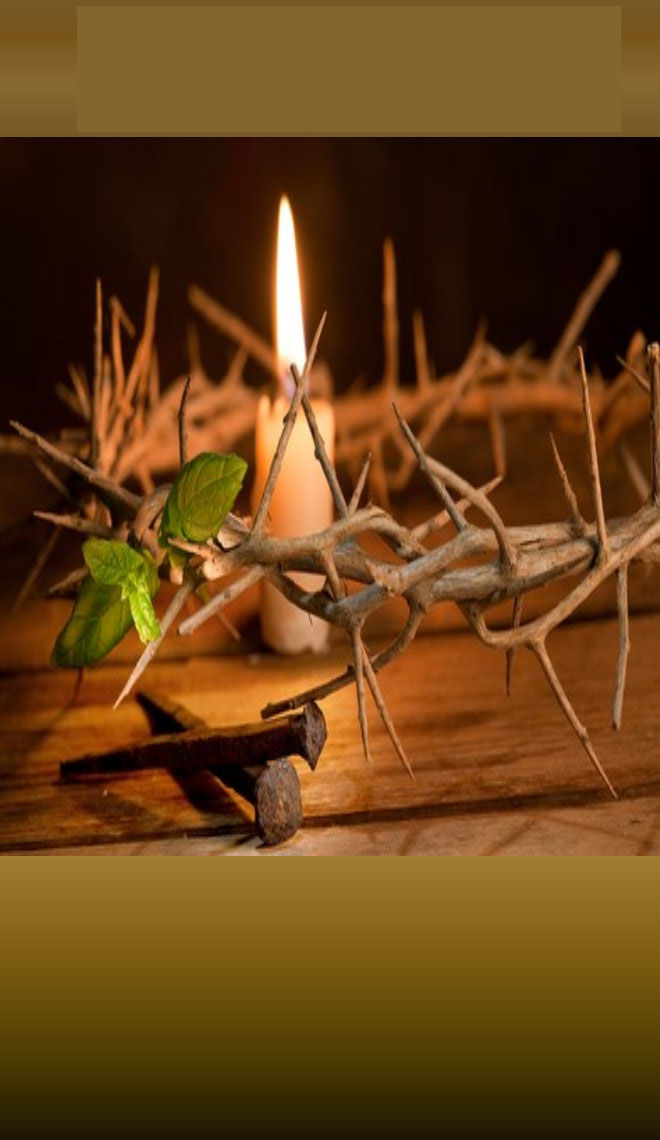 THÁNG 3/202301/03/2023Thứ Tư I Mùa Chay BÀI ĐỌC I: Gn 3, 1-10"Dân thành Ninivê đã bỏ đàng tội lỗi".Trích sách Tiên tri Giona.Lời Chúa phán cùng Giona rằng: "Hãy chỗi dậy và đi đến Ninivê, một thành phố lớn, và rao giảng cho nó điều Ta sẽ nói cho ngươi". Giona chỗi dậy và đi đến Ninivê theo lời Chúa dạy. Ninivê là một thành phố lớn, rộng bằng ba ngày đàng. Giona tiến vào thành phố, đi một ngày đàng, rồi rao giảng rằng: "Còn bốn mươi ngày nữa, Ninivê sẽ bị phá huỷ". Dân thành tin tưởng nơi Chúa; họ công bố việc ăn chay và mặc áo nhặm, từ người lớn đến trẻ nhỏ.Vua thành Ninivê nghe điều đó, liền bỏ ngai vàng, cởi áo cẩm bào, mặc áo nhặm và ngồi trên đống tro. Trong thành Ninivê, người ta rao sắc lệnh sau đây của nhà vua và các vương hầu: "Người, vật, bò, chiên, không được nếm, không được ăn uống gì hết; người và vật phải mặc áo nhặm, phải kêu to lên cùng Chúa và phải cải thiện đời sống, phải bỏ đàng tội lỗi và những điều bất chính đã phạm. Biết đâu Chúa sẽ đổi ý thứ tha, nguôi giận và chúng ta khỏi chết?" Chúa thấy việc họ làm, vì họ bỏ đời sống xấu xa, Chúa đổi ý định phạt họ, và Người không thực hiện điều đó. Đó là lời Chúa.ĐÁP CA: Tv 50, 3-4. 12-13. 18-19Đáp: Lạy Chúa, xin đừng chê tấm lòng tan nát, khiêm cung (c. 19).1) Lạy Chúa, nguyện thương con theo lòng nhân hậu Chúa, xoá tội con theo lượng cả đức từ bi. Xin rửa con tuyệt gốc lỗi lầm, và tẩy con sạch lâng tội ác. 2) Ôi lạy Chúa, xin tạo cho con quả tim trong sạch, và canh tân tinh thần cương nghị trong người con. Xin đừng loại con khỏi thiên nhan Chúa, chớ thu hồi Thánh Thần Chúa ra khỏi con. 3) Bởi vì Chúa chẳng ưa gì sinh lễ, nếu con dâng lễ toàn thiêu, Chúa sẽ không ưng. Của lễ con dâng, lạy Chúa, là tâm hồn tan nát, lạy Chúa, xin đừng chê tấm lòng tan nát, khiêm cung. CÂU XƯỚNG TRƯỚC PHÚC ÂM: Ga 8, 12bChúa phán: "Ta là sự sáng thế gian. Ai theo Ta, sẽ được ánh sáng ban sự sống".PHÚC ÂM: Lc 11, 29-32"Không ban cho dòng giống này điềm lạ nào ngoài điềm lạ của tiên tri Giona".Tin Mừng Chúa Giêsu Kitô theo Thánh Luca.Khi ấy, thấy dân chúng từng đoàn lũ tụ tập lại, Chúa Giêsu phán rằng: "Dòng giống này là dòng giống gian ác. Chúng đòi điềm lạ, nhưng sẽ không ban cho chúng điềm lạ nào, ngoài điềm lạ của tiên tri Giona. Vì Giona đã nên điềm lạ cho dân thành Ninivê thế nào, thì Con Người cũng sẽ là điềm lạ cho dòng giống này như vậy. Đến ngày phán xét, nữ hoàng phương nam sẽ đứng lên tố cáo và lên án dòng giống này, vì bà đã từ tận cùng trái đất mà đến nghe sự khôn ngoan của Salomon. Nhưng ở đây còn có người hơn Salomon. Dân thành Ninivê cũng sẽ đứng lên tố cáo và lên án dòng giống này, vì họ đã sám hối theo lời Giona giảng, nhưng ở đây còn có người hơn Giona nữa". Đó là lời Chúa.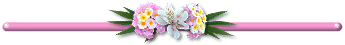 Lời Hay Ý Đẹp:* Thật hạnh phúc cho chúng ta biết bao nếu như chúng ta cũng biết cam chịu khổ nhọc để chiếm lấy nước trời và làm hài lòng Thiên Chúa giống như những người thế gian vẫn làm để thu tích của cải đời này…. Họ liều thân với bọn trộm cướp. Giữa biển khơi, họ dám xông pha với phong ba bão tố; họ chịu đắm tầu và mọi hiểm nguy; họ thử tất cả, dám tất cả, liều tất cả; còn chúng ta, khi phụng vụ một Tôn Sư rất mực tốt lành, chúng ta lại sợ hãi đủ mọi chống đối. (Thánh Syncletia)02/03/2023Thứ Năm I Mùa Chay BÀI ĐỌC I: Est 14, 1. 3-5. 12-14 (NV 4, 17k. 17lm. 17r-t)"Lạy Chúa, con không có sự trợ giúp nào khác ngoài Chúa".Trích sách Esther.Trong những ngày ấy, nữ hoàng Esther kinh hoàng vì lâm nguy, nên tìm nương tựa nơi Chúa. Bà nài xin Chúa là Thiên Chúa Israel rằng: "Lạy Chúa con, chỉ mình Chúa là Vua chúng con, xin cứu giúp con đang sống cô độc, ngoài Chúa không có ai khác giúp đỡ con. Con đang lâm cơn nguy biến. Lạy Chúa, con nghe cha con nói rằng Chúa ưu đãi Israel hơn mọi dân tộc, ưu đãi cha ông chúng con hơn bậc tiền bối của các ngài, đã nhận các ngài làm phần cơ nghiệp muôn đời và đã thực thi lời hứa với các ngài."Lạy Chúa, xin hãy nhớ (đến chúng con) và hãy tỏ mình ra cho chúng con trong cơn gian truân của chúng con. Lạy Chúa là Vua các thần minh và mọi bậc quyền bính, xin ban cho con lòng tin tưởng. Xin đặt trong miệng con những lời khôn khéo trước mặt sư tử, xin Chúa đổi lòng sư tử để nó ghét kẻ thù của chúng con, để kẻ thù ấy và những ai đồng loã với hắn sẽ phải chết. Nhưng phần chúng con, thì xin Chúa ra tay giải thoát chúng con và phù trợ con, vì lạy Chúa, ngoài Chúa là Đấng thông suốt mọi sự, không ai giúp đỡ con". Đó là lời Chúa.ĐÁP CA: Tv 137, 1-2a. 2bc-3. 7c-8Đáp: Lạy Chúa, khi con kêu cầu, Chúa đã nhậm lời con (c. 3a).1) Lạy Chúa, con sẽ ca tụng Chúa hết lòng, vì Chúa đã nghe lời miệng con xin; trước mặt các Thiên Thần, con đàn ca mừng Chúa, con sấp mình thờ lạy bên thánh điện Ngài. 2) Và con sẽ ca tụng uy danh Chúa, vì lòng nhân hậu và trung thành của Chúa. Khi con kêu cầu, Chúa đã nhậm lời con, Chúa đã ban cho tâm hồn con nhiều sức mạnh. 3) Tay hữu Chúa khiến con được sống an lành. Chúa sẽ hoàn tất cho con những điều đã khởi sự, lạy Chúa, lòng nhân hậu Chúa tồn tại muôn đời, xin đừng bỏ rơi công cuộc tay Chúa. CÂU XƯỚNG TRƯỚC PHÚC ÂM: Ga 11, 25a và 26Chúa phán: "Ta là sự sống lại và là sự sống; ai tin Ta, sẽ không chết đời đời".PHÚC ÂM: Mt 7, 7-12"Ai xin thì sẽ nhận được".Tin Mừng Chúa Giêsu Kitô theo Thánh Matthêu.Khi ấy, Chúa Giêsu phán cùng các môn đệ rằng: "Hãy xin thì sẽ được, hãy tìm thì sẽ gặp, hãy gõ cửa thì sẽ mở cho. Vì bất cứ ai xin thì sẽ nhận được, ai tìm thì sẽ gặp, ai gõ cửa sẽ mở cho. Nào ai trong các con thấy con mình xin bánh, mà lại đưa cho nó hòn đá ư? Hay là nó xin con cá mà lại trao cho nó con rắn ư? Vậy nếu các con, dù là kẻ xấu, còn biết lấy của tốt mà cho con cái, thì huống chi Cha các con, Đấng ở trên trời, sẽ ban những sự lành biết bao cho kẻ cầu khẩn Người!"Vậy tất cả những gì các con muốn người ta làm cho mình, thì chính các con hãy làm cho người ta như thế: Đấy là điều mà Lề luật và các tiên tri dạy". Đó là lời Chúa.Lời Hay Ý Đẹp:* Anh em sẽ không bao giờ tìm thấy một ai thực tâm phấn đấu vươn lên mà lại bỏ bê việc đọc sách thiêng liêng. Người nào thờ ơ với việc ấy, thực trạng sẽ hiện rõ ngay trong cuộc sống của họ. (Thánh Athanasius)* Khi một người thoát được cảnh chia trí và thấy tâm trí được Chúa soi sáng, được tràn ngập niềm vui, thì họ đã gần đạt đến chỗ cầu nguyện hoàn hảo. (Thánh Barsanuphius)03/03/2023Thứ Sáu I Mùa Chay BÀI ĐỌC I: Ed 18, 21-28"Có phải Ta muốn kẻ gian ác phải chết, chớ không muốn nó bỏ đàng tội lỗi và được sống ư?"Trích sách Tiên tri Êdêkiel.Đây Chúa là Thiên Chúa phán: "Nếu kẻ gian ác ăn năn sám hối mọi tội nó đã phạm, tuân giữ mọi giới răn của Ta, và thực thi công bình chính trực, nó sẽ sống chớ không phải chết. Ta sẽ không nhớ lại mọi tội ác nó đã phạm: nó sẽ sống nhờ việc công chính mà nó đã thực hành! Chúa là Thiên Chúa phán: "Có phải Ta muốn kẻ gian ác phải chết, chớ không muốn nó bỏ đàng tội lỗi và được sống ư?Còn nếu kẻ công chính bỏ đàng công chính, và phạm tội ác cách ghê tởm như người gian ác quen phạm, có phải nó được sống ư? Chẳng ai còn nhớ đến mọi việc công chính nó đã thực hiện, vì sự bất trung nó đã làm và tội lỗi nó đã phạm, nó sẽ phải chết.Các ngươi nói rằng: 'Đường lối của Chúa không chính trực'. Vậy hỡi nhà Israel, hãy nghe đây: Có phải đường lối của Ta không chính trực ư? Hay trái lại đường lối của các ngươi không chính trực? Khi người công chính từ bỏ lẽ công chính và phạm tội ác, nó phải chết, chính vì tội ác nó phạm mà nó phải chết. Nếu kẻ gian ác bỏ đàng gian ác nó đã đi, và thực thi công bình chính trực, nó sẽ được sống. Nếu nó suy nghĩ và từ bỏ mọi tội ác nó đã phạm, nó sẽ sống chớ không phải chết". Đó là lời Chúa.ĐÁP CA: Tv 129, 1-2. 3-4ab. 4c-6. 7-8Đáp: Nếu Chúa con nhớ hoài sự lỗi, lạy Chúa, nào ai chịu nổi được ư? (c. 3)1) Từ vực sâu, lạy Chúa, con kêu lên Chúa. Lạy Chúa, xin nghe tiếng con cầu; dám xin Chúa hãy lắng tai, hầu nghe thấu tiếng van nài của con. 2) Nếu Chúa con nhớ hoài sự lỗi, lạy Chúa, nào ai chịu nổi được ư? Nhưng Chúa thường rộng lượng thứ tha, để cho thiên hạ tôn thờ kính yêu. 3) Tôi hy vọng rất nhiều vào Chúa, linh hồn tôi trông cậy ở lời Ngài. Linh hồn tôi mong đợi Chúa tôi, hơn người lính gác mong trời rạng đông. 4) Hơn lính gác mong hừng đông dậy, Israel đang mong đợi Chúa tôi: Bởi vì Chúa rộng lượng từ bi, và Chúa rất giàu ơn cứu độ. Và chính Ngài sẽ giải thoát Israel cho khỏi mọi điều gian ác. CÂU XƯỚNG TRƯỚC PHÚC ÂM: Ga 11, 25a và 26Chúa phán: "Ta là sự sống lại và là sự sống; ai tin Ta, sẽ không chết đời đời".PHÚC ÂM: Mt 5, 20-26"Hãy đi làm hoà với người anh em ngươi trước đã".Tin Mừng Chúa Giêsu Kitô theo Thánh Matthêu.Khi ấy, Chúa Giêsu phán cùng các môn đệ rằng: "Nếu các con không công chính hơn các luật sĩ và biệt phái, thì các con chẳng được vào Nước Trời đâu. Các con đã nghe dạy người xưa rằng: Không được giết người. Ai giết người, sẽ bị luận phạt nơi toà án. Còn Ta, Ta bảo các con: Bất cứ ai phẫn nộ với anh em mình, thì sẽ bị toà án luận phạt. Ai bảo anh em là "ngốc", thì bị phạt trước công nghị. Ai rủa anh em là "khùng", thì sẽ bị vạ lửa địa ngục. Nếu con đang dâng của lễ nơi bàn thờ mà sực nhớ người anh em đang có điều bất bình với con, thì con hãy để của lễ lại trước bàn thờ, đi làm hoà với người anh em con trước đã, rồi hãy trở lại dâng của lễ. Hãy liệu làm hoà với kẻ thù ngay lúc còn đi dọc đường với nó, kẻo kẻ thù sẽ đưa con ra trước mặt quan toà, quan toà lại trao con cho tên lính canh và con sẽ bị tống ngục. Ta bảo thật cho con biết: Con sẽ không thoát khỏi nơi ấy cho đến khi trả hết đồng bạc cuối cùng!" Đó là lời Chúa.04/03/2023Thứ Bảy I Mùa Chay BÀI ĐỌC I: Đnl 26, 16-19"Để ngươi trở thành dân thánh của Chúa là Thiên Chúa ngươi".Trích sách Đệ Nhị Luật.Môsê đã nói với dân chúng rằng: "Hôm nay Chúa là Thiên Chúa truyền lệnh cho ngươi phải thi hành các lề luật và các huấn lệnh này; ngươi phải tuân giữ và thực thi các điều đó hết lòng và hết tâm hồn. Hôm nay ngươi đã chọn Chúa làm Thiên Chúa, thì hãy bước đi trong đường lối Người, tuân giữ các lề luật, giới răn và huấn lệnh của Người; hãy vâng lệnh Người. Hôm nay Chúa đã chọn ngươi làm dân riêng Chúa, như Người đã phán với ngươi, thì ngươi hãy tuân giữ mọi giới răn của Người. Người sẽ làm cho ngươi được vinh quang, thanh danh và huy hoàng hơn mọi dân tộc Người đã tạo dựng, để ngươi trở thành dân thánh của Chúa là Thiên Chúa ngươi, như Người đã phán". Đó là lời Chúa.ĐÁP CA: Tv 118, 1-2. 4-5. 7-8Đáp: Phúc cho những ai tiến thân trong Luật pháp của Chúa (x. c. 1b).1) Phúc cho những ai theo đường lối tinh toàn, họ tiến thân trong Luật pháp của Chúa. Phúc cho những ai giữ lời Ngài nghiêm huấn, những người đó tận tâm kiếm tìm Ngài. 2) Phần Chúa, Ngài ban bố những huấn lệnh, cốt để người ta tuân giữ hết sức ân cần. Nguyện cho đường lối của con vững chắc, để tuân giữ các thánh chỉ của Ngài. 3) Con ca tụng Chúa với lòng đoan chính, khi học hỏi những thánh dụ của Ngài. Thánh chỉ của Chúa, con tuân giữ, xin Chúa đừng triệt để bỏ rơi con! CÂU XƯỚNG TRƯỚC PHÚC ÂM: Am 5, 14Các ngươi hãy tìm điều lành, chớ đừng tìm điều dữ, để các ngươi được sống và Chúa sẽ ở cùng các ngươi.PHÚC ÂM: Mt 5, 43-48"Các ngươi hãy nên trọn lành như Cha các ngươi trên trời".Tin Mừng Chúa Giêsu Kitô theo Thánh Matthêu.Khi ấy, Chúa phán cùng các môn đệ rằng: "Các con đã nghe dạy: Ngươi hãy yêu thân nhân, và hãy thù ghét địch thù. Còn Ta, Ta bảo các con: Hãy yêu thương thù địch và làm ơn cho những kẻ ghét các con; hãy cầu nguyện cho những ai bắt bớ và nguyền rủa các con, để như vậy các con nên con cái của Cha các con, Đấng ngự trên trời: Người khiến mặt trời mọc lên cho người lành kẻ dữ, và cho mưa xuống trên người liêm khiết và kẻ bất lương. Vì nếu các con yêu thương những ai mến trọng các con, thì các con được công phúc gì? Các người thu thuế không làm như thế ư? Nếu các con chỉ chào hỏi anh em mình thôi, thì các con đâu có làm chi hơn? Những người ngoại giáo không làm thế ư? Vậy các con hãy nên hoàn hảo như Cha các con trên trời là Đấng hoàn hảo". Đó là lời Chúa.Lời Hay Ý Đẹp:* Ơn Thiên Chúa định ban cho những người có lòng khát khao không phải là ơn tầm thường; những nỗ lực nửa vời sẽ chẳng bao giờ đưa đến mục tiêu. Tặng ân Thiên Chúa sắp sửa ban cho họ không phải là các tạo vật, nhưng là chính mình Người… Anh em hãy làm việc cật lực, hãy giữ lấy Thiên Chúa; hãy khát khao những gì anh em sắp sửa có được trong cõi đời đời. (Thánh Augustine)* Nếu không xa lánh thế gian, chẳng ai có thể gặp được Thiên Chúa. Khi nói xa lánh, tôi không có ý nói về việc thay đổi chỗ ở thể lý, nhưng là xa lánh các sự trần tục. Nhân đức siêu thoát hệ ở chỗ không để tâm trí vướng bận về trần thế.05/03/2023Chúa Nhật II Mùa Chay Năm ABÀI ĐỌC I: St 12, 1-4a"Abraham, người cha Dân Chúa, được kêu gọi".Trích sách Sáng Thế.Khi ấy, Chúa phán cùng Abram rằng: "Ngươi hãy từ bỏ quê hương, họ hàng và nhà cửa cha ngươi mà đi đến xứ Ta chỉ cho. Ta sẽ làm cho ngươi nên một dân lớn, Ta sẽ ban phúc cho ngươi, cùng làm vinh danh ngươi, ngươi sẽ được diễm phúc. Ta sẽ ban phúc cho ai chúc phúc ngươi, và chúc dữ cho ai chúc dữ ngươi. Mọi dân tộc trên mặt đất sẽ nhờ ngươi mà được diễm phúc". Abram liền ra đi, như lời Thiên Chúa phán dạy. Đó là lời Chúa.ĐÁP CA: Tv 32, 4-5. 18-19. 20 và 22Đáp: Lạy Chúa, xin tỏ lòng từ bi Chúa cho chúng con, theo như chúng con tin cậy ở nơi Ngài (c. 22).1) Lời Chúa là lời chân chính, bao việc Chúa làm đều đáng cậy tin. Chúa yêu chuộng điều công minh chính trực, địa cầu đầy ân sủng Chúa. 2) Kìa Chúa để mắt coi những kẻ kính sợ Ngài, nhìn xem những ai cậy trông ân sủng của Ngài, để cứu gỡ họ khỏi tay thần chết và nuôi dưỡng họ trong cảnh cơ hàn. 3) Linh hồn chúng tôi mong đợi Chúa: chính Ngài là Đấng phù trợ và che chở chúng tôi. Lạy Chúa, xin tỏ lòng từ bi Chúa cho chúng con, theo như chúng con tin cậy ở nơi Ngài. BÀI ĐỌC II: 2 Tm 1, 8b-10"Thiên Chúa kêu gọi và chiếu soi chúng ta".Trích thư thứ hai của Thánh Phaolô Tông đồ gửi cho Timô-thêu.Con thân mến, con hãy đồng lao cộng tác với Cha vì Tin Mừng, nhờ quyền lực của Thiên Chúa, Đấng giải thoát và kêu mời chúng ta bằng ơn thiên triệu thánh của Người, không phải do công việc chúng ta làm, mà là do sự dự định và ân sủng đã ban cho chúng ta từ trước muôn đời trong Đức Giêsu Kitô, nhưng bây giờ mới tỏ bày bằng sự xuất hiện của Đức Giêsu Kitô, Đấng Cứu Chuộc chúng ta, Người đã dùng Tin Mừng tiêu diệt sự chết và chiếu soi sự sống, và sự không hư nát được tỏ rạng. Đó là lời Chúa.CÂU XƯỚNG TRƯỚC PHÚC ÂM: Mt 17, 5Từ trong đám mây sáng chói, có tiếng Chúa Cha phán rằng: "Đây là Con Ta yêu dấu, các ngươi hãy nghe lời Người".PHÚC ÂM: Mt 17, 1-9"Mặt Người chiếu sáng như mặt trời".Tin Mừng Chúa Giêsu Kitô theo Thánh Matthêu.Khi ấy, Chúa Giêsu đã gọi Phêrô, Giacôbê và Gioan là em ông này, và Người đưa các ông tới chỗ riêng biệt trên núi cao. Người biến hình trước mặt các ông: mặt Người chiếu sáng như mặt trời, áo Người trở nên trắng như tuyết. Và đây Môsê và Êlia hiện ra, và đàm đạo với Người. Bấy giờ ông Phêrô lên tiếng, thưa Chúa Giêsu rằng: "Lạy Thầy, chúng con được ở đây thì tốt lắm. Nếu Thầy ưng, chúng con xin làm ba lều, một cho Thầy, một cho Môsê, và một cho Êlia". Lúc ông còn đang nói, thì có một đám mây sáng bao phủ các Ngài, và có tiếng từ trong đám mây phán rằng: "Đây là Con Ta yêu dấu rất đẹp lòng Ta, các ngươi hãy nghe lời Người". Nghe thấy vậy, các môn đệ ngã sấp xuống, và hết sức sợ hãi. Bấy giờ Chúa Giêsu đến gần, động đến các ông và bảo: "Các con hãy đứng dậy, đừng sợ". Ngước mắt lên, các ông thấy chẳng còn ai, trừ ra một mình Chúa Giêsu. Và trong lúc từ trên núi đi xuống, Chúa Giêsu đã ra lệnh cho các ông rằng: "Các con không được nói với ai về việc đã thấy, cho tới khi Con Người từ cõi chết sống lại". Đó là lời Chúa.* Chỉ cần yêu thích những sự trên cao là đã vươn cao rồi. (Thánh Gregory Cả)06/03/2023Thứ Hai II Mùa ChayBÀI ĐỌC I: Đn 9, 4b-10 "Chúng con đã phạm tội và đã làm điều gian ác". Trích sách Tiên tri Đaniel. Lạy Chúa là Thiên Chúa cao cả và đáng kính sợ, Đấng giữ lời giao ước và lòng từ bi đối với những ai kính mến Người và tuân giữ những giới răn của Người. Chúng con đã phạm tội và làm điều gian ác; chúng con đã bỏ các giới răn và lề luật Chúa. Chúng con đã không nghe lời các tiên tri tôi tớ Chúa, những người đã nhân danh Chúa nói với các vua chúa, thủ lãnh, cha ông và toàn dân trong xứ chúng con. Lạy Chúa, sự công chính thuộc về Chúa, còn phần chúng con là phải chịu hổ mặt như ngày hôm nay, chúng con là những người thuộc dòng dõi Giuđa, những dân cư ở Giêrusalem, toàn dân Israel, những kẻ gần xa, sống trong mọi nước mà Chúa đã phân tán họ tới đó, vì tội ác mà họ đã phạm nghịch cùng Chúa. Lạy Chúa, điều dành cho chúng con, các vua chúa, thủ lãnh, cha ông chúng con là phải chịu hổ mặt, vì đã phạm tội. Lòng từ bi và tha thứ thuộc về Chúa là Thiên Chúa chúng con, vì chúng con phản bội cùng Chúa. Chúng con đã không vâng theo tiếng Chúa là Thiên Chúa chúng con, để sống theo lề luật mà Chúa đã dùng các tiên tri, tôi tớ Chúa, rao giảng cho chúng con. Đó là lời Chúa.ĐÁP CA: Tv 78, 8. 9. 11 và 13 Đáp: Lạy Chúa, xin đừng xử với chúng con như chúng con đáng tội (Tv 102, 10a). 1) Xin đừng nhớ lỗi tiền nhân để trị chúng con; xin kíp mở lòng từ bi đón nhận chúng con, vì chúng con lầm than quá đỗi! 2) Ôi Thiên Chúa, Đấng cứu độ chúng con, xin phù trợ chúng con vì vinh quang danh Chúa; xin giải thoát và tha tội chúng con vì danh Ngài. 3) Xin cho tiếng tù binh rên siết vọng tới thiên nhan; xin ra tay thần lực giải thoát người mang án tử. Phần chúng con là thần dân Chúa, là đoàn chiên Chúa chăn nuôi, chúng con sẽ ca tụng Chúa tới muôn đời; đời nọ sang đời kia, chúng con loan truyền lời ca khen Chúa. CÂU XƯỚNG TRƯỚC PHÚC ÂM: Ga 3, 16 Thiên Chúa đã yêu thương thế gian đến nỗi ban Con Một của Người; mọi kẻ tin Ngài, thì được sống đời đời. PHÚC ÂM: Lc 6, 36-38 "Hãy tha thứ thì các con sẽ được thứ tha". Tin Mừng Chúa Giêsu Kitô theo Thánh Luca. Khi ấy, Chúa Giêsu phán cùng các môn đệ rằng: "Các con hãy ở nhân từ như Cha các con là Đấng nhân từ. Đừng xét đoán thì các con khỏi bị xét đoán; đừng kết án thì các con khỏi bị kết án. Hãy tha thứ, thì các con sẽ được tha thứ. Hãy cho thì sẽ cho lại các con: Người ta sẽ lấy đấu hảo hạng, đã dằn, đã lắc và đầy tràn mà đổ vào vạt áo các con. Vì các con đong bằng đấu nào, thì cũng được đong trả lại bằng đấu ấy!" Đó là lời Chúa. * Người (Chúa Giêsu) phán rằng vì danh Người, chúng ta sẽ bị giết hại và bị ganh ghét; nhiều tiên tri giả và Kitô giả sẽ xuất hiện, nhân danh Người mà lôi kéo nhiều người đến chỗ lầm lạc. Quả đúng như thế. Vì có nhiều kẻ đã giảng dạy những điều vô đạo và gian tà, mượn danh Chúa để đóng “mác” vào mậu thuyết của họ, và đã rao truyền những điều mà thần dữ nhơ uế đã ghi khắc vào tâm trí họ. (Thánh Justine tử đạo)* Khi đã tự tín, thì lý trí nhân loại nghèo nàn sẽ dùng những điều kỳ quặc nhất để thay thế cho những tư tưởng thần linh cao siêu nhất. (Thánh Gioan Kim khẩu)07/03/2023Thứ Ba Tuần II Mùa ChayBÀI ĐỌC I: Is 1, 10. 16-20 "Các ngươi hãy học làm điều lành và tìm kiếm công lý". Trích sách Tiên tri Isaia. Hỡi các Thủ lãnh thành Sôđôma, hãy nghe lời Chúa; hỡi dân thành Gômôra, hãy lắng nghe lề luật của Thiên Chúa chúng ta. Các ngươi hãy tắm rửa, hãy thanh tẩy, đừng làm điều xấu nữa, hãy làm điều lành; hãy tìm kiếm công lý, hãy cứu giúp kẻ bị áp bức, hãy xét xử công bằng cho những trẻ mồ côi và bênh vực người goá bụa. Và Chúa phán: "Các ngươi hãy đến và đối chất với Ta: cho dầu tội lỗi các ngươi như màu đỏ thắm, cũng sẽ trở nên trắng như tuyết; cho dầu đỏ như vải điều, cũng sẽ trở nên trắng như len. Nếu các ngươi quyết tâm nghe Ta, các ngươi sẽ hưởng hoa màu ruộng đất; nhưng nếu các ngươi cố chấp không nghe và khiêu khích Ta, thì lưỡi gươm sẽ tiêu diệt các ngươi, vì miệng Chúa phán như thế". Đó là lời Chúa.ĐÁP CA: Tv 49, 8-9. 16bc-17. 21 và 23 Đáp: Ai đi đường ngay thẳng, Ta chỉ cho thấy ơn Thiên Chúa cứu độ (c. 23b). 1) Ta không khiển trách ngươi về chuyện dâng lễ vật, vì lễ toàn thiêu của ngươi đặt ở trước mặt Ta luôn. Ta không nhận từ nhà ngươi một con bò non, cũng không nhận từ đoàn chiên ngươi những con dê đực. 2) Tại sao ngươi ưa kể ra những điều huấn lệnh, và miệng ngươi thường nói về minh ước của Ta, ngươi là kẻ không ưa lời giáo huấn, và ném bỏ lời Ta lại sau lưng? 3) Ngươi làm thế, mà Ta đành yên lặng? Ngươi đã tưởng rằng Ta giống như ngươi? Ta sẽ bắt lỗi, sẽ phơi bày trước mặt ngươi tất cả. Ai hiến dâng lời khen ngợi, người đó trọng kính Ta; ai đi đường ngay thẳng, Ta chỉ cho thấy ơn Thiên Chúa cứu độ. CÂU XƯỚNG TRƯỚC PHÚC ÂM: Ga 6, 64b và 69b Lạy Chúa, lời của Chúa là thần trí và là sự sống; Chúa có những lời ban sự sống đời đời. PHÚC ÂM: Mt 23, 1-12 "Họ nói mà không làm". Tin Mừng Chúa Giêsu Kitô theo Thánh Matthêu. Khi ấy, Chúa Giêsu phán cùng dân chúng và các môn đệ rằng: "Các Luật sĩ và các người biệt phái ngồi trên toà Môsê: vậy những gì họ nói với các ngươi, hãy làm và tuân giữ, nhưng đừng noi theo hành vi của họ, vì họ nói mà không làm. Họ buộc những bó nặng và chất lên vai người ta, còn chính họ lại không muốn giơ ngón tay lay thử. Mọi công việc họ làm đều có ý cho người ta thấy, vì thế họ nới rộng thẻ Kinh, may dài tua áo. Họ muốn được chỗ nhất trong đám tiệc và ghế đầu trong hội đường, ưa được bái chào nơi đường phố và được người ta xưng hô là "thầy". Phần các ngươi, các ngươi đừng muốn được người ta gọi là thầy, vì các ngươi chỉ có một Thầy, còn tất cả các ngươi đều là anh em với nhau. Và các ngươi cũng đừng gọi ai dưới đất là cha, vì các ngươi chỉ có một Cha, Người ngự trên trời. Các ngươi cũng đừng bắt người ta gọi là người chỉ đạo, vì các ngươi có một người chỉ đạo, đó là Đức Kitô. Trong các ngươi ai quyền thế hơn sẽ là người phục vụ các ngươi. Hễ ai tự nhắc mình lên, sẽ bị hạ xuống, và ai tự hạ mình xuống, sẽ được nâng lên". Đó là lời Chúa.Lời Hay Ý Đẹp:* Trong sạch à? Họ hỏi. Rồi họ cười. Họ là những con người đến với hôn nhân bằng thân xác tàn tạ và tâm trí vỡ mộng.Tôi muốn cung cách và câu chuyện của bạn phải như thế này, khi nhìn thấy bạn hoặc nghe lời bạn nói, người ta sẽ nhận xét: người này sống cuộc sống của Chúa Giêsu Kitô. (Thánh José Escriva) 08/03/2023Thứ Tư Tuần II Mùa ChayBÀI ĐỌC I: Gr 18, 18-20 "Hãy đến, và chúng ta hành hạ nó". Trích sách Tiên tri Giêrêmia. Thiên hạ nói rằng: "Các ngươi hãy đến và chúng ta tìm cách chống lại Giêrêmia: vì tư tế không thiếu lề luật, người khôn ngoan không thiếu lời chỉ bảo, tiên tri không thiếu lời giảng dạy! Hãy đến, chúng ta hãy dùng lời nói mà tố cáo nó và đừng để ý đến các lời nó dạy". Lạy Chúa, xin lưu tâm đến con, và nghe tiếng quân thù của con! Làm lành mà phải gặp dữ sao, vì họ đào lỗ chôn con? Xin Chúa hãy nhớ lại con đã đứng trước nhan thánh Chúa để biện hộ cho họ, Chúa đã nguôi giận họ. Đó là lời Chúa.ĐÁP CA: Tv 30, 5-6. 14. 15-16 Đáp: Lạy Chúa, xin cứu sống con theo lượng từ bi của Chúa (c. 17b). 1) Chúa dẫn con xa lưới dò chúng ngầm trương ra để hại con, vì Ngài là chỗ con nương náu. Con phó thác tâm hồn trong tay Chúa; lạy Chúa, lạy Thiên Chúa trung thành, xin cứu chữa con.  2) Con đã nghe thấy lũ đông bàn tán, nỗi sợ sệt gieo nặng khắp đôi nơi; cùng một lúc, chúng tụ họp phản đối con; chúng đã âm mưu sát hại mạng con.  3) Phần con, lạy Chúa, con tin cậy ở Ngài, con kêu lên: Ngài là Thiên Chúa của con! Vận mạng con ở trong tay Ngài, xin cứu gỡ con khỏi tay quân thù và những người bách hại. CÂU XƯỚNG TRƯỚC PHÚC ÂM: Ge 2, 12-13 Chúa phán: "Vậy từ đây các ngươi hãy thật lòng quay về với Ta, vì Ta nhân hậu và từ bi". PHÚC ÂM: Mt 20, 17-28 "Họ đã lên án tử cho Người". Tin Mừng Chúa Giêsu Kitô theo Thánh Matthêu. Khi ấy, Chúa Giêsu đi lên Giêrusalem, đem riêng mười hai môn đệ đi theo. Dọc đường, Người nói với họ: "Này chúng ta lên Giêrusalem và Con Người sẽ bị nộp cho các vị thượng tế và luật sĩ. Người ta sẽ lên án tử cho Người, sẽ nộp Người cho dân ngoại để chúng nhạo báng, đánh đòn, rồi treo Người lên thập giá, nhưng đến ngày thứ ba, Người sẽ sống lại". Bấy giờ bà mẹ các con ông Giêbêđê cùng với hai con đến gặp Người. Bà sấp mình xuống lạy Người, có ý xin Người điều chi đó. Người hỏi: "Bà muốn gì". Bà ta thưa lại: "Xin Ngài hãy truyền cho hai con tôi đây được ngồi một đứa bên hữu, một đứa bên tả Ngài, trong Nước Ngài". Chúa Giêsu đáp lại: "Các ngươi không biết điều các ngươi xin. Các ngươi có thể uống chén mà ít nữa đây Ta sắp uống chăng?" Họ nói với Người: "Thưa được". Người bảo họ: "Vậy các ngươi sẽ uống chén của Ta, còn việc ngồi bên hữu hay bên tả, thì không thuộc quyền Ta ban, nhưng Cha Ta đã chuẩn bị cho ai, thì người ấy mới được". Nghe vậy, mười người kia tỏ ra bất bình với hai anh em: Chúa Giêsu gọi họ lại mà bảo: "Các con biết thủ lãnh của các dân tộc thì thống trị họ và những người làm lớn thì hành quyền trên họ. Giữa các con thì không được thế. Trong các con, ai muốn làm lớn, thì hãy phục vụ các con, và ai muốn cầm đầu trong các con, thì hãy làm tôi tớ các con. Cũng như Con Người đến không phải để được người ta phục vụ, nhưng để phục vụ và phó mạng sống làm giá chuộc cho nhiều người". Đó là lời Chúa.Lời Hay Ý Đẹp:* Đối với con người, chỉ có một điều không thể: đó là né tránh cái chết. Thông hiệp với Thiên Chúa là điều có thể đối với con người, nếu như họ hiểu điều ấy là điều có thể. Vì nếu họ ước muốn và hiểu biết [làm cách nào để điều ấy được thực hiện] bằng đức tin và đức ái, minh chứng qua một cuộc sống tốt lành, thì một con người có thể thông hiệp với Thiên Chúa. (Thánh Anthony Cả)09/03/2023Thứ Năm II Mùa ChayBÀI ĐỌC I: Gr 17, 5-10 "Khốn thay cho kẻ tin tưởng người đời; phúc thay cho người tin tưởng vào Thiên Chúa". Trích sách Tiên tri Giêrêmia. Đây Chúa phán: "Khốn thay cho kẻ tin tưởng người đời, họ nương tựa vào sức mạnh con người, còn tâm hồn họ thì sống xa Chúa. Họ như cây cỏ trong hoang địa, không cảm thấy khi được hạnh phúc; họ ở những nơi khô cháy trong hoang địa, vùng đất mặn không người ở. Phúc thay cho người tin tưởng vào Thiên Chúa, và Chúa sẽ là niềm cậy trông của họ. Họ sẽ như cây trồng nơi bờ suối, cây đó đâm rễ vào nơi ẩm ướt, không sợ gì khi mùa hè đến, lá vẫn xanh tươi, không lo ngại gì khi nắng hạn mà vẫn sinh hoa kết quả luôn. Lòng người nham hiểm khôn dò, nào ai biết được? Còn Ta, Ta là Chúa, Ta thấu suốt tâm hồn và dò xét tâm can, trả công cho mỗi người tuỳ theo cách sống và hậu quả hành vi của họ". Đó là lời Chúa.ĐÁP CA: Tv 1, 1-2. 3. 4 và 6 Đáp: Phúc thay người đặt niềm tin cậy vào Chúa (Tv 39, 5a). 1) Phúc cho ai không theo mưu toan kẻ gian ác, không đứng trong đường lối những tội nhân, không ngồi chung với những quân nhạo báng, nhưng vui thoả trong lề luật Chúa, và suy ngắm luật Chúa đêm ngày.  2) Họ như cây trồng bên suối nước, trổ sinh hoa trái đúng mùa; lá cây không bao giờ tàn úa. Tất cả công việc họ làm đều thịnh đạt. 3) Kẻ gian ác không được như vậy; họ như vỏ trấu bị gió cuốn đi, vì Chúa canh giữ đường người công chính, và đường kẻ gian ác dẫn tới diệt vong. CÂU XƯỚNG TRƯỚC PHÚC ÂM: Ed 33, 11 Chúa phán: "Ta không muốn kẻ gian ác phải chết, nhưng muốn nó ăn năn sám hối và được sống". PHÚC ÂM: Lc 16, 19-31"Con đã được sự lành, còn Ladarô gặp toàn sự khốn khổ". Tin Mừng Chúa Giêsu Kitô theo thánh Luca. Khi ấy, Chúa Giêsu phán cùng những người biệt phái rằng: "Có một nhà phú hộ kia vận toàn gấm vóc, lụa là, ngày ngày yến tiệc linh đình. Lại có một người hành khất tên là Ladarô, nằm bên cổng nhà ông đó, mình đầy ghẻ chốc, ước được những mụn bánh từ bàn ăn rớt xuống để ăn cho đỡ đói, nhưng không ai thèm cho. Những con chó đến liếm ghẻ chốc của người ấy. Nhưng xảy ra là người hành khất đó chết và được các thiên thần đem lên nơi lòng Abraham. Còn nhà phú hộ kia cũng chết và được đem chôn. Trong hoả ngục, phải chịu cực hình, nhà phú hộ ngước mắt lên thì thấy đằng xa có Abraham và Ladarô trong lòng Ngài, liền cất tiếng kêu la rằng: "Lạy Cha Abraham, xin thương xót tôi và sai Ladarô nhúng đầu ngón tay vào nước để làm mát lưỡi tôi, vì tôi phải quằn quại trong ngọn lửa này. Abraham nói lại: "Hỡi con, suốt đời con, con được toàn sự lành, còn Ladarô gặp toàn sự khốn khổ. Vậy bây giờ Ladarô được an ủi ở chốn này, còn con thì chịu khốn khổ. Vả chăng, giữa các ngươi và chúng tôi đây đã có sẵn một vực thẳm, khiến những kẻ muốn tự đây qua đó, không thể qua được, cũng như không thể từ đó qua đây được". Người đó lại nói: "Đã vậy, tôi nài xin cha sai Ladarô đến nhà cha tôi, vì tôi còn năm người anh em nữa, để ông bảo họ, kẻo họ cũng phải sa vào chốn cực hình này". Abraham đáp rằng: "Chúng đã có Môsê và các tiên tri, chúng hãy nghe các Ngài". Người đó thưa: "Không đâu, lạy Cha Abraham! Nhưng nếu có ai trong kẻ chết về với họ, thì ắt họ sẽ hối cải". Nhưng Abraham bảo người ấy: "Nếu chúng không chịu nghe Môsê và các tiên tri, thì cho dù kẻ chết sống lại đi nữa, chúng cũng chẳng chịu nghe đâu". Đó là lời Chúa.* Khổ nhọc của chúng ta ở đời này thì ngắn ngủi, nhưng phần thưởng thì muôn đời. Chúng ta đừng để mình bị phiền nhiễu vì tiếng ồn ào của thế gian đang đi qua như một chiếc bóng. Chúng ta đừng để những khoái lạc giả trá của thế gian lừa đảo phỉnh gạt chúng ta. (Thánh Clare Assisi)10/03/2023Thứ Sáu II Mùa ChayBÀI ĐỌC I: St 37, 3-4. 12-13a. 17b-28 "Này thằng chiêm bao đến kia rồi, anh em hãy lại đây, chúng ta bắt giết nó". Trích sách Sáng Thế. Israel mến thương Giuse hơn mọi đứa con khác, vì ông sinh ra Giuse trong lúc tuổi già. Ông may cho Giuse một chiếc áo nhiều mầu. Các anh của Giuse thấy cha mình thương Giuse hơn mọi đứa con, nên sinh lòng ghen ghét và không thể nói chuyện thân mật với Giuse. Khi các anh Giuse đi chăn những đoàn chiên của cha mình tại Sikem, thì Israel nói với Giuse: "Có phải các anh con đang chăn chiên ở Sikem không? Con hãy lại đây, cha sai con đi tìm các anh con". Giuse đi tìm các anh mình và gặp các anh tại Đôtain. Khi các anh thấy Giuse từ đằng xa tiến lại gần, họ liền âm mưu tìm cách giết Giuse. Họ nói với nhau rằng: "Này thằng chiêm bao đến kia rồi, anh em hãy lại đây, chúng ta bắt giết nó, ném xác nó xuống một cái giếng cạn và nói nó bị thú dữ ăn thịt, rồi xem các điềm chiêm bao của nó sẽ ra sao?" Ruben nghe nói thế, liền định cứu Giuse khỏi tay anh em, nên nói rằng: "Chúng ta đừng giết nó, đừng làm đổ máu, song ném nó xuống giếng nơi hoang vu này, và như thế, tay các em không phải vấy máu". Ruben nói như thế, vì có ý muốn cứu Giuse khỏi tay các anh em, để đem Giuse về cho cha mình. Khi Giuse vừa đến gần, các anh liền cởi áo dài Giuse đang mặc, và bắt ném xuống giếng cạn. Đang khi các ông ngồi ăn bánh, thì thấy một đoàn người Ismael từ Galaad tiến về Ai-cập, các con lạc đà của họ chở đầy hương liệu, nhựa thơm và dầu thơm. Giuđa nói với các anh em rằng: "Chúng ta giết em chúng ta và giấu máu nó đi, thì có ích lợi gì? Tốt hơn là chúng ta đem bán nó cho người Ismael và tay chúng ta không phải vấy máu, vì Giuse là em ruột thịt chúng ta". Các anh em nghe theo lời Giuđa, nên khi các người lái buôn từ Mađian đi ngang qua đó, các ông kéo Giuse lên khỏi giếng và đem bán cho các người Ismael với giá hai mươi đồng bạc, và họ dẫn Giuse sang Ai-cập. Đó là lời Chúa.ĐÁP CA: Tv 104, 16-17. 18-19. 20-21 Đáp: Các ngươi hãy nhớ lại những điều kỳ diệu Chúa đã làm (c. 5a). 1) Chúa đã gọi cảnh cơ hàn về trên đất nước, và rút đi mọi sự nâng đỡ bằng cơm bánh. Ngài đã sai một người đi trước họ: Giuse đã bị bán để làm nô lệ.  2) Thiên hạ đã lấy xiềng để trói chân người, và cổ người bị cột bằng xích sắt, cho tới khi ứng nghiệm lời tiên đoán của người, lời của Chúa đã biện minh cho người.  3) Vua đã sai cởi trói cho người, Chúa của chư dân cũng đã giải phóng người. Vua đã tôn người làm chủ của mình, và làm chúa trên toàn diện lãnh thổ. CÂU XƯỚNG TRƯỚC PHÚC ÂM: Tv 94, 8ab Hôm nay các ngươi đừng cứng lòng, nhưng hãy nghe lời Chúa phán. PHÚC ÂM: Mt 21, 33-43. 45-46 "Đứa con thừa tự kia rồi, nào anh em, chúng ta hãy giết nó". Tin Mừng Chúa Giêsu Kitô theo Thánh Matthêu. Khi ấy, Chúa Giêsu phán cùng các thượng tế và các kỳ lão trong dân rằng: "Các ông hãy nghe dụ ngôn này: Có ông chủ nhà kia trồng được một vườn nho. Ông rào dậu chung quanh, đào hầm ép rượu và xây tháp canh; đoạn ông cho tá điền thuê, rồi đi phương xa. Đến mùa nho, ông sai đầy tớ đến nhà tá điền để thu phần hoa lợi. Nhưng những người làm vườn nho bắt các đầy tớ ông: đánh đứa này, giết đứa kia và ném đá đứa khác. Chủ lại sai một số đầy tớ khác đông hơn trước, nhưng họ cũng xử với chúng như vậy. Sau cùng chủ sai chính con trai mình đến với họ, vì nghĩ rằng: Họ sẽ kính nể con trai mình. Nhưng bọn làm vườn vừa thấy con trai ông chủ liền bảo nhau: "Đứa con thừa tự kia rồi: Nào anh em! Chúng ta hãy giết nó đi và chiếm lấy gia tài của nó". Rồi họ bắt cậu, lôi ra khỏi vườn nho mà giết. Vậy khi chủ về, ông sẽ xử trí với bọn họ thế nào? Các ông trả lời: "Ông sẽ tru diệt bọn hung ác đó và sẽ cho người khác thuê vườn nho để cứ mùa nộp phần hoa lợi". Chúa Giêsu phán: "Các ông chưa bao giờ đọc thấy trong Kinh Thánh sao: " 'Chính viên đá bọn thợ loại ra, đã trở nên viên đá góc; đó là việc Chúa làm và là việc lạ lùng trước mắt chúng ta'? Bởi vậy, Ta bảo các ông: Nước Thiên Chúa sẽ cất khỏi các ông để trao cho dân tộc khác biết làm cho trổ sinh hoa trái". Các Thượng tế và biệt phái nghe dụ ngôn đó, thì hiểu Người ám chỉ về mình. Họ liền tìm cách bắt Người, nhưng lại sợ dân chúng, vì thiên hạ đều tôn Người là Tiên tri. Đó là lời Chúa.* Khi được tình yêu thôi thúc, tâm trí vươn lên cùng Thiên Chúa, không còn một cảm thức nào về bản thân hoặc về một sự vật nào khác. Được chiếu soi trong ánh sáng vô biên Thần Linh, tâm trí vô cảm trước mọi tạo vật, giống như con mắt thể lý không nhìn thấy các ngôi sao trong ánh nắng của mặt trời.Phúc cho tâm trí nào vượt qua được mọi tạo vật để liên lỉ vui mừng trong sự Toàn Mỹ của Thiên Chúa.Nhờ lời cầu nguyện tinh ròng, linh hồn hoàn toàn được ly thoát các tạo vật, và có thể nói được Thiên Chúa mang đi trên những đôi cánh. (Thánh Maximus Hiển Tu)* Ơn chiêm niệm chỉ được ban cho khát vọng thao thức và nài nẵng. (Thánh Bernard)* Tấm mạng là gì đối với con mắt, thì các tư tưởng trần thế và những tính toán về cuộc sống đối với tâm trí, hoặc con mắt của linh hồn cũng như vậy. Bao lâu còn để chúng tồn tại, chúng ta sẽ không nhìn thấy gì; nhưng khi chúng ta vứt bỏ chúng đi nhờ việc nhớ đến sự chết, chúng ta sẽ nhìn thấy ánh sáng đích thực là ánh sáng chiếu soi cho mọi người bước vào thế gian. (Thánh Simeon thần học gia mới)11/03/2023Thứ Bảy II Mùa ChayBÀI ĐỌC I: Mk 7, 14-15. 18-20 "Chúa ném mọi tội lỗi chúng tôi xuống đáy biển". Trích sách Tiên tri Mikha. Lạy Chúa, với cây trượng của Chúa, xin chăn dắt dân Chúa, chăn dắt những con chiên thuộc quyền sở hữu của Chúa, sống lẻ loi trong rừng, ở giữa núi Carmêlô. Tất cả được chăn dắt ở Basan và Galaad như ngày xưa. Như ngày ra khỏi Ai-cập, xin tỏ cho chúng con thấy những việc lạ lùng. Có Chúa nào giống như Chúa là Đấng dẹp tan mọi bất công, và tha thứ mọi tội lỗi của kẻ sống sót thuộc về Chúa? Chúa không khư khư giữ mãi cơn thịnh nộ của mình, vì Chúa ưa thích lòng từ bi. Chúa còn thương xót chúng tôi, còn dày đạp những bất công của chúng tôi dưới chân Chúa, và ném mọi tội lỗi chúng tôi xuống đáy biển. Chúa ban cho Giacóp biết sự trung thành của Chúa và cho Abraham biết lòng từ bi mà Chúa đã thề hứa với tổ phụ chúng tôi từ ngàn xưa. Đó là lời Chúa.ĐÁP CA: Tv 102, 1-2. 3-4. 9-10. 11-12 Đáp: Chúa là Đấng từ bi và hay thương xót (c. 8a). 1) Linh hồn tôi ơi, hãy chúc tụng Chúa, toàn thể con người tôi, hãy chúc tụng thánh danh Người. Linh hồn tôi ơi, hãy chúc tụng Chúa, và chớ khá quên mọi ân huệ của Người.  2) Người đã tha thứ cho mọi điều sai lỗi, và chữa ngươi khỏi mọi tật nguyền. Người chuộc mạng ngươi khỏi chỗ vong thân; Người đội đầu ngươi bằng mão từ bi, ân sủng.  3) Người không chấp tranh triệt để, cũng không đời đời giữ thế căm hờn. Người không xử với chúng tôi như chúng tôi đắc tội, và không trả đũa điều oan trái chúng tôi.  4) Cũng như trời xanh cao vượt trên trái đất, lòng nhân Người còn siêu việt hơn thế trên kẻ kính sợ Người. Cũng như từ đông sang tây xa vời vợi, Người đã ném tội lỗi xa khỏi chúng tôi. CÂU XƯỚNG TRƯỚC PHÚC ÂM: 2 Cr 6, 2b Đây là lúc thuận tiện, đây là ngày cứu độ. PHÚC ÂM: Lc 15, 1-3. 11-32 "Em con đã chết nay sống lại". Tin Mừng Chúa Giêsu Kitô theo thánh Luca. Khi ấy, những người thâu thuế và những người tội lỗi đến gần Chúa Giêsu để nghe Người giảng. Thấy vậy, những người biệt phái và luật sĩ lẩm bẩm rằng: "Ông này đón tiếp những kẻ tội lỗi và cùng ngồi ăn uống với chúng". Bấy giờ Người phán bảo họ dụ ngôn này: "Người kia có hai con trai. Đứa em đến thưa cha rằng: 'Thưa cha, xin cha cho con phần gia tài thuộc về con'. Người cha liền chia gia tài cho các con. Ít ngày sau, người em thu nhặt tất cả tiền của mình trẩy đi miền xa và ở đó ăn chơi xa xỉ, phung phí hết tiền của. Khi nó tiêu hết tiền của, thì gặp nạn đói lớn trong miền đó và nó bắt đầu cảm thấy túng thiếu. Nó vào giúp việc cho một người trong miền, người này sai nó ra đồng chăn heo. Nó muốn ăn những đồ heo ăn cho đầy bụng, nhưng cũng không ai cho. Bấy giờ nó mới hồi tâm lại và tự nhủ: 'Biết bao người làm công ở nhà cha tôi được ăn uống dư dật, còn tôi, tôi ở đây phải chết đói! Tôi muốn ra đi, trở về với cha tôi và thưa người rằng: "Lạy cha, con đã lỗi phạm đến Trời và đến cha; con không đáng được gọi là con cha nữa, xin cha đối xử với con như một người làm công của cha"'. Vậy nó ra đi và trở về với cha nó. Khi nó còn ở đàng xa, cha nó chợt trông thấy, liền động lòng thương; ông chạy lại ôm choàng lấy cổ nó và hôn nó hồi lâu. Người con trai lúc đó thưa rằng: 'Lạy cha, con đã lỗi phạm đến Trời và đến cha; con không đáng được gọi là con cha nữa'. Nhưng người cha bảo các đầy tớ: 'Mau mang áo đẹp nhất ra đây và mặc cho cậu; hãy đeo nhẫn vào ngón tay cậu, và xỏ giầy vào chân cậu. Hãy bắt con bê béo làm thịt để chúng ta ăn mừng, vì con ta đây đã chết, nay sống lại, đã mất nay lại tìm thấy'. Và người ta bắt đầu ăn uống linh đình. "Người con cả đang ở ngoài đồng. Khi về gần đến nhà, nghe tiếng đàn hát và nhảy múa, anh gọi một tên đầy tớ để hỏi xem có chuyện gì. Tên đầy tớ nói: 'Đó là em cậu đã trở về và cha cậu đã giết con bê béo, vì thấy cậu ấy trở về mạnh khoẻ'. Anh liền nổi giận và quyết định không vào nhà. Cha anh ra xin anh vào, nhưng anh trả lời: 'Cha coi, đã bao nhiêu năm con hầu hạ cha, không hề trái lệnh cha một điều nào, mà không bao giờ cha cho riêng con một con bê nhỏ để ăn mừng với chúng bạn; còn thằng con của cha kia, sau khi phung phí hết tài sản của cha với bọn điếm nay trở về, thì cha lại sai làm thịt con bê béo ăn mừng nó'. Nhưng người cha bảo: 'Hỡi con, con luôn ở với cha, và mọi sự của cha đều là của con. Nhưng phải ăn tiệc và vui mừng, vì em con đã chết nay sống lại, đã mất nay lại tìm thấy' ". Đó là lời Chúa.* Mọi hình ảnh mờ nhạt về Thiên Chúa mà người ta có thể đạt được đều siêu vượt trên mọi đau đớn và mọi niềm vui mà nhân loại có thể nghĩ ra. (Thánh Catherine Genoa)* Tôi đã mắc một lầm lỗi nghiêm trọng…. Nếu như tôi đã bắt đầu nhận ra một người yêu thích tôi, và tôi cũng đem lòng yêu thích người ấy, tôi sẽ say mê người ấy đến độ trí nhớ của tôi thường hướng đến người ấy và lúc nào cũng nghĩ về người ấy, mặc dù tôi không chủ ý xúc phạm đến Thiên Chúa…. Nhưng sau khi tôi đã được nhìn thấy vẻ đẹp của Chúa [trong một thị kiến], thì tôi không còn thấy ai sánh được với Đấng mà tư tưởng của tôi muốn nghĩ đến nữa. (Thánh Teresa Avila)* Hãy học để biết sống với ý hướng yêu mến, mong đợi Thiên Chúa trong trạng thái tĩnh lặng.Chiêm niệm chính là sự thông trào ẩn nhiệm, an bình và yêu mến của Thiên Chúa, nếu được chấp nhận, nó hun đốt linh hồn trong ngọn lửa Thánh Thần tình yêu. (Thánh Gioan Thánh Giá)12/03/2023Chúa Nhật III Mùa Chay Năm ABÀI ĐỌC I: Xh 17, 3-7"Xin cho chúng tôi nước để chúng tôi uống".Trích sách Xuất Hành.Trong những ngày ấy, dân chúng khát nước, nên phàn nàn với ông Môsê rằng: "Tại sao ông dẫn dắt chúng tôi ra khỏi Ai-cập, để cho chúng tôi cùng con cái và đoàn súc vật chúng tôi phải chết khát như vầy". Môsê kêu lên cùng Chúa rằng: "Con sẽ phải làm gì cho dân này? Còn một chút nữa là họ ném đá con rồi". Chúa liền phán bảo Môsê: "Ngươi hãy tiến lên, đi trước dân chúng và dẫn các bậc kỳ lão Israel đi theo, tay ngươi cầm gậy mà ngươi đã dùng mà đánh trên nước sông. Này đây, Ta sẽ đứng trước mặt ngươi, trên tảng đá Horeb, ngươi sẽ đánh lên tảng đá, từ tảng đá nước sẽ chảy ra cho dân uống". Môsê làm các điều nói trên trước mặt các bậc kỳ lão Israel. Ông đặt tên nơi đó là "Thử Thách", vì con cái Israel đã phàn nàn và thách thức Chúa mà rằng: "Chúa có ở với chúng tôi hay không?" Đó là lời Chúa.ĐÁP CA: Tv 94, 1-2. 6-7. 8-9Đáp: Ước chi hôm nay các bạn nghe tiếng Người: "Các ngươi đừng cứng lòng!" (c. 8)1) Hãy tới, chúng ta hãy reo mừng Chúa, hãy hoan hô Đá Tảng cứu độ của ta! Hãy ra trước thiên nhan với lời ca ngợi, chúng ta hãy xướng ca để hoan hô Người! 2) Hãy tiến lên, cúc cung bái và sụp lạy, hãy quỳ gối trước nhan Chúa, Đấng tạo thành ta. Vì chính Người là Thiên Chúa của ta,và ta là dân Người chăn dẫn, là đoàn chiên thuộc ở tay Người. 3) Ước chi hôm nay các bạn nghe tiếng Người: "Đừng cứng lòng như ở Mêriba, như hôm ở Massa trong khu rừng vắng, nơi mà cha ông các ngươi đã thử thách Ta, họ đã thử Ta mặc dầu đã thấy công cuộc của Ta". BÀI ĐỌC II: Rm 5, 1-2. 5-8"Lòng mến Chúa đổ xuống lòng chúng ta, nhờ Thánh Thần là Đấng đã được ban cho chúng ta".Trích thư Thánh Phaolô Tông đồ gửi tín hữu Rôma.Anh em thân mến, khi được đức tin công chính hoá, chúng ta được hoà thuận với Chúa nhờ Đức Giêsu Kitô, Chúa chúng ta, Đấng cho chúng ta nhờ đức tin mà tiến đến ân sủng, đứng vững ở đó, và được hiển vinh trong niềm hy vọng vinh quang của con cái Chúa. Nhưng cậy trông không làm hổ thẹn, vì lòng mến Chúa đổ vào lòng chúng ta nhờ Thánh Thần là Đấng đã được ban cho chúng ta. Ngay từ khi chúng ta còn yếu hèn, Chúa Kitô theo kỳ hẹn mà chịu chết vì chúng ta là kẻ tội lỗi. Ít có ai chết thay cho người công chính, hoạ chăng mới có người dám chết vì kẻ lành. Nhưng Thiên Chúa chứng tỏ tình yêu của Người đối với chúng ta, nghĩa là trong lúc chúng ta còn là tội nhân, thì theo kỳ hẹn, Chúa Kitô đã chết vì chúng ta. Đó là lời Chúa.CÂU XƯỚNG TRƯỚC PHÚC ÂM: Ga 4, 42 và 15Lạy Chúa, Chúa thật là Đấng cứu chuộc thế gian; xin ban cho con nước hằng sống, để con không còn khát nữa.PHÚC ÂM: Ga 4, 5-42 (bài dài)"Mạch nước vọt đến sự sống đời đời". Tin Mừng Chúa Giêsu Kitô theo Thánh Gioan.Khi ấy, Chúa Giêsu tới một thành gọi là Sykar thuộc xứ Samaria, gần phần đất Giacóp đã cho con là Giuse, ở đó có giếng của Giacóp. Chúa Giêsu đi đường mệt, nên ngồi nghỉ trên miệng giếng, lúc đó vào khoảng giờ thứ sáu.Một người đàn bà xứ Samaria đến xách nước, Chúa Giêsu bảo: "Xin bà cho tôi uống nước" (lúc ấy, các môn đệ đã vào thành mua thức ăn). Người đàn bà Samaria thưa lại: "Sao thế! Ông là người Do-thái mà lại xin nước uống với tôi là người xứ Samaria?" (Vì người Do-thái không giao thiệp gì với người Sa-maria).Chúa Giêsu đáp: "Nếu bà nhận biết ơn của Thiên Chúa ban và ai là người đang nói với bà: 'Xin cho tôi uống nước', thì chắc bà sẽ xin Người, và Người sẽ cho bà nước hằng sống".Người đàn bà nói: "Thưa Ngài, Ngài không có gì để múc, mà giếng thì sâu, vậy Ngài lấy đâu ra nước? Phải chăng Ngài trọng hơn tổ phụ Giacóp chúng tôi, người đã cho chúng tôi giếng này và chính người đã uống nước giếng này cũng như các con cái và đoàn súc vật của người?"Chúa Giêsu trả lời: "Ai uống nước giếng này sẽ còn khát, nhưng ai uống nước Ta sẽ cho thì không bao giờ còn khát nữa, vì nước Ta cho ai thì nơi người ấy sẽ trở thành mạch nước vọt đến sự sống đời đời". Người đàn bà thưa: "Thưa Ngài, xin cho tôi nước đó để tôi chẳng còn khát và khỏi phải đến đây xách nước nữa". Chúa Giêsu bảo: "Bà hãy đi gọi chồng bà rồi trở lại đây". Người đàn bà đáp: "Tôi không có chồng". Chúa Giêsu nói tiếp: "Bà nói 'tôi không có chồng' là phải, vì bà có năm đời chồng rồi, và người đàn ông đang chung sống với bà bây giờ không phải là chồng bà, bà đã nói đúng đó".Người đàn bà nói: "Thưa Ngài, tôi thấy rõ Ngài là một tiên tri. Cha ông chúng tôi đã thờ trên núi này, còn các ông, các ông lại bảo: phải thờ ở Giêrusalem".Chúa Giêsu đáp: "Hỡi bà, hãy tin Ta, vì đã đến giờ người ta sẽ thờ phượng Chúa Cha, không phải ở trên núi này hay ở Giêrusalem. Các người thờ Đấng mà các người không biết, còn chúng tôi thờ Đấng chúng tôi biết, vì ơn cứu độ từ dân Do-thái mà đến. Nhưng đã đến giờ, và chính là lúc này, những kẻ tôn thờ đích thực, sẽ thờ Chúa Cha trong tinh thần và chân lý, đó chính là những người tôn thờ mà Chúa Cha muốn. Thiên Chúa là tinh thần, và những kẻ tôn thờ Người, phải tôn thờ trong tinh thần và trong chân lý".Người đàn bà thưa: "Tôi biết Đấng Messia mà người ta gọi là Kitô sẽ đến, và khi đến, Người sẽ loan báo cho chúng tôi mọi sự". Chúa Giêsu bảo: "Đấng ấy chính là Ta, là người đang nói với bà đây".Vừa lúc đó các môn đệ về tới. Các ông ngạc nhiên thấy Ngài nói truyện với một người đàn bà. Nhưng không ai dám hỏi: "Thầy hỏi bà ta điều gì, hoặc: tại sao Thầy nói truyện với người đó?" Bấy giờ người đàn bà để vò xuống, chạy về thành bảo mọi người rằng: "Mau hãy đến xem một ông đã nói với tôi tất cả những gì tôi đã làm. Phải chăng ông đó là Đấng Kitô?" Dân chúng tuôn nhau ra khỏi thành và đến cùng Ngài, trong khi các môn đệ giục Ngài mà rằng: "Xin mời Thầy ăn". Nhưng Ngài đáp: "Thầy có của ăn mà các con không biết". Môn đệ hỏi nhau: "Ai đã mang đến cho Thầy ăn rồi chăng?" Chúa Giêsu nói: "Của Thầy ăn là làm theo ý Đấng đã sai Thầy và chu toàn công việc Ngài. Các con chẳng nói: còn bốn tháng nữa mới đến mùa gặt đó ư? Nhưng Thầy bảo các con hãy đưa mắt mà nhìn xem đồng lúa chín vàng đã đến lúc gặt. Người gặt lãnh công và thu lúa thóc vào kho hằng sống, và như vậy kẻ gieo người gặt đều vui mừng. Đúng như câu tục ngữ: Kẻ này gieo, người kia gặt. Thầy sai các con đi gặt những gì các con không vất vả làm ra; những kẻ khác đã khó nhọc, còn các con thừa hưởng kết quả công lao của họ".Một số đông người Samaria ở thành đó đã tin Người vì lời người đàn bà làm chứng rằng: "Ông ấy đã nói với tôi mọi việc tôi đã làm". Khi gặp Người, họ xin Người ở lại với họ. Và Người đã ở lại đó hai ngày, và vì nghe chính lời Người giảng dạy, số những kẻ tin ở Người thêm đông hẳn, họ bảo người đàn bà: "Giờ đây, không phải vì những lời chị kể mà chúng tôi tin, nhưng chính chúng tôi đã được nghe lời Người và chúng tôi biết Người thật là Đấng Cứu Thế". Đó là lời Chúa.HOẶC ĐỌC BÀI VẮN NÀY: Ga 4, 5-15. 19b-26. 39a. 40-42Khi ấy, Chúa Giêsu tới một thành gọi là Sykar thuộc xứ Samaria, gần phần đất Giacóp đã cho con là Giuse, ở đó có giếng của Giacóp. Chúa Giêsu đi đường mệt, nên ngồi nghỉ trên miệng giếng, lúc đó vào khoảng giờ thứ sáu.Một người đàn bà xứ Samaria đến xách nước, Chúa Giêsu bảo: "Xin bà cho tôi uống nước" (lúc ấy, các môn đệ đã vào thành mua thức ăn). Người đàn bà Samaria thưa lại: "Sao thế! Ông là người Do-thái mà lại xin nước uống với tôi là người xứ Samaria?" (vì người Do-thái không giao thiệp gì với người Samaria).Chúa Giêsu đáp: "Nếu bà nhận biết ơn của Thiên Chúa ban và ai là người đang nói với bà: 'Xin cho tôi uống nước', thì chắc bà sẽ xin Người, và Người sẽ cho bà nước hằng sống".Người đàn bà nói: "Thưa Ngài, Ngài không có gì để múc, mà giếng thì sâu, vậy Ngài lấy đâu ra nước? Phải chăng Ngài trọng hơn tổ phụ Giacóp chúng tôi, người đã cho chúng tôi giếng này, và chính người đã uống nước giếng này cũng như các con cái và đoàn súc vật của người?"Chúa Giêsu trả lời: "Ai uống nước giếng này sẽ còn khát, nhưng ai uống nước Ta sẽ cho thì không bao giờ còn khát nữa, vì nước Ta cho ai thì nơi người ấy sẽ trở thành mạch nước vọt đến sự sống đời đời". Người đàn bà thưa: "Thưa Ngài, xin cho tôi nước đó để tôi chẳng còn khát, và khỏi phải đến đây xách nước nữa".Và người đàn bà nói với Chúa Giêsu: "Thưa Ngài, tôi thấy rõ Ngài là một tiên tri. Cha ông chúng tôi đã thờ trên núi này, còn các ông, các ông lại bảo: phải thờ ở Giêrusalem". Chúa Giêsu đáp: "Hỡi bà, hãy tin Ta, vì đã đến giờ người ta sẽ thờ phượng Chúa Cha, không phải ở trên núi này hay ở Giêrusalem. Các người thờ Đấng mà các người không biết, còn chúng tôi thờ Đấng chúng tôi biết, vì ơn cứu độ từ dân Do-thái mà đến. Nhưng đã đến giờ, và chính là lúc này, những kẻ tôn thờ đích thực, sẽ thờ Chúa Cha trong tinh thần và chân lý, đó chính là những người tôn thờ mà Chúa Cha muốn. Thiên Chúa là tinh thần, và những kẻ tôn thờ Người, phải tôn thờ trong tinh thần và trong chân lý".Người đàn bà thưa: "Tôi biết Đấng Messia mà người ta gọi là Kitô sẽ đến, và khi đến, Người sẽ loan báo cho chúng tôi mọi sự". Chúa Giêsu bảo: "Đấng ấy chính là Ta, là người đang nói với bà đây".Một số đông người Samaria ở thành đó đã tin Người vì lời người đàn bà làm chứng. Khi gặp Người, họ xin Người ở lại với họ. Và Người đã ở lại đó hai ngày, và vì nghe chính lời Người giảng dạy, số những kẻ tin ở Người thêm đông hẳn, họ bảo người đàn bà: "Giờ đây, không phải vì những lời chị kể mà chúng tôi tin, nhưng chính chúng tôi đã được nghe lời Người và chúng tôi biết Người thật là Đấng Cứu Thế". Đó là lời Chúa.* Tôi không cần gì ngoài một mình Thiên Chúa, và được tan biến trong cõi lòng của Người. (Thánh Margaret Mary Alacoque)13/03/2023Thứ Hai III Mùa ChayBÀI ĐỌC I: 2 V 5, 1-15a"Có nhiều người phong cùi trong Israel, nhưng không có một người nào trong bọn họ được chữa lành, mà chỉ có Naaman, người Syria".Trích sách Các Vua quyển thứ hai.Trong những ngày ấy, Naaman, tướng đạo binh của vua xứ Syria, là người có uy thế đối với vua và được tôn trọng, vì Chúa đã dùng ông mà cứu dân Syria; ông còn là người hùng mạnh và giàu có, nhưng lại mắc bịnh phong cùi. Lúc bấy giờ một vài toán dân Syria bắt một thiếu nữ ở đất Israel dẫn về để hầu hạ bà Naaman. Cô ta nói với bà chủ: "Chớ chi ông chủ tôi đến gặp vị tiên tri ở Samaria, chắc chắn vị tiên tri ấy sẽ chữa ông khỏi phong cùi". Naaman đến tâu vua rằng: "Cô nhỏ xứ Israel đã nói thế này thế này". Vua xứ Syria liền nói: "Khanh hãy đi, trẫm sẽ gởi cho vua Israel một bức thơ". Naaman ra đi, mang theo mười lạng bạc, sáu ngàn nén vàng và mười bộ áo. Ông trao cho vua Israel bức thơ nội dung như sau: "Khi bức thơ này đến tay nhà vua, nhà vua biết tôi sai Naaman, tôi tớ tôi, đến với nhà vua, để xin nhà vua chữa ông khỏi phong cùi". Sau khi đọc bức thơ, vua Israel liền xé áo và nói: "Ta có phải là Chúa, có thể giết chết và cho sống hay sao mà vua ấy gởi người đến xin ta chữa lành phong cùi? Các ngươi thấy không, vua ấy tìm cớ hại Ta đó". Khi Êlisêô, người của Thiên Chúa, nghe tin vua Israel đã xé áo mình, nên sai người đến tâu vua rằng: "Tại sao nhà vua lại xé áo? Ông ấy cứ đến với tôi thì sẽ biết trong Israel có một vị tiên tri". Naaman lên xe ngựa đi, và dừng lại trước cửa nhà Êlisêô. Tiên tri nói với Naaman rằng: "Ông hãy đi tắm bảy lần ở sông Giođan, thì da thịt ông sẽ được lành sạch". Naaman nổi giận bỏ đi nói rằng: "Tôi tưởng ông ấy ra đón tôi và đứng trước tôi kêu cầu danh Chúa là Thiên Chúa của ông, rồi đặt tay lên chỗ phong cùi của tôi và chữa tôi lành mạnh. Các con sông Abana và Pharphar ở Đamas không sạch hơn các con sông ở Israel để tôi tắm và được lành sạch hay sao?" Ông trở về lòng đầy tức giận. Các đầy tớ của ông đến nói với ông rằng: "Thưa cha, vị tiên tri có yêu cầu cha làm một việc lớn lao thì cha cũng phải làm. Phương chi bây giờ người bảo cha: 'Hãy đi tắm, thì được sạch' ". Naaman xuống tắm bảy lần ở sông Gio-đan như lời tiên tri, người của Thiên Chúa dạy, da thịt ông lại trở nên tốt như da thịt của đứa trẻ, và ông được sạch. Sau đó ông và đoàn tuỳ tùng trở lại gặp người của Thiên Chúa. Đến nơi, ông đứng trước mặt người của Thiên Chúa và nói: "Thật tôi biết không có Thiên Chúa nào khác trên hoàn vũ, ngoài một Thiên Chúa ở Israel". Đó là lời Chúa.ĐÁP CA: Tv 41, 2. 3, và Tv 42, 3. 4Đáp: Hồn con khát Chúa Trời, Chúa Trời hằng sống, ngày nào con được tìm về ra mắt Chúa Trời? (x. Tv 41, 3)1) Như nai rừng khát mong nguồn nước, hồn con khát Chúa, Chúa Trời ôi! 2) Hồn con khát Chúa Trời, Chúa Trời hằng sống, ngày nào con được tìm về ra mắt Chúa Trời? 3) Xin chiếu giãi quang minh và chân thực của Chúa, để những điều đó hướng dẫn con, đưa con lên núi thánh và cung lâu của Ngài. 4) Con sẽ tiến tới bàn thờ Thiên Chúa, đến cùng Thiên Chúa làm cho con được hoan hỉ, mừng vui. Với cây cầm thụ con sẽ ca ngợi Chúa, ôi Chúa là Thiên Chúa của con. CÂU XƯỚNG TRƯỚC PHÚC ÂM: Tv 129, 5 và 7Con trông cậy Chúa, con mong đợi lời hứa của Chúa, vì nơi Chúa sẵn có lòng từ bi và chan chứa ơn cứu độ.PHÚC ÂM: Lc 4, 24-30"Như Elia và Elisêô, Chúa Giêsu không phải chỉ được sai đến người Do-thái mà thôi đâu".Tin Mừng Chúa Giêsu Kitô theo thánh Luca.(Khi Chúa Giêsu đến thành Nadarét, Ngài nói với dân chúng tụ họp trong hội đường rằng): "Quả thật, Ta bảo các ngươi, chẳng có một tiên tri nào được tiếp đón tử tế ở quê hương mình. Ta bảo các ngươi, chắc hẳn trong thời Elia có nhiều bà goá ở Israel, khi trời hạn hán và một nạn đói lớn hoành hành khắp nước suốt ba năm sáu tháng, nhưng Elia không được sai đến với một người nào trong bọn họ, mà chỉ được sai đến với một bà goá ở Sarépta xứ Siđôn thôi. Cũng có nhiều người phong cùi trong Israel thời tiên tri Elisêô, nhưng không một người nào trong bọn họ được chữa lành, mà chỉ có Naaman, người Syria". Vừa nghe đến đó, mọi người trong hội đường đều đầy phẫn nộ. Họ đứng dậy, đẩy Người ra khỏi thành và dẫn Người đến một triền đồi, nơi họ xây thành, để xô Người xuống vực. Nhưng Người tiến qua giữa họ mà đi. Đó là lời Chúa.* Thật đáng buồn cho linh hồn nào ước muốn lánh xa những sự hào nhoáng phù hoa nhưng lại hướng về thế gian để đón nhận những câu chuyện khườn lười và nhạt nhẽo, thay vì chỉ biết đàm đạo với mình Thiên Chúa, họ mở mắt mà chỉ thấy toàn thế gian, chứ không phải những cảnh quang thiên đàng. (Thánh Gemma Galgani)* Khi nhìn vào tấm gương và không thấy khuôn mặt của mình, tự nhiên tôi thấy có một cảm giác nào đó trổi dậy trong tôi; khi nhìn vào thế giới sống động nhộn nhịp này, và tôi không thấy hình ảnh của Đấng Tạo Thành nên nó… Phải chăng có một tiếng nói, nói rất rõ ràng trong lương tâm và tâm hồn của tôi rằng: tôi là một kẻ vô thần…. (Đấng đáng kính hồng y John Henry Newman)* Bạn cứ ở mãi trong tình trạng phàm tục, hời hợt, và chia trí… chỉ vì bạn là một kẻ nhát. Kẻ không dám đối diện với bản thân mình là gì, nếu không phải là một kẻ nhát? (Thánh José Escriva) 14/03/2023Thứ Ba III Mùa ChayBÀI ĐỌC I: Đn 3, 25. 34-43"Với tâm thần sám hối và tinh thần khiêm tốn, chúng tôi được chấp nhận".Trích sách Tiên tri Đaniel.Trong những ngày ấy, Adaria đứng giữa lửa mở miệng cầu nguyện rằng: "Vì danh Chúa, xin đừng bỏ con mãi mãi cho quân thù, và xin đừng huỷ bỏ lời giao ước của Chúa. Xin chớ cất lòng từ bi Chúa khỏi chúng con. Vì Abraham kẻ Chúa yêu, Isaac tôi tớ Chúa, và Israel người lành thánh của Chúa, những kẻ Chúa đã hứa cho sinh con cháu ra nhiều như sao trên trời và như cát bãi biển. Vì lạy Chúa, chúng con đã trở nên yếu hèn hơn mọi dân tộc và hôm nay, vì tội lỗi chúng con, chúng con bị nhục nhã ở mọi nơi. Hiện giờ không còn vua chúa, thủ lãnh, tiên tri, không còn của lễ toàn thiêu, lễ hiến tế, lễ vật, nhũ hương và nơi để dâng lên Chúa của đầu mùa để được Chúa thương. Nhưng với tâm hồn sám hối và với tinh thần khiêm tốn, chúng con xin Chúa chấp nhận; chúng con như những con dê, bò rừng và những chiên béo được dâng lên Chúa làm của lễ toàn thiêu, xin cho của hiến tế chúng con dâng trước tôn nhan Chúa hôm nay, được đẹp lòng Chúa, vì những ai tin tưởng nơi Chúa không phải hổ thẹn. Và bây giờ chúng con hết lòng theo Chúa, kính sợ Chúa và tìm kiếm tôn nhan Chúa. Xin đừng để chúng con phải hổ thẹn, nhưng xin hãy đối xử với chúng con theo lòng nhân hậu và lòng từ bi sung mãn của Chúa. Lạy Chúa, xin làm những việc lạ lùng mà cứu thoát chúng con, và xin cho thánh danh Chúa được vinh quang". Đó là lời Chúa.ĐÁP CA: Tv 24, 4bc-5ab. 6-7bc. 8-9Đáp: Lạy Chúa, xin hãy nhớ lòng thương xót của Ngài (c. 6a).1) Lạy Chúa, xin chỉ cho con đường đi của Chúa, xin dạy bảo con về lối bước của Ngài. Xin hướng dẫn con trong chân lý và dạy bảo con, vì Chúa là Thiên Chúa cứu độ con. 2) Lạy Chúa, xin hãy nhớ lòng thương xót của Ngài, lòng thương xót tự muôn đời vẫn có. Xin hãy nhớ con theo lòng thương xót của Ngài, vì lòng nhân hậu của Ngài, thân lạy Chúa. 3) Chúa nhân hậu và công minh, vì thế Ngài sẽ dạy cho tội nhân hay đường lối. Ngài hướng dẫn kẻ khiêm cung trong đức công minh, dạy bảo người khiêm cung đường lối của Ngài. CÂU XƯỚNG TRƯỚC PHÚC ÂM: Mt 4, 4bNgười ta sống không nguyên bởi bánh, nhưng bởi mọi lời do miệng Thiên Chúa phán ra.PHÚC ÂM: Mt 18, 21-35"Nếu mỗi người trong chúng con không tha thứ cho anh em, thì Chúa Cha cũng không tha thứ cho chúng con".Tin Mừng Chúa Giêsu Kitô theo thánh Matthêu.Khi ấy, Phêrô đến thưa cùng Chúa Giêsu rằng: "Lạy Thầy, khi anh em xúc phạm đến con, con phải tha thứ cho họ mấy lần? Có phải đến bảy lần không?" Chúa Giêsu đáp: "Ta không bảo con phải tha đến bảy lần, nhưng đến bảy mươi lần bảy. Về vấn đề này, thì Nước Trời cũng giống như ông vua kia muốn tính sổ với các đầy tớ. Trước hết, người ta dẫn đến vua một người mắc nợ mười ngàn nén bạc. Người này không có gì trả, nên chủ ra lệnh bán y, vợ con và tất cả tài sản của y để trả hết nợ. Người đầy tớ liền sấp mình dưới chân chủ và van lơn rằng: 'Xin vui lòng cho tôi khất một kỳ hạn và tôi sẽ trả cho ngài tất cả'. Người chủ động lòng thương, trả tự do và tha nợ cho y. Khi ra về, tên đầy tớ gặp một người bạn mắc nợ y một trăm bạc. Y tóm lấy, bóp cổ mà nói rằng: 'Hãy trả nợ cho ta'. Bấy giờ người bạn sấp mình dưới chân và van lơn rằng: 'Xin vui lòng cho tôi khất một kỳ hạn, tôi sẽ trả hết nợ cho anh'. Y không nghe, bắt người bạn tống giam vào ngục, cho đến khi trả nợ xong. Các bạn y chứng kiến cảnh tượng đó, rất khổ tâm, họ liền đi thuật với chủ tất cả câu truyện. Bấy giờ chủ đòi y đến và bảo rằng: 'Tên đầy tớ độc ác kia, ta đã tha hết nợ cho ngươi, vì ngươi đã van xin ta; còn ngươi, sao ngươi không chịu thương bạn ngươi như ta đã thương ngươi?' Chủ nổi giận, trao y cho lý hình hành hạ, cho đến khi trả hết nợ. Vậy Cha Ta trên trời cũng xử với các con đúng như thế, nếu mỗi người trong các con không hết lòng tha thứ cho anh em mình". Đó là lời Chúa.15/03/2023Thứ Tư III Mùa ChayBÀI ĐỌC I: Đnl 4, 1. 5-9"Các ngươi hãy tuân giữ các giới răn và đem thực hành bằng việc làm".Trích sách Đệ Nhị Luật.Môi-sen nói với dân chúng rằng: "Hỡi Israel, giờ đây hãy nghe các lề luật và huấn lệnh mà tôi dạy bảo các ngươi phải thực hành, để được sống và được vào chiếm hữu phần đất mà Chúa là Thiên Chúa cha ông các ngươi sẽ ban cho các ngươi. Các ngươi nên biết, tôi thừa lệnh Chúa là Thiên Chúa tôi mà truyền dạy cho các ngươi biết lề luật và huấn lệnh của Chúa, để các ngươi thi hành các điều ấy trong phần đất mà các ngươi chiếm hữu; các ngươi phải tuân giữ và thực hành, vì đó là sự khôn ngoan và sáng suốt của các ngươi trước mặt muôn dân, để khi nghe nói đến tất cả các lề luật ấy, họ nói: 'Thật, dân tộc vĩ đại này là một dân khôn ngoan và sáng suốt'. Không một dân tộc vĩ đại nào được các thần ở bên cạnh mình, như Chúa là Thiên Chúa chúng ta ở bên cạnh chúng ta khi chúng ta kêu cầu Người. Có dân tộc thời danh nào khác có lễ nghi, huấn lệnh công chính, và bộ luật như tôi trình bày trước mặt các ngươi hôm nay không? "Vậy các ngươi hãy ý tứ và giữ mình. Trong suốt đời các ngươi, đừng quên và đừng để lòng xao lãng những điều các ngươi đã thấy. Hãy dạy cho con cháu các ngươi biết các điều ấy". Đó là lời Chúa.ĐÁP CA: Tv 147, 12-13. 15-16. 19-20Đáp: Giêrusalem hỡi, hãy ngợi khen Chúa (c. 12a).1) Giêrusalem hỡi, hãy ngợi khen Chúa. Hãy ngợi khen Thiên Chúa của ngươi, hỡi Sion! vì Người giữ chặt các chốt cửa thành ngươi; Người đã chúc phúc cho con cái ngươi trong thành nội. 2) Người đã sai lời Người xuống cõi trần ai, và lời Người lanh chai chạy rảo. Người khiến tuyết rơi như thể lông cừu, Người gieo rắc sương đông như tro bụi trắng. 3) Người đã loan truyền lời Người cho Giacóp, những thánh chỉ và huấn lệnh Người cho Israel. Người đã không làm cho dân tộc nào như thế, Người đã không công bố cho họ các huấn lệnh của Người. CÂU XƯỚNG TRƯỚC PHÚC ÂM: Xh 33, 11Chúa phán: "Ta không muốn kẻ gian ác phải chết, nhưng muốn nó ăn năn sám hối và được sống".PHÚC ÂM: Mt 5, 17-19"Ai giữ và dạy người ta giữ, sẽ được kể là người cao cả trong Nước Trời".Tin Mừng Chúa Giêsu Kitô theo thánh Matthêu.Khi ấy, Chúa Giêsu phán cùng các môn đệ rằng: "Các con đừng tưởng Ta đến để huỷ bỏ lề luật hay các tiên tri: Ta không đến để huỷ bỏ, nhưng để kiện toàn. Vì Ta bảo thật các con: Cho dù trời đất có qua đi, thì một chấm, một phẩy trong bộ luật cũng không bỏ sót, cho đến khi mọi sự hoàn thành. Bởi vậy, ai huỷ bỏ một trong những điều luật nhỏ mọn nhất, và dạy người khác làm như vậy, sẽ kể là người nhỏ nhất trong Nước Trời; trái lại, ai giữ và dạy người ta giữ những điều đó, sẽ được kể là người cao cả trong Nước Trời". Đó là lời Chúa.* Những người được Chúa Thánh Thần hướng dẫn thì có những tư tưởng chân thực; vì thế rất nhiều người dốt nát nhưng lại thông sáng hơn những người học thức. Chúa Thánh Thần là ánh sáng và sức mạnh. (Thánh Gioan Vianney)* Hỡi anh chị em yêu quí, chúng ta hãy xem Thiên Chúa vẫn không ngừng mặc khải cho chúng ta về sự phục sinh sẽ đến. Về điều ấy, Thiên Chúa đã đặt Chúa Giêsu Kitô làm hoa quả đầu mùa, bằng cách cho Người sống lại từ kẻ chết. (Thánh Clement I Giáo Hoàng)16/02/2023Thứ Năm III Mùa ChayBÀI ĐỌC I: Gr 7, 23-28"Này là dân không chịu nghe lời Chúa là Thiên Chúa của họ".Trích sách Tiên tri Giêrêmia.Đây Chúa phán: Ta truyền cho họ lời này: Các ngươi hãy nghe lời Ta, thì Ta sẽ là Thiên Chúa các ngươi, và các ngươi sẽ là dân Ta. Các ngươi hãy đi trong mọi đường lối mà Ta truyền dạy cho các ngươi, để các ngươi được hạnh phúc. Nhưng họ không nghe, họ không chịu lắng tai, họ vẫn chạy theo ý định và lòng xấu xa của họ, họ đã ngoảnh mặt đi chứ không nhìn Ta. Từ ngày cha ông họ ra khỏi đất Ai-cập cho đến ngày nay, ngay từ sáng sớm, Ta lần lượt sai các tiên tri tôi tớ của Ta đến với họ, nhưng họ không nghe Ta, không chịu lắng tai nghe. Họ tỏ ra cứng đầu cứng cổ, và còn sống tệ hơn cha ông họ! Ngươi có nói cho họ biết tất cả các điều ấy, thì họ sẽ không nghe ngươi đâu; Vậy ngươi hãy nói cho họ biết: Này là dân không chịu nghe lời Chúa là Thiên Chúa của họ, không chấp nhận kỷ luật, lòng trung tín đã mất và miệng họ không còn nhắc đến nữa. Đó là lời Chúa.ĐÁP CA: Tv 94, 1-2. 6-7. 8-9Đáp: Ước chi hôm nay các bạn nghe tiếng Người: Các bạn đừng cứng lòng (c. 8).1) Hãy tới, chúng ta hãy reo mừng Chúa, hãy hoan hô Đá Tảng cứu độ của ta! Hãy ra trước thiên nhan với lời ca ngợi; chúng ta hãy xướng ca để hoan hô Người. 2) Hãy tiến lên, cúc cung bái và sụp lạy; hãy quỳ gối trước nhan Chúa, Đấng tạo thành ta. Vì chính Người là Thiên Chúa của ta, và ta là dân Người chăn dẫn, là đoàn chiên thuộc ở tay Người. 3) Ước chi hôm nay các bạn nghe tiếng Người: "Đừng cứng lòng như ở Mêriba, như hôm ở Massa trong khu rừng vắng, nơi mà cha ông các ngươi đã thử thách Ta, họ đã thử Ta mặc dầu đã thấy công cuộc của Ta". CÂU XƯỚNG TRƯỚC PHÚC ÂM: 2 Cr 6, 2Đây là lúc thuận tiện, đây là ngày cứu độ.PHÚC ÂM: Lc 11, 14-23"Ai không thuận với Ta là nghịch cùng Ta".Tin Mừng Chúa Giêsu Kitô theo thánh Luca.Khi ấy, Chúa Giêsu trừ một quỷ câm. Khi quỷ ra khỏi, người câm liền nói được và dân chúng đều bỡ ngỡ. Nhưng có mấy người trong bọn họ nói rằng: "Ông ta nhờ tướng quỷ Bêelgiêbút mà trừ quỷ". Mấy kẻ khác muốn thử Người, nên xin Người một dấu lạ từ trời xuống. Nhưng Người biết ý của họ, liền phán: "Nước nào tự chia rẽ, sẽ diệt vong, và nhà cửa sẽ sụp đổ chồng chất lên nhau. Vậy nếu Satan cũng tự chia rẽ, thì nước nó làm sao đứng vững được? Bởi các ngươi bảo Ta nhờ Bêelgiêbút mà trừ quỷ, vậy nếu Ta nhờ Bêelgiêbút mà trừ quỷ, thì con cái các ngươi nhờ ai mà trừ? Bởi đó, chính con cái các ngươi sẽ xét xử các ngươi. Nhưng nếu Ta nhờ ngón tay Thiên Chúa mà trừ quỷ, ắt là nước Thiên Chúa đã đến giữa các ngươi rồi. "Khi có người khoẻ mạnh và võ trang đầy đủ canh giữ nhà mình, thì của cải người đó được an toàn; nhưng nếu có người mạnh hơn xông đến đánh bại hắn, thì sẽ tước hết khí giới hắn tin tưởng, và làm tiêu tan hết những gì đã tước đoạt. Ai không thuận với Ta là nghịch cùng Ta, và ai không thu góp với Ta là phân tán". Đó là lời Chúa* Chúa Kitô đã cho ma quỉ quyền lực trên Người khi Người chịu cám dỗ, chịu đưa vào nguy hiểm và chịu bách hại cho đến chết, để qua đó, Người giải thoát nhân loại khỏi quyền lực của ma quỉ.Khi linh hồn tôi trong đêm tăm tối, tôi thà bị nướng chín còn hơn phải chịu những nỗi cay cực như thế. Vì vậy, tôi đã kêu gào và xin được chết, ước mong được chết cách nào cũng được, miễn là Thiên Chúa cho tôi được chết. (Chân phúc Angela Foligno)17/03/2023Thứ Sáu III Mùa ChayBÀI ĐỌC I: Hs 14, 2-10"Chúng tôi sẽ không còn nói rằng: Thần minh chúng tôi là sản phẩm do tay chúng tôi làm ra".Trích sách Tiên tri Hôsê.Đây Chúa phán: Hỡi Israel, hãy trở về với Chúa là Thiên Chúa ngươi, vì ngươi đã gục ngã trong đường tội ác. Các ngươi hãy mang lấy lời Chúa và trở về với Chúa; các ngươi hãy thưa rằng: "Xin hãy xoá bỏ mọi tội ác, và nhận điều lành. Chúng tôi dâng lên Chúa của lễ ca tụng. Asurô sẽ không giải thoát chúng tôi, chúng tôi sẽ không cỡi ngựa và sẽ không còn nói rằng: Thần minh chúng tôi là sản phẩm do tay chúng tôi làm ra, vì nơi Chúa, kẻ mồ côi tìm được sự thương xót". Ta sẽ chữa sự bất trung của họ và hết lòng yêu thương họ, vì Ta đã nguôi giận họ. Ta sẽ như sương sa, Israel sẽ mọc lên như bông huệ và đâm rễ như chân núi Liban. Các nhánh của nó sẽ sum sê, vẻ xinh tươi của nó như cây ô-liu và hương thơm của nó như hương thơm núi Liban. Thiên hạ sẽ đến ngồi núp dưới bóng mát của nó, họ sống bằng lúa mì và lớn lên như cây nho. Nó sẽ được lừng danh như rượu Liban. Hỡi Ephraim, tượng thần giúp ích gì cho ngươi không? Chính Ta sẽ nhậm lời và săn sóc ngươi, cho ngươi mọc lên như cây hương nam xinh tươi. Nhờ Ta, ngươi sẽ sinh hoa kết quả. Ai là người khôn ngoan hiểu được các việc này, ai là người sáng suốt biết được các việc đó? Vì chưng đường lối của Chúa là đường ngay thẳng và những người công chính sẽ đi trên đó, còn các người gian ác sẽ gục ngã trên đó". Đó là lời Chúa.ĐÁP CA: Tv 80, 6c-8a. 8bc-9. 10-11ab. 14 và 17Đáp: Ta là Chúa, là Thiên Chúa của ngươi, hãy nghe Ta răn bảo (x. c. 11 và 9a).1) Tôi đã nghe lời nói mới lạ rằng: Ta đã cứu vai ngươi khỏi mang gánh nặng, tay ngươi không còn phải mang thúng mủng. Trong cảnh gian truân ngươi cầu cứu, và Ta giải thoát ngươi. 2) Ta đáp lời ngươi từ trong áng mây vang ran sấm sét, Ta thử thách ngươi gần suối nước Mêriba. Hỡi dân tộc Ta, hãy nghe Ta răn bảo, Israel, ước chi ngươi biết nghe lời Ta! 3) Ở nơi ngươi đừng có một chúa tể nào khác cả, ngươi cũng đừng thờ tự một chúa tể ngoại lai: vì Ta là Chúa, là Thiên Chúa của ngươi, Ta đã đưa ngươi ra khỏi Ai-cập. 4) Phải chi dân của Ta biết nghe lời Ta, Israel biết theo đường lối Ta mà ăn ở: Ta sẽ lấy tinh hoa lúa mì nuôi dưỡng chúng, và cho chúng ăn no mật từ hốc đá chảy ra. CÂU XƯỚNG TRƯỚC PHÚC ÂM:Phúc cho những ai thành tâm thiện chí giữ lấy lời Chúa, và nhẫn nại sinh hoa kết quả.PHÚC ÂM: Mc 12, 28b-34"Thiên Chúa của ngươi là Thiên Chúa duy nhất, và ngươi hãy kính mến Người".Tin Mừng Chúa Giêsu Kitô theo thánh Marcô.Khi ấy, có người trong nhóm Luật sĩ tiến đến Chúa Giêsu và hỏi Người rằng: "Trong các giới răn, điều nào trọng nhất?" Chúa Giêsu đáp: "Giới răn trọng nhất chính là: 'Hỡi Israel, hãy nghe đây: Thiên Chúa, Chúa chúng ta, là Chúa duy nhất, và ngươi hãy yêu mến Thiên Chúa ngươi hết lòng, hết linh hồn, hết trí khôn và hết sức ngươi'. Còn đây là giới răn thứ hai: 'Ngươi hãy yêu mến tha nhân như chính mình ngươi'. Không có giới răn nào trọng hơn hai giới răn đó". Luật sĩ thưa Ngài: "Thưa Thầy, đúng lắm! Thầy dạy phải lẽ khi nói Thiên Chúa là Chúa duy nhất và ngoài Người, chẳng có Chúa nào khác nữa. Mến Chúa hết lòng, hết trí khôn, hết sức mình, và yêu tha nhân như chính mình thì hơn mọi lễ vật toàn thiêu và mọi lễ vật hy sinh". Thấy người ấy tỏ ý kiến khôn ngoan, Chúa Giêsu bảo: "Ông không còn xa Nước Thiên Chúa bao nhiêu". Và không ai dám hỏi Người thêm điều gì nữa. Đó là lời Chúa.18/03/2023Thứ Bảy III Mùa ChayBÀI ĐỌC I: Hs 6, 1b-6"Ta muốn tình yêu, chớ không muốn hy lễ".Trích sách Tiên tri Hôsê.Đây Chúa phán: Trong cảnh khốn khổ, từ ban mai, họ chỗi dậy chạy tìm kiếm Ta. "Hãy đến, và chúng ta quay trở về với Chúa, vì Chúa bắt chúng ta, rồi sẽ tha chúng ta; Chúa đánh chúng ta, rồi sẽ lại chữa chúng ta. Sau hai ngày Người cho chúng ta sống lại, đến ngày thứ ba, Người đỡ chúng ta đứng lên, và chúng ta sẽ sống trước mặt Người. Chúng ta hãy nhận biết Chúa và hãy ra sức nhận biết Chúa. Người sẵn sàng xuất hiện như vừng đông, và sẽ đến cùng chúng ta như mưa thuận và như mưa xuân trên mặt đất". Hỡi Ephraim, Ta sẽ làm gì cho ngươi? Hỡi Giuđa, Ta sẽ làm gì cho ngươi? Tình thương các ngươi như đám mây ban sáng, như sương sớm tan đi. Vì thế, Ta dùng các tiên tri nghiêm trị chúng, và Ta dùng lời từ miệng Ta phán ra mà giết chúng. Án phạt các ngươi bừng lên như ánh sáng. Vì chưng, Ta muốn tình yêu, chớ không muốn hy lễ. Ta muốn sự hiểu biết Thiên Chúa hơn là của lễ toàn thiêu. Đó là lời Chúa.ĐÁP CA: Tv 50, 3-4. 18-19. 20-21abĐáp: Ta muốn tình yêu, chớ không muốn hy lễ (Hs 6, 6).1) Lạy Chúa, nguyện thương con theo lòng nhân hậu Chúa, xoá tội con theo lượng cả đức từ bi. Xin rửa con tuyệt gốc lỗi lầm, và tẩy con sạch lâng tội ác. 2) Bởi vì Chúa chẳng ưa gì sinh lễ, nếu con dâng lễ toàn thiêu Chúa sẽ không ưng. Của lễ con dâng, lạy Chúa, là tâm hồn tan nát, lạy Chúa, xin đừng chê tấm lòng tan nát, khiêm cung. 3) Lạy Chúa, xin thịnh tình với Sion theo lòng nhân hậu, hầu xây lại thành trì của Giêrusalem. Bấy giờ Chúa con sẽ nhận những lễ vật chính đáng, những hy sinh với lễ toàn thiêu. CÂU XƯỚNG TRƯỚC PHÚC ÂM: Ga 8, 12bChúa phán: "Ta là sự sáng thế gian, ai theo Ta, sẽ được ánh sáng ban sự sống".PHÚC ÂM: Lc 18, 9-14"Người thu thuế ra về được khỏi tội".Tin Mừng Chúa Giêsu Kitô theo thánh Luca.Khi ấy, Chúa Giêsu nói dụ ngôn sau đây với những người hay tự hào mình là người công chính và hay khinh bỉ kẻ khác: "Có hai người lên đền thờ cầu nguyện, một người biệt phái, một người thu thuế. Người biệt phái đứng thẳng, cầu nguyện rằng: 'Lạy Chúa, tôi cảm tạ Chúa vì tôi không như các người khác: tham lam, bất công, ngoại tình, hay là như tên thu thuế kia; tôi ăn chay mỗi tuần hai lần, và dâng một phần mười tất cả các hoa lợi của tôi'. Người thu thuế đứng xa xa, không dám ngước mắt lên trời, đấm ngực mà nguyện rằng: 'Lạy Chúa, xin thương xót con là kẻ có tội'. Ta bảo các ngươi: người này ra về được khỏi tội, còn người kia thì không. Vì tất cả những ai tự nâng mình lên, sẽ bị hạ xuống; và ai hạ mình xuống, sẽ được nâng lên". Đó là lời Chúa.* Đối với người lành thánh, chết là một mối lợi. Người ngu dại sợ chết như điều dữ dằn kinh hãi nhất, còn người khôn ngoan mong mỏi cái chết như sự nghỉ ngơi sau bao nhiêu lao nhọc và chấm dứt những bệnh tật. (Thánh Ambrose)* Cái chết kết liễu cuộc sống đem đến một hiệu quả thật quan trọng, bởi vì ai đã chết một lần thì không phải trải qua cùng một thử thách như thế lần thứ hai nữa.Vì thế, khi sống lại, thân xác các thánh sẽ khỏi mọi khiếm khuyết, mọi biến dạng, mọi hư hoại, trì trọng hoặc cản trở. Về phương diện này, sự tự do trong hành động của các ngài sẽ trọn vẹn giống như hạnh phúc của các ngài vậy. (Thánh Augustine)19/03/2023Chúa Nhật IV Mùa Chay Năm ABÀI ĐỌC I: 1 Sm 16, 1b. 6-7. 10-13a"Đavit được xức dầu làm vua Israel".Trích sách Samuel quyển thứ nhất.Trong những ngày ấy, Chúa phán cùng Samuel rằng: "Hãy đổ dầu cho đầy bình và lên đường. Ta sai ngươi đến nhà Isai dân thành Bêlem, vì Ta chọn một người con của ông ấy lên làm vua".Khi (họ) vào nhà, Samuel gặp ngay Eliab và nói: "Có phải người xức dầu của Chúa đang ở trước mặt Chúa đây không?" Và Chúa phán cùng Samuel: "Đừng nhìn xem diện mạo, vóc cao, vì Ta đã loại nó rồi. Ta không xem xét theo kiểu của con người, vì chưng con người nhìn xem bên ngoài, còn Thiên Chúa thì nhìn xem tâm hồn". Isai lần lượt đem bảy đứa con mình ra trình diện với Samuel. Samuel nói với Isai: "Chúa không chọn ai trong những người này". Samuel nói tiếp: "Tất cả con ông có bấy nhiêu đó phải không?" Isai đáp: "Còn một đứa út nữa, nó đi chăn chiên". Samuel nói với Isai: "Ông hãy sai người đi gọi nó về, vì chúng ta không ngồi vào bàn ăn trước khi nó về". Isai sai người đi tìm đứa con út. Đứa út này có mái tóc hoe, có đôi mắt xinh và gương mặt đẹp. Chúa phán: "Ngươi hãy chỗi dậy, xức dầu lên nó, vì chính nó đó". Samuel lấy bình dầu ra, xức lên nó trước mặt các anh em, và Thánh Thần Chúa ngự trong Đavít từ ngày đó trở đi. Đó là lời Chúa.ĐÁP CA: Tv 22, 1-3a. 3b-4. 5. 6Đáp: Chúa chăn nuôi tôi, tôi chẳng thiếu thốn chi (c. 1).1) Chúa chăn nuôi tôi, tôi chẳng thiếu thốn chi; trên đồng cỏ xanh rì, Người thả tôi nằm nghỉ. Tới nguồn nước, chỗ nghỉ ngơi, Người hướng dẫn tôi; tâm hồn tôi, Người lo bồi dưỡng. - Đáp.2) Người dẫn tôi qua những con đường đoan chính, sở dĩ vì uy danh Người. - Dù bước đi trong thung lũng tối, con không lo mắc nạn, vì Chúa ở cùng con. Cây roi và cái gậy của Ngài, đó là điều an ủi lòng con. - Đáp.3) Chúa dọn ra cho con mâm cỗ, ngay trước mặt những kẻ đối phương; đầu con thì Chúa xức dầu thơm, chén rượu con đầy tràn chan chứa. - Đáp.4) Lòng nhân từ và ân sủng Chúa theo tôi, hết mọi ngày trong đời sống; và trong nhà Chúa, tôi sẽ định cư cho tới thời gian rất ư lâu dài. - Đáp.BÀI ĐỌC II: Ep 5, 8-14"Từ trong cõi chết, ngươi hãy đứng lên và Chúa Kitô sẽ chiếu sáng trên ngươi".Trích thư Thánh Phaolô Tông đồ gửi tín hữu Êphêxô.Anh em thân mến, xưa kia anh em là sự tối tăm, nhưng bây giờ, anh em là sự sáng trong Chúa. Anh em hãy ăn ở như con của sự sáng, bởi vì hoa trái của sự sáng ở tại tất cả những gì là tốt lành, là công chính và chân thật. Anh em hãy nhận biết điều gì làm đẹp lòng Chúa, và đừng thông phần vào những việc con cái tối tăm không sinh lợi ích gì, nhưng phải tố cáo thì hơn. Vì chưng, việc chúng làm cách thầm kín, dầu có nói ra cũng phải hổ thẹn. Nhưng tất cả những việc người ta tố cáo, thì nhờ sự sáng mà được tỏ bày ra; vì mọi việc được tỏ bày, đều là sự sáng. Bởi thế, thiên hạ nói: "Hỡi kẻ đang ngủ, hãy thức dậy, hãy vùng dậy ra khỏi cõi chết, và Chúa Kitô sẽ chiếu sáng trên ngươi". Đó là lời Chúa.CÂU XƯỚNG TRƯỚC PHÚC ÂM: Ga 8, 12bChúa phán: "Ta là sự sáng thế gian, ai theo Ta, sẽ được ánh sáng ban sự sống".PHÚC ÂM: Ga 9, 1-41 (bài dài)"Hắn đi rửa, rồi trở lại trông thấy rõ".Tin Mừng Chúa Giêsu Kitô theo Thánh Gioan.Khi ấy, Chúa Giêsu đi qua, thấy một người mù từ khi mới sinh. Môn đệ hỏi Người: "Thưa Thầy, ai đã phạm tội, anh này hay cha mẹ anh, khiến anh mù từ khi mới sinh?" Chúa Giêsu đáp: "Không phải anh cũng chẳng phải cha mẹ anh đã phạm tội, nhưng để công việc của Thiên Chúa tỏ ra nơi anh. Bao lâu còn ban ngày, Ta phải làm những việc của Đấng đã sai Ta. Đêm đến không ai có thể làm việc được nữa. Bao lâu Ta còn ở thế gian, Ta là sự sáng thế gian". Nói xong, Người nhổ xuống đất, lấy nước miếng trộn thành bùn, rồi xoa bùn trên mắt người ấy và bảo: "Anh hãy đến hồ Silôê mà rửa" (chữ Silôê có nghĩa là được sai). Anh ta ra đi và rửa, rồi trở lại thì trông thấy được.Những người láng giềng và những kẻ xưa kia từng thấy anh ta ăn xin đều nói: "Đó chẳng phải là người vẫn ngồi ăn xin sao?" Có kẻ nói: "Đúng hắn!" Lại có người bảo: "Không phải, nhưng là một người giống hắn". Còn anh ta thì nói: "Chính tôi đây". Họ hỏi anh: "Làm thế nào mắt anh được sáng?" Anh ta nói: "Người mà thiên hạ gọi là Giêsu đã làm bùn xức mắt tôi và bảo: Ngươi hãy đến hồ Silôê mà rửa. Bấy giờ tôi đi, tôi rửa và tôi trông thấy". Họ lại hỏi: "Ngài ở đâu?" Anh thưa: "Tôi không biết".Họ liền dẫn người trước kia bị mù đến với những người biệt phái, lý do tại Chúa Giêsu hoà bùn và chữa mắt cho anh ta lại nhằm ngày Sabbat. Các người biệt phái cũng hỏi anh ta do đâu được sáng mắt? Anh đáp: "Ngài đã xoa bùn vào mắt tôi, tôi đi rửa và tôi được sáng mắt". Mấy người biệt phái nói: "Người đó không phải bởi Thiên Chúa, vì không giữ ngày Sabbat". Mấy kẻ khác lại rằng: "Làm sao một người tội lỗi lại làm được những phép lạ thể ấy?" Họ bất đồng ý kiến với nhau. Họ liền quay lại hỏi người mù lần nữa: "Còn anh, anh nói gì về người đã mở mắt cho anh?" Anh đáp: "Đó là một tiên tri".Nhưng người Do-thái không muốn tin anh đã mù và đã được khỏi trước khi đòi cha mẹ anh đến. Họ hỏi hai ông bà: "Người này có phải là con hai ông bà mà ông bà bảo bị mù từ khi mới sinh không? Do đâu mà bây giờ nó lại trông thấy?" Cha mẹ y thưa rằng: "Chúng tôi xác nhận đây chính là con chúng tôi, và nó đã bị mù từ khi mới sinh. Nhưng làm sao mà bây giờ nó trông thấy, và ai đã mở mắt cho nó thì chúng tôi không biết. Nó khôn lớn rồi, các ông hãy hỏi nó, nó sẽ tự thưa lấy". Cha mẹ anh ta nói thế bởi sợ người Do-thái, vì người Do-thái đã bàn định trục xuất khỏi hội đường bất cứ ai dám công nhận Chúa Giêsu là Đấng Kitô. Chính vì lý do này mà cha mẹ anh ta nói: "Nó khôn lớn rồi, xin các ông cứ hỏi nó".Lúc ấy người Do-thái lại gọi người trước kia đã mù đến và bảo: "Anh hãy tôn vinh Thiên Chúa! Phần chúng ta, chúng ta biết người đó là một kẻ tội lỗi". Anh ta trả lời: "Nếu đó là một người tội lỗi, tôi không biết; tôi chỉ biết một điều: trước đây tôi mù và bây giờ tôi trông thấy". Họ hỏi anh: "Người đó đã làm gì cho anh? Người đó đã mở mắt anh thế nào?" Anh thưa: "Tôi đã nói và các ông đã nghe, các ông còn muốn nghe gì nữa? Hay là các ông cũng muốn làm môn đệ Ngài chăng?" Họ liền nguyền rủa anh ta và bảo: "Mày hãy làm môn đệ của người đó đi, còn chúng ta, chúng ta là môn đệ của Môsê. Chúng ta biết Thiên Chúa đã nói với Môsê, còn người đó chúng ta không biết bởi đâu mà đến". Anh đáp: "Đó mới thật là điều lạ: người đó đã mở mắt cho tôi, thế mà các ông không biết người đó bởi đâu. Nhưng chúng ta biết rằng Thiên Chúa không nghe lời những kẻ tội lỗi, mà hễ ai kính sợ Thiên Chúa và làm theo ý Chúa, thì kẻ đó mới được Chúa nghe lời. Xưa nay chưa từng nghe nói có ai đã mở mắt người mù từ khi mới sinh. Nếu người đó không bởi Thiên Chúa thì đã không làm được gì". Họ bảo anh ta: "Mày sinh ra trong tội mà mày dám dạy chúng ta ư?" Rồi họ đuổi anh ta ra ngoài.Chúa Giêsu hay tin họ đuổi anh ta ra ngoài, nên khi gặp anh, Người liền bảo: "Anh có tin Con Thiên Chúa không?" Anh thưa: "Thưa Ngài, nhưng Người là ai để tôi tin Người?" Chúa Giêsu đáp: "Anh đang nhìn thấy Người và chính Người đang nói với anh". Anh ta liền nói: "Lạy Ngài, tôi tin", và anh ta sấp mình thờ lạy Người. Chúa Giêsu liền nói: "Chính vì để luận xét mà Ta đã đến thế gian hầu những kẻ không xem thấy, thì được xem thấy, và những kẻ xem thấy, sẽ trở nên mù". Những người biệt phái có mặt ở đó liền nói với Người: "Thế ra chúng tôi mù cả ư?" Chúa Giêsu đáp: "Nếu các ngươi mù, thì các ngươi đã không mắc tội; nhưng các ngươi nói 'Chúng tôi xem thấy', nên tội các ngươi vẫn còn". Đó là lời Chúa.Hoặc đọc bài vắn này: Ga 9, 1. 6-9. 13-17. 34-38Khi ấy, Chúa Giêsu đi qua, thấy một người mù từ khi mới sinh. Người nhổ xuống đất, lấy nước miếng trộn thành bùn, rồi xoa bùn trên mắt người ấy, và bảo: "Anh hãy đến hồ Silôe mà rửa" (chữ Silôe có nghĩa là được sai)". Anh ta ra đi và rửa, rồi trở lại thì trông thấy được.Những người láng giềng và kẻ xưa kia từng thấy anh ta ăn xin đều nói: "Đó chẳng phải là người vẫn ngồi ăn xin sao?" Có kẻ nói: "Đúng hắn". Lại có người bảo: "Không phải, nhưng là một người giống hắn". Còn anh ta thì nói: "Chính tôi đây".Họ liền dẫn người trước kia bị mù đến với những người biệt phái, lý do tại Chúa Giêsu hoà bùn và chữa mắt cho anh ta lại nhằm ngày Sabbat. Các người biệt phái cũng hỏi anh ta do đâu được sáng mắt. Anh đáp: "Ngài đã xoa bùn vào mắt tôi, tôi đi rửa và tôi được sáng mắt". Mấy người biệt phái nói: "Người đó không phải bởi Thiên Chúa, vì không giữ ngày Sabbat". Mấy kẻ khác lại rằng: "Làm sao một người tội lỗi lại làm được những phép lạ thể ấy?" Họ bất đồng ý kiến với nhau. Họ liền quay lại hỏi người mù lần nữa: "Còn anh, anh nói gì về người đã mở mắt cho anh?" Anh đáp: "Đó là một Tiên tri". Họ bảo anh ta: "Mày sinh ra trong tội mà mày dám dạy chúng ta ư?" Rồi họ đuổi anh ta ra ngoài.Chúa Giêsu hay tin họ đuổi anh ra ngoài, nên khi gặp anh, Người liền bảo: "Anh có tin Con Thiên Chúa không?" Anh thưa: "Thưa Ngài, nhưng Người là ai để tôi tin Người?" Chúa Giêsu đáp: "Anh đang nhìn thấy Người và chính Người đang nói với anh". Anh ta liền nói: "Lạy Ngài, tôi tin", và anh ta sấp mình thờ lạy Người. Đó là lời Chúa.Lời Hay Ý Đẹp:* Linh hồn nên đối xử với thân xác như đứa con của mình, sửa sai nó nhưng đừng làm nó đau đớn.Mặc dù chơi đùa, múa hát, trang điểm, xem kịch tuồng đứng đắn và mừng lễ hội là điều hợp pháp; tuy nhiên, mê thích những sự ấy là đối nghịch với lòng sùng mộ, hết sức tai hại và nguy hiểm. (Thánh Francis de Sales)20/03/2023 Thứ Hai IV Mùa Chay Lễ Kính Thánh GiuseBÀI ĐỌC I: 2 Sm 7, 4-5a. 12-14a. 16"Thiên Chúa sẽ ban cho Người ngôi báu của Đavít, tổ phụ Người".Trích sách Samuel quyển thứ hai.Trong những ngày ấy, Chúa phán cùng Nathan rằng: "Hãy đi nói với Đavít tôi tớ Ta rằng: Khi ngày của ngươi đã viên mãn, ngươi sẽ yên nghỉ với các tổ phụ ngươi; sau đó, Ta sẽ cho miêu duệ ngươi lên kế vị và Ta sẽ làm cho triều đại người được vững bền. Chính người sẽ xây cất một ngôi nhà để kính danh Ta, và Ta sẽ làm cho ngôi báu triều đại người được củng cố đến muôn đời. Ta sẽ là Cha của người, và người sẽ là con Ta. Nhà của ngươi và triều đại của ngươi sẽ vững chắc đến muôn đời trước mặt Ta, ngôi báu ngươi sẽ vững bền mãi mãi". Đó là lời Chúa.ĐÁP CA: Tv 41, 2. 3, và Tv 42, 3. 4Đáp: Hồn con khát Chúa Trời, Chúa Trời hằng sống, ngày nào con được tìm về ra mắt Chúa Trời? (x. Tv 41, 3)1) Như nai rừng khát mong nguồn nước, hồn con khát Chúa, Chúa Trời ôi!2) Hồn con khát Chúa Trời, Chúa Trời hằng sống, ngày nào con được tìm về ra mắt Chúa Trời?3) Xin chiếu giãi quang minh và chân thực của Chúa, để những điều đó hướng dẫn con, đưa con lên núi thánh và cung lâu của Ngài.4) Con sẽ tiến tới bàn thờ Thiên Chúa, đến cùng Thiên Chúa làm cho con được hoan hỉ, mừng vui. Với cây cầm thụ con sẽ ca ngợi Chúa, ôi Chúa là Thiên Chúa của con.BÀI ĐỌC II: Rm 4, 13. 16-18. 22"Mặc dầu tuyệt vọng, ông vẫn tin".Trích thư Thánh Phaolô Tông đồ gửi tín hữu Rôma.Anh em thân mến, không phải nhờ lề luật mới có lời hứa ban cho Abraham hay dòng dõi của ông trở nên kẻ thừa kế thế gian, nhưng là nhờ sự công chính của đức tin. Vì thế, do đức tin, được coi như là theo ân sủng, lời hứa cho mọi dòng dõi được vững bền, không phải chỉ cho kẻ sinh bởi lề luật, mà còn cho kẻ sinh bởi đức tin của Abraham, tổ phụ của mọi người chúng ta, (như có lời chép rằng: Ta đã đặt ngươi làm cha nhiều dân tộc) trước mặt Thiên Chúa, Đấng ông đã tin, Đấng cho kẻ chết sống lại, và kêu gọi cái không có như có. Mặc dầu tuyệt vọng, ông vẫn tin rằng mình sẽ trở thành cha nhiều dân tộc, như có lời đã phán với ông rằng: "Dòng dõi ngươi sẽ như thế". Vì vậy, ông đã được kể như sự công chính. Đó là lời Chúa.CÂU XƯỚNG TRƯỚC PHÚC ÂM: Tv 129, 5 và 7(Mùa Chay: bỏ Alleluia) Alleluia, alleluia! - Lạy Chúa, phúc cho những ai ngụ nơi nhà Chúa, họ sẽ khen ngợi Chúa đến muôn đời. - Alleluia.PHÚC ÂM: Mt 1, 16. 18-21. 24a"Giuse đã thực hiện như lời Thiên thần Chúa truyền".Tin Mừng Chúa Giêsu Kitô theo Thánh Matthêu.
Giacóp sinh Giuse là bạn của Maria, mẹ của Chúa Giêsu gọi là Đức Kitô. Chúa Kitô giáng sinh trong hoàn cảnh sau đây: Mẹ Người là Maria đính hôn với Giuse, trước khi về chung sống với nhau, đã thụ thai bởi phép Chúa Thánh Thần. Giuse bạn của bà là người công chính, không muốn tố cáo bà, nên định tâm lìa bỏ bà cách kín đáo. Nhưng đang khi định tâm như vậy, thì Thiên thần hiện đến cùng ông trong giấc mơ và bảo: "Hỡi Giuse con vua Đavít, đừng ngại nhận Maria về nhà làm bạn mình, vì Maria mang thai là bởi phép Chúa Thánh Thần; bà sẽ sinh hạ một con trai mà ông đặt tên là Giêsu: vì chính Người sẽ cứu dân mình khỏi tội". Khi tỉnh dậy, Giuse đã thực hiện như lời Thiên thần Chúa truyền. Đó là lời Chúa.Hoặc đọc: Lc 2, 41-51a"Kìa cha Con và mẹ đây đã đau khổ tìm Con".Tin Mừng Chúa Giêsu Kitô theo Thánh Luca.Hằng năm cha mẹ Chúa Giêsu có thói quen lên Giêrusalem để mừng lễ Vượt Qua. Lúc bấy giờ Chúa Giêsu lên mười hai tuổi, cha mẹ Người đã lên Giêrusalem, theo tục lệ mừng ngày lễ Vượt Qua. Và khi những ngày lễ đã hoàn tất, hai ông bà ra về, trẻ Giêsu đã ở lại Giêrusalem mà cha mẹ Người không hay biết. Tưởng rằng Người ở trong nhóm các khách đồng hành, hai ông bà đi được một ngày đàng, mới tìm kiếm Người trong nhóm bà con và những kẻ quen biết. Nhưng không gặp thấy Người, nên hai ông bà trở lại Giêrusalem để tìm Người. Đó là lời Chúa.Lời Hay Ý Đẹp:* Sống là sự hợp nhất và liên kết giữa tâm trí [thần trí], linh hồn và thân xác; còn chết là sự hợp nhất giữa chúng bị phân rẽ; sau sự phân rẽ ấy, Thiên Chúa vẫn bảo tồn tất cả. (Thánh Anthony Cả)* Giả như biển cả là thực phẩm của tình yêu, thì không một ai, dù nam hay nữ, mà lại không đến và lao mình xuống đó, và nếu như đang sống xa biển, thì họ sẽ chẳng còn tưởng nghĩ gì khác ngoài việc muốn đến đó để được đắm mình trong biển. Tình yêu [Thiên Chúa] tràn đầy hoan lạc – nếu đem sánh với nó, bất kỳ niềm vui nào cũng đều kém cỏi. Nó làm cho con người giàu sang đến độ mọi sự khác đều trở nên thứ bần tiện. Nó làm cho con người nhẹ tâng đến mức hầu như không cảm thấy mặt đất dưới chân. Tâm hồn họ gắn chặt với thượng giới đến độ không còn cảm thấy sự trì trọng trần gian. Họ là con người tự do nhất bởi vì lúc nào cũng được thanh thản với Thiên Chúa. (Thánh Catherine Genoa)21/03/2023Thứ Ba IV Mùa ChayBÀI ĐỌC I: Ed 47, 1-9. 12"Tôi đã thấy nước từ bên phải đền thờ chảy ra, và nước ấy chảy đến ai, thì tất cả đều được cứu rỗi".Trích sách Tiên tri Êdêkiel.Trong những ngày ấy, thiên thần dẫn tôi đến cửa nhà Chúa, và đây nước chảy dưới thềm nhà phía hướng đông, vì mặt tiền nhà Chúa hướng về phía đông, còn nước thì chảy từ bên phải đền thờ, về phía nam bàn thờ. Thiên thần dẫn tôi qua cửa phía bắc, đưa đi phía ngoài, đến cửa ngoài nhìn về hướng đông, và đây nước chảy từ bên phải. Khi đó có người đàn ông đi ra về hướng đông, tay cầm sợi dây, ông đo một ngàn thước tay và dẫn tôi đi qua dưới nước tới mắt cá chân. Ông đo một ngàn thước tay nữa và dẫn tôi đi qua dưới nước đến đầu gối. Ông còn đo một ngàn thước tay và dẫn tôi đi qua dưới nước đến ngang lưng. Ông lại đo thêm một ngàn thước tay nữa, và đây là suối nước, tôi không thể đi qua được, vì nước suối dâng lên cao quá, phải lội mới đi qua được, nên người ta không thể đi qua được. Người ấy nói với tôi: "Hỡi người, hẳn ngươi đã xem thấy". Rồi ông dẫn tôi đi, rồi dẫn trở lại trên bờ suối. Khi trở lại, tôi thấy hai bên suối có nhiều cây cối. Người ấy lại nói với tôi: "Nước này chảy về phía cồn cát, phía đông, chảy xuống đồng bằng hoang địa, rồi chảy ra biển, biến mất trong biển và trở nên nước trong sạch. Tất cả những sinh vật sống động, nhờ suối nước chảy qua, đều được sống. Sẽ có rất nhiều cá và nơi nào nước này chảy đến, nơi đó sẽ trở nên trong lành, và sự sống sẽ được phát triển ở nơi mà suối nước chảy đến. Gần suối nước, hai bên bờ ở mỗi phía, mọi thứ cây ăn trái sẽ mọc lên; lá của nó sẽ không khô héo, và trái của nó sẽ không bao giờ hết; mỗi tháng nó có trái mới, vì dòng nước này phát xuất từ đền thờ; trái của nó dùng làm thức ăn, và lá của nó dùng làm thuốc uống. Đó là lời Chúa.ĐÁP CA: Tv 45, 2-3. 5-6. 8-9Đáp: Chúa thiên binh hằng ở cùng ta, và ta được Chúa Giacóp hằng bảo vệ (c. 8).1) Chúa là nơi ẩn náu và là sức mạnh của chúng ta, Người hằng cứu giúp khi ta sầu khổ. Dầu đất có rung chuyển, ta không sợ chi, dầu núi đổ xuống đầy lòng biển cả. 2) Nước dòng sông làm cho thành Chúa vui mừng, làm hân hoan cung thánh Đấng Tối Cao hiển ngự. Chúa ở giữa thành, nên nó không chuyển rung, lúc tinh sương, thành được Chúa cứu giúp. 3) Chúa thiên binh hằng ở cùng ta, ta được Chúa Giacóp hằng bảo vệ. Các ngươi hãy đến mà xem mọi kỳ công Chúa làm, Người thực hiện muôn kỳ quan trên vũ trụ. CÂU XƯỚNG TRƯỚC PHÚC ÂM: Tv 50, 12a và 14aÔi lạy Chúa, xin tạo cho con quả tim trong sạch. Xin ban lại cho con niềm vui ơn cứu độ.PHÚC ÂM: Ga 5, 1-3a. 5-16"Tức khắc người ấy được lành bệnh".Tin Mừng Chúa Giêsu Kitô theo Thánh Gioan.Hôm đó là ngày lễ của người Do-thái, Chúa Giêsu lên Giêru-salem. Tại Giêrusalem, gần cửa "Chiên", có một cái hồ, tiếng Do-thái gọi là Bếtsaiđa, chung quanh có năm hành lang. Trong các hành lang này, có rất nhiều người đau yếu, mù loà, què quặt, bất toại nằm la liệt. Trong số đó, có một người nằm đau liệt đã ba mươi tám năm. Khi Chúa Giêsu thấy người ấy nằm đó và biết anh đã đau từ lâu, liền hỏi: "Anh muốn được lành bệnh không?" Người đó thưa: "Thưa Ngài, tôi không được ai đem xuống hồ, mỗi khi nước động. Khi tôi lết tới, thì có người xuống trước tôi rồi". Chúa Giêsu nói: "Anh hãy đứng dậy vác chõng mà về". Tức khắc người ấy được lành bệnh. Anh ta vác chõng và đi. Nhưng hôm đó lại là ngày Sabbat, nên người Do-thái bảo người vừa được khỏi bệnh rằng: "Hôm nay là ngày Sabbat, anh không được phép vác chõng". Anh ta trả lời: "Chính người chữa tôi lành bệnh bảo tôi: "Vác chõng mà đi". Họ hỏi: "Ai là người đã bảo anh 'Vác chõng mà đi'?" Nhưng kẻ đã được chữa lành không biết Người là ai, vì Chúa Giêsu đã lánh vào đám đông tụ tập nơi đó. Sau đó, Chúa Giêsu gặp anh ta trong đền thờ, Người nói: "Này, anh đã được lành bệnh, đừng phạm tội nữa, kẻo phải khốn khổ hơn trước". Anh ta đi nói cho người Do-thái biết chính Chúa Giêsu là người đã chữa anh ta lành bệnh. Vì thế người Do-thái gây sự với Chúa Giêsu, vì Người đã làm như thế trong ngày Sabbat. Đó là lời Chúa.* Sau khi được cưu mang Thiên Chúa trong lòng, Người Tớ Nữ dịu hiền [Đức Maria] đã xin - như cái giá của việc ấy - hòa bình cho thế giới, ơn cứu độ cho những người đã bị hư mất, và sự sống cho những người đã chết. (Thánh Phêrô Kim Ngôn)* Khi đứa con nhỏ của thánh nữ bị chết yểu:Tôi cảm tạ Thiên Chúa Toàn Năng vì Người đã không cho rằng tôi hoàn toàn bất xứng, không xứng đáng làm mẹ của một đứa trẻ được nhận vào nước trời. Sau khi đã giã từ thế gian trong chiếc áo trắng tinh tuyền vô tội, đứa trẻ sẽ vui mừng trong sự hiện diện của Thiên Chúa cho đến muôn đời. (Thánh Clotilda)* Tôi không bao giờ có thể mất được người mà tôi đã yêu thương đến cùng; người mà tâm hồn tôi gắn bó mật thiết đến độ không bao giờ có thể chia lìa, người ấy không đi mất, nhưng chỉ đi trước mà thôi. Xin hãy nhớ đến tôi khi người đến nơi mà tôi cũng sẽ theo bước. (Thánh Bernard)* Toàn bộ thế giới hiện tại này đã ra tồi tàn và buồn chán; ngược lại, thế giới tương lai đã trở nên đáng khát khao và hết sức yêu dấu đến độ tôi coi tất cả những sự đang qua đi này nhẹ nhàng như bông. Tôi đã chán “sống.” (Thánh Herman Reichenau)22/03/2023Thứ Tư IV Mùa ChayBÀI ĐỌC I: Is 49, 8-15"Ta đã đặt ngươi nên giao ước của dân, để ngươi phục hưng xứ sở".Trích sách Tiên tri Isaia.Đây Chúa phán: "Trong thời thuận tiện, Ta đã nghe lời ngươi; trong ngày cứu độ, Ta đã cứu giúp ngươi; Ta đã gìn giữ ngươi và đã đặt ngươi nên giao ước của dân, để ngươi phục hưng xứ sở, và thu hồi các tài sản bị phân tán, để ngươi nói với tù nhân rằng: 'Các ngươi hãy ra', và nói với những kẻ ở trong tối tăm rằng: 'Các ngươi hãy ra ngoài sáng'. Họ được nuôi dưỡng trên các nẻo đường, và các đồi trọc sẽ trở thành đồng cỏ. Họ sẽ không còn đói khát nữa, gió nóng và mặt trời không làm khổ họ, vì Đấng thương xót họ sẽ là người hướng dẫn họ và đưa họ đến uống ở suối nước. Ta sẽ biến đổi tất cả các núi của Ta thành đường đi, và các lối đi của Ta sẽ được bồi đắp cho cao. Này đoàn người từ xa đến. Kìa những kẻ từ hướng bắc và hướng tây lại, và những người từ miền nam lên. Trời hãy ca ngợi, đất hãy nhảy mừng, núi đồi hãy hân hoan chúc tụng! Vì Chúa đã an ủi dân Người và sẽ xót thương những người cùng khổ. Nhưng Sion nói: 'Chúa bỏ rơi tôi, Chúa đã quên tôi rồi'. Nào người mẹ có thể quên con mình mà không thương xót chính đứa con mình đã cưu mang ư? Cho dù người mẹ đó có quên, nhưng Ta sẽ không quên ngươi đâu". Đó là lời Chúa.ĐÁP CA: Tv 144, 8-9. 13cd-14. 17-18Đáp: Chúa là Đấng nhân ái và từ bi (c. 8a).1) Chúa nhân ái và từ bi, chậm bất bình và giầu ân sủng. Chúa hảo tâm với hết mọi loài, và từ bi với mọi công cuộc của Chúa. 2) Chúa trung thành trong mọi lời Ngài phán, và thánh thiện trong mọi việc Ngài làm. Chúa nâng đỡ hết thảy những ai sa ngã, và cho mọi kẻ khòm lưng đứng thẳng lên. 3) Chúa công minh trong mọi đường lối, và thánh thiện trong việc Chúa làm. Chúa gần gũi mọi kẻ kêu cầu Ngài, mọi kẻ kêu cầu Ngài cách thành tâm. CÂU XƯỚNG TRƯỚC PHÚC ÂM: 2 Cr 6, 2Đây là lúc thuận tiện. Đây là ngày cứu độ.PHÚC ÂM: Ga 5, 17-30"Chúa Cha cho người chết sống lại và làm cho họ sống thế nào, thì Chúa Con cũng vậy, Người làm cho ai sống là tuỳ ý Người".Tin Mừng Chúa Giêsu Kitô theo Thánh Gioan.Khi ấy, Chúa Giêsu trả lời dân Do-thái rằng: "Cha Ta làm việc liên lỉ, Ta cũng làm việc như vậy". Bởi thế, người Do-thái càng tìm cách giết Người, vì không những Người đã phạm luật nghỉ ngày Sabbat, lại còn gọi Thiên Chúa là Cha mình, coi mình ngang hàng với Thiên Chúa. Vì thế, Chúa Giêsu trả lời họ rằng: "Quả thật, quả thật, Ta nói cho các ngươi biết: Chúa Con không thể tự mình làm gì nếu không thấy Chúa Cha làm. Điều gì Chúa Cha làm, thì Chúa Con cũng làm y như vậy. Vì chưng, Chúa Cha yêu Chúa Con và bày tỏ cho Chúa Con biết mọi việc mình làm, và sẽ còn bày tỏ những việc lớn lao hơn thế nữa, đến nỗi các ngươi sẽ phải thán phục. Bởi vì, cũng như Chúa Cha cho người chết sống lại và làm cho họ sống thế nào, thì Chúa Con cũng vậy, Ngài làm cho ai sống là tuỳ ý Ngài. Vì hơn nữa, Chúa Cha không xét xử ai cả, mà trao cho Chúa Con trọn quyền xét xử, để cho mọi người tôn trọng Chúa Con cũng như tôn trọng Chúa Cha: ai không tôn trọng Chúa Con thì không tôn trọng Chúa Cha, Đấng đã sai Ngài. Quả thật, quả thật, Ta bảo các ngươi: Ai nghe lời Ta và tin Đấng đã sai Ta, thì được sống đời đời và khỏi bị xét xử, nhưng được từ cõi chết mà qua cõi sống. Quả thật, quả thật, Ta bảo các ngươi, vì đến giờ và ngay bây giờ, kẻ chết nghe tiếng Con Thiên Chúa, và ai đã nghe thì sẽ được sống. Cũng như Chúa Cha có sự sống nơi chính mình thế nào, thì Người cũng cho Chúa Con có sự sống nơi mình như vậy, và Người đã ban cho Chúa Con quyền xét xử, vì Ngài là Con Người. Các ngươi đừng ngạc nhiên về điều này, vì đến giờ mọi kẻ trong mồ sẽ nghe tiếng Con Thiên Chúa và ra khỏi mồ; kẻ đã làm việc lành thì sống lại để được sống, còn kẻ đã làm việc dữ thì sống lại để bị xét xử. Ta không thể tự mình làm điều gì. Nghe sao, Ta xét xử vậy. Và án Ta xử thì công minh, vì Ta không tìm ý riêng Ta, mà tìm ý Đấng đã sai Ta". Đó là lời Chúa.Lời Hay Ý Đẹp:* Xin Thiên Chúa chúc phúc cho chị tôi, đó là cái chết của thân xác. (Thánh Francis Assisi)* Trên giường hấp hối:Lạy Thiên Chúa đáng mến, con cảm tạ Chúa đã để thân xác của con ra yếu nhược và bệnh nạn, để con càng được thong dong hướng linh hồn của con về Chúa. (Chân phúc Margaret Colonna)* Trí hiểu của tôi đã được đưa lên thiên đàng, nơi đó, tôi nhìn thấy Chúa Kitô như một vương tôn trong lâu đài của Người. Người gọi tất cả những tôi trung và bạn hữu đắc sủng của Người đến dự bữa tiệc thịnh soạn… và [Chúa Kitô] đổ tràn [đầy nhà] niềm vui và hương liệu. Chúa không ngừng ban hoan lạc và an ủi cho các bạn hữu đắc sủng của Người… bằng giai điệu tuyệt vời của tình yêu vô biên nơi thánh nhan mỹ diệu và hồng phúc của Người. Thánh nhan vinh quang của Thiên Chúa đem lại niềm vui và hạnh phúc tràn đầy cho thiên đàng…. Thiên Chúa đã cho thấy ba cấp độ hạnh phúc mà mọi linh hồn đã tự tình phụng sự Người… sẽ được hưởng trên thiên đàng. Thứ nhất là lòng tri ân… họ sẽ đón nhận từ nơi Chúa… thứ hai là mọi thụ tạo diễm phúc trên thiên đàng sẽ được nhìn thấy lời tạ ơn tuyệt đẹp… thứ ba… là điều ấy sẽ kéo dài mãi đến muôn đời. (Chân phúc Julian Norwich)23/03/2023Thứ Năm IV Mùa ChayBÀI ĐỌC I: Xh 32, 7-14"Xin Chúa tỏ lòng khoan dung đối với tội lỗi dân Chúa".Trích sách Xuất Hành.Trong những ngày ấy, Chúa phán cùng Môsê rằng: "Ngươi hãy đi xuống; dân mà ngươi dẫn ra khỏi đất Ai-cập đã phạm tội. Chúng đã sớm bỏ đường lối Ta đã chỉ dạy cho chúng, chúng đã đúc tượng bò con và sấp mình thờ lạy nó; chúng đã dâng lên nó của lễ hiến tế và nói rằng: "Hỡi Israel, này là Thiên Chúa ngươi, Đấng đã đưa ngươi ra khỏi đất Ai-cập". Chúa phán cùng Môsê: "Ta thấy rõ dân này là một dân cứng cổ. Ngươi hãy để Ta làm, Ta sẽ nổi cơn thịnh nộ với chúng và sẽ huỷ diệt chúng, rồi Ta sẽ làm cho ngươi trở nên tổ phụ một dân tộc vĩ đại". Môsê van xin Chúa là Thiên Chúa của ông rằng: "Lạy Chúa, tại sao Chúa nổi cơn thịnh nộ với dân mà Chúa đã dùng quyền lực và cánh tay hùng mạnh đưa ra khỏi đất Ai-cập? Xin Chúa đừng để cho người Ai-cập nói rằng: "Người đã khéo dẫn họ đến đây, để giết họ trên núi và huỷ diệt họ khỏi mặt đất". Xin Chúa nguôi cơn giận và tỏ lòng khoan dung đối với tội lỗi dân Chúa. Xin Chúa nhớ đến Abraham, Isaac, và Israel tôi tớ Chúa, vì chính Chúa đã thề hứa rằng: "Ta sẽ làm cho con cháu các ngươi sinh sản ra nhiều như sao trên trời, Ta sẽ ban cho con cháu các ngươi toàn cõi xứ này như lời Ta đã hứa, và các ngươi sẽ chiếm hữu xứ này mãi mãi". Chúa đã nguôi cơn giận, không thực hiện điều dữ mà Người đe doạ phạt dân Người. Đó là lời Chúa.ĐÁP CA: Tv 105, 19-20. 21-22. 23Đáp: Lạy Chúa, xin nhớ chúng con khi gia ân huệ cho dân Ngài (c. 4a).1) Họ đã đúc con bò tại Horeb, và lễ bái thần tượng đã đúc bằng vàng. Họ đem vinh quang của mình đánh đổi lấy hình tượng con bò ăn cỏ. 2) Họ đã quên Thiên Chúa là Đấng cứu độ mình, Đấng đã làm những điều trọng đại bên Ai-cập, Đấng đã làm những điều kỳ diệu trên lãnh thổ họ Cam, và những điều kinh ngạc nơi Biển Đỏ. 3) Chúa đã nghĩ tới chuyện tiêu diệt họ cho rồi, nếu như Môsê là người Chúa chọn, không đứng ra cầu khẩn với Ngài, để Ngài nguôi giận và đừng tiêu diệt họ. CÂU XƯỚNG TRƯỚC PHÚC ÂM: Ed 33, 11Chúa phán: "Ta không muốn kẻ gian ác phải chết, nhưng muốn nó ăn năn sám hối và được sống".PHÚC ÂM: Ga 5, 31-47"Có người tố cáo các ngươi, đó là Môsê, người mà các ngươi vẫn tin tưởng".Tin Mừng Chúa Giêsu Kitô theo Thánh Gioan.Khi ấy, Chúa Giêsu nói với dân Do-thái rằng: "Nếu chính Ta làm chứng về Mình, thì chứng của Ta sẽ không xác thực. Có một Đấng khác làm chứng về Ta, và Ta biết chứng Người làm về Ta thì xác thực. Các ngươi đã sai người đi hỏi Gioan, và Gioan đã làm chứng cho sự thật. Phần Ta, Ta không cần chứng của loài người, nhưng Ta nói những điều này để các ngươi được cứu thoát. Gioan là cây đèn cháy sáng. Các ngươi cũng muốn vui hưởng ánh sáng đó một thời gian. Nhưng Ta có một bằng chứng hơn chứng của Gioan: vì công việc Chúa Cha đã giao cho Ta hoàn thành, là chính công việc Ta đang làm. Các việc đó làm chứng về Ta rằng Chúa Cha đã sai Ta. Và Chúa Cha, Đấng đã sai Ta, chính Người cũng làm chứng về Ta. Nhưng chưa bao giờ các ngươi được nghe tiếng Người, chưa bao giờ nhìn thấy mặt Người, và lời Người, các ngươi cũng chẳng giữ lại được, vì các ngươi không tin Đấng Người đã sai đến. Các ngươi tra cứu Sách Thánh, vì tưởng rằng trong đó các ngươi sẽ tìm thấy sự sống muôn đời; chính Sách Thánh lại làm chứng về Ta, vậy mà các ngươi vẫn không chịu đến với Ta để được sống. Ta không tìm vinh quang nơi loài người. Nhưng Ta biết các ngươi không có lòng yêu mến Thiên Chúa. Ta đến nhân danh Chúa Cha, nhưng các ngươi không chịu đón nhận. Nếu có một người nào khác nhân danh mình mà đến, các ngươi sẽ đón nhận nó. Các ngươi là những người nhận vinh quang lẫn nhau mà không tìm vinh quang do một Thiên Chúa, thì làm sao các ngươi có thể tin được? Các ngươi đừng tưởng rằng Ta sẽ tố cáo các ngươi với Chúa Cha. Kẻ tố cáo các ngươi là Môsê, tức là người mà các ngươi vẫn tin tưởng. Vì nếu các ngươi tin Môsê, thì có lẽ các ngươi cũng đã tin Ta, bởi vì chính Môsê đã viết về Ta. Nhưng mà nếu các ngươi không tin điều Môsê đã viết, thì làm sao các ngươi tin lời Ta được?" Đó là lời Chúa.* Các vị tử đạo ước ao được chết không phải để tránh khổ nhọc, nhưng để đạt đến mục đích của các ngài. Tại sao các ngài lại không sợ chết, điều mà nhân loại tự nhiên ai cũng phải sợ? Bởi vì nhờ tình yêu siêu nhiên thần linh, các ngài đã chiến thắng tình yêu tự nhiên đối với thân xác của mình. (Thánh Catherine Siena)* Hỡi sự chết, tôi đã tìm được chỉ một sai sót nơi ngươi, đó là ngươi quá trù trừ đối với những người khát khao ngươi, mà lại quá hào phóng đối với những ai trốn tránh ngươi.Tôi tin rằng không thể tìm thấy một niềm vui nào sánh được với niềm vui của một linh hồn nơi luyện ngục, ngoại trừ niềm vui của các phúc nhân trên thiên đàng. Đó là một niềm vui mỗi lúc một tăng bội, vì Thiên Chúa ban tràn đầy cho linh hồn khi mọi ngãng trở trên con đường Người đến được tháo dỡ đi. (Thánh Catherine Genoa)24/03/2023Thứ Sáu IV Mùa ChayBÀI ĐỌC I: Kn 2, 1a. 12-22"Chúng ta hãy kết án cho nó chết cách nhục nhã".Trích sách Khôn Ngoan.Những kẻ gian ác suy nghĩ chín chắn, đã nói rằng: "Chúng ta hãy vây bắt kẻ công chính, vì nó không làm ích gì cho chúng ta, mà còn chống đối việc chúng ta làm, khiển trách chúng ta lỗi luật và tố cáo chúng ta vô kỷ luật. Nó tự hào mình biết Thiên Chúa và tự xưng là con Thiên Chúa. Chính nó là sự tố cáo những tư tưởng của chúng ta. Vì nguyên việc thấy nó, chúng ta cũng cáu, thấy bực mình, vì nếp sống của nó không giống như kẻ khác, và đường lối của nó thì lập dị. Nó kể chúng ta như rơm rác, nó xa lánh đường lối chúng ta như xa lánh những gì dơ nhớp, nó thích hạnh phúc cuối cùng của người công chính, nó tự hào có Thiên Chúa là Cha. Vậy chúng ta hãy xem coi điều nó nói có thật hay không, hãy nghiệm xét coi những gì sẽ xảy đến cho nó, và hãy chờ xem chung cuộc đời nó sẽ ra sao. Vì nếu nó thật là con Thiên Chúa, Chúa sẽ bênh vực nó, sẽ giải thoát nó khỏi tay những kẻ chống đối nó. Chúng ta hãy nhục mạ và làm khổ nó, để thử xem nó có hiền lành và nhẫn nại không. Chúng ta hãy kết án cho nó chết cách nhục nhã, vì theo lời nó nói, thì người ta sẽ cứu nó!" Chúng nghĩ như vậy, nhưng chúng lầm, vì tội ác của chúng đã làm cho chúng mù quáng. Và chúng không biết ý định mầu nhiệm của Thiên Chúa, nên cũng chẳng hy vọng phần thưởng công chính, và chúng cũng không ưa thích vinh dự của những tâm hồn thánh thiện. Đó là lời Chúa.ĐÁP CA: Tv 33, 17-18. 19-20. 21 và 23Đáp: Chúa gần gũi những kẻ đoạn trường (c. 19a).1) Chúa ra mặt chống người làm ác, để tẩy trừ di tích chúng nơi trần ai. Người hiền đức kêu cầu và Chúa nghe lời họ, Ngài cứu họ khỏi mọi nỗi âu lo. 2) Chúa gần gũi những kẻ đoạn trường, và cứu chữa những tâm hồn đau thương dập nát. Người hiền đức gặp nhiều bước gian truân, nhưng Chúa luôn luôn giải thoát. 3) Ngài gìn giữ họ xương cốt vẹn toàn, không để cho một cái nào bị gãy. Chúa cứu chữa linh hồn tôi tớ của Ngài, và phàm ai tìm đến nương tựa nơi Ngài, người đó sẽ không phải đền bồi tội lỗi. CÂU XƯỚNG TRƯỚC PHÚC ÂM: Tv 94, 8abHôm nay, các ngươi đừng cứng lòng, nhưng hãy nghe tiếng Chúa phán.PHÚC ÂM: Ga 7, 1-2. 10. 25-30"Chúng tìm cách bắt Người, nhưng chưa tới giờ Người".Tin Mừng Chúa Giêsu Kitô theo Thánh Gioan.Khi ấy, Chúa Giêsu đi lại trong xứ Galilêa; Người không muốn đi lại trong xứ Giuđêa, vì người Do-thái đang tìm giết Người. Lúc đó gần đến lễ Trại của người Do-thái. Nhưng khi anh em của Người lên dự lễ rồi, thì Người cũng đi, nhưng không đi cách công khai, mà lại đi cách kín đáo. Có một số người ở Giêrusalem nói: "Đây không phải là người họ đang tìm giết sao? Kìa ông ta đang nói công khai mà không ai nói gì cả. Phải chăng các nhà chức trách đã nhận ra ông ta là Đấng Kitô? Tuy nhiên, ông này thì chúng ta biết rõ đã xuất thân từ đâu. Còn khi Đấng Kitô tới, thì chẳng có ai biết Người bởi đâu". Vậy lúc bấy giờ Chúa Giêsu đang giảng dạy trong đền thờ, Người lớn tiếng nói rằng: "Phải, các ngươi biết Ta, và biết Ta xuất thân từ đâu; Ta không tự Ta mà đến, nhưng thực ra, có Đấng đã sai Ta mà các ngươi không biết Ngài. Riêng Ta, Ta biết Ngài, vì Ta bởi Ngài, và chính Ngài đã sai Ta". Bởi thế họ tìm cách bắt Chúa Giêsu, nhưng không ai đụng tới Người, vì chưa tới giờ Người. Đó là lời Chúa.* Tôi không sợ hãi. Từ lâu lắm rồi tôi vẫn đợi trông Thiên Chúa của tôi. Người là Đấng đã ban cho tôi mộ mến cái chết, và giờ đây, khát vọng duy nhất của tôi là được đi đến bên Người. (Chân phúc Rafka al-Rayes)25/03/2023Thứ Bảy IV Mùa ChayLễ Truyền Tin Cho Đức MẹBÀI ĐỌC I: Is 7, 10-14"Này trinh nữ sẽ thụ thai".Trích sách Tiên tri Isaia.Ngày ấy, Chúa phán bảo vua Achaz rằng: "Hãy xin Thiên Chúa, Chúa ngươi, một dấu ở dưới lòng đất hay ở trên trời cao!" Nhưng vua Achaz thưa: "Tôi sẽ không xin, vì tôi không dám thử Chúa". Và Isaia nói: "Vậy nghe đây, hỡi nhà Đavít, làm phiền lòng người ta chưa đủ ư, mà còn muốn làm phiền lòng Thiên Chúa nữa? Vì thế chính Chúa sẽ cho các ngươi một dấu: này một trinh nữ sẽ thụ thai, sinh hạ một con trai, và tên con trẻ sẽ gọi là Emmanuel, nghĩa là Thiên-Chúa-ở-cùng-chúng-ta". Đó là lời Chúa.ĐÁP CA: Tv 39, 7-8a. 8b-9. 10. 11Đáp: Lạy Chúa, này con xin đến để thực thi ý Chúa (c. 8a và 9a).1) Hy sinh và lễ vật thì Chúa chẳng ưng, nhưng Ngài đã mở tai con. Chúa không đòi hỏi lễ toàn thiêu và lễ đền tội, bấy giờ con đã thưa: "Này con xin đến". 2) Như trong cuốn sách đã chép về con, lạy Chúa, con sung sướng thực thi ý Chúa, và luật pháp của Chúa ghi tận đáy lòng con. 3) Con đã loan truyền đức công minh Chúa trong đại hội, thực con đã chẳng ngậm môi, lạy Chúa, Chúa biết rồi. 4) Con chẳng có che đậy đức công minh Chúa trong lòng con; con đã kể ra lòng trung thành với ơn phù trợ Chúa; con đã không giấu giếm gì với đại hội về ân sủng và lòng trung thành của Chúa. BÀI ĐỌC II: Dt 10, 4-10"Ở đoạn đầu cuốn sách đã viết về tôi là, lạy Chúa, tôi thi hành thánh ý Chúa".Trích thư gửi tín hữu Do-thái.Anh em thân mến, máu bò và dê đực không thể xoá được tội lỗi. Vì thế, khi đến trong thế gian, Chúa Giêsu phán: "Chúa đã không muốn hy tế và của lễ hiến dâng, nhưng đã tạo nên cho con một thể xác. Chúa không nhận của lễ toàn thiêu và của lễ đền tội. Nên con nói: Lạy Chúa, này con đến để thi hành thánh ý Chúa, như đã nói về con ở đoạn đầu cuốn sách. Sách ấy bắt đầu như thế này: Của lễ hy tế, của lễ hiến dâng, của lễ toàn thiêu và của lễ đền tội, Chúa không muốn cũng không nhận, mặc dầu được hiến dâng theo lề luật". Đoạn Người nói tiếp: "Lạy Chúa, này con đến để thi hành thánh ý Chúa". Như thế đã bãi bỏ điều trước để thiết lập điều sau, chính bởi thánh ý đó mà chúng ta được thánh hoá nhờ việc hiến dâng Mình Chúa Giêsu Kitô một lần là đủ. Đó là lời Chúa.CÂU XƯỚNG TRƯỚC PHÚC ÂM (Mùa Chay: bỏ Alleluia) Ga 1, 14abAlleluia, alleluia! - Ngôi Lời đã hoá thành nhục thể, và Người đã cư ngụ giữa chúng ta, và chúng ta đã nhìn thấy vinh quang của Người. -Alleluia.PHÚC ÂM: Lc 1, 26-38"Này Bà sẽ thụ thai, sinh hạ một con trai".Tin Mừng Chúa Giêsu Kitô theo Thánh Luca.Khi ấy, thiên thần Gabriel được Chúa sai đến một thành xứ Galilêa, tên là Nadarét, đến với một trinh nữ đã đính hôn với một người tên là Giuse, thuộc chi họ Đavít, trinh nữ ấy tên là Maria. Thiên thần vào nhà trinh nữ và chào rằng: "Kính chào Bà đầy ơn phước, Thiên Chúa ở cùng Bà, Bà được chúc phúc giữa các người phụ nữ". Nghe lời đó, Bà bối rối và tự hỏi lời chào đó có ý nghĩa gì. Thiên thần liền thưa: "Maria đừng sợ, vì đã được nghĩa với Chúa. Này Bà sẽ thụ thai, sinh một Con trai và đặt tên là Giêsu. Người sẽ nên cao trọng và được gọi là Con Ðấng Tối Cao. Thiên Chúa sẽ ban cho Người ngôi báu Ðavít tổ phụ Người. Người sẽ cai trị đời đời trong nhà Giacóp, và triều đại Người sẽ vô tận". Nhưng Maria thưa với thiên thần: "Việc đó xảy đến thế nào được, vì tôi không biết đến người nam?" Thiên thần thưa: "Chúa Thánh Thần sẽ đến với Bà và uy quyền Ðấng Tối Cao sẽ bao trùm Bà. Vì thế Ðấng Bà sinh ra, sẽ là Ðấng Thánh và được gọi là Con Thiên Chúa. Và này, Isave chị họ Bà cũng đã thụ thai con trai trong lúc tuổi già và nay đã mang thai được sáu tháng, người mà thiên hạ họi là son sẻ; vì không có việc gì mà Chúa không làm được".Maria liền thưa: "Này tôi là tôi tớ Chúa, tôi xin vâng như lời Thiên thần truyền". Và thiên thần cáo biệt Bà. Ðó là lời Chúa.* Ý riêng của chúng ta như một con quỉ, nó rất tinh vi và thâm căn trong chúng ta, được khỏa lấp bằng những lời bào chữa và được bảo vệ bằng lập luận giả dối. Khi không thể theo ý riêng, chúng ta cũng vẫn làm việc ấy theo một cách khác, nại đủ mọi cớ – nào bác ái, nào cần thiết, nào công bằng… nào theo gương người khác, hoặc vì một ai đó đang cưỡng bách chúng ta. (Thánh Catherine Genoa)* Tình trạng hỗn độn trong xã hội là hệ lụy từ tình trạng hỗn độn trong gia đình. (Thánh Angela Merici)* Hãy nhớ rằng ngươi sẽ phải chết như một vị tử đạo, bị tước lột tất cả, bị căng thây trần trụi dưới đất, không còn nhân dạng, đầy những thương tích và máu me, chết tàn khốc và đau đớn – và hãy khát mong điều ấy được thực hiện ngay hôm nay…. Hãy thường xuyên nghĩ đến cái chết để chuẩn bị và thẩm định mọi sự theo đúng giá trị xác thực của chúng. (Đấng đáng kính Charles de Foucauld)* Có những khó khăn, đau khổ và lo lắng…. Nhưng đến một ngày tươi đẹp nào đó, tất cả sẽ qua đi, và tất cả chúng ta sẽ thấy mình được kết hợp với Thiên Chúa Ba Ngôi đáng kính thờ, với Đức Maria Rất Thánh, với những người thân yêu và với những chị em đã ra đi trước chúng ta. Đó là niềm vui, là sự an ủi của chúng ta. Hãy can đảm lên! (Đấng đáng kính Thecla Merlo)26/02/2023Chúa Nhật V Mùa Chay Năm ABÀI ĐỌC I: Ed 37, 12-14"Ta sẽ cho các ngươi thần trí của Ta, và các ngươi sẽ được sống".Trích sách Tiên tri Êdêkiel.Đây Chúa là Thiên Chúa phán: "Hỡi dân Ta, này Ta sẽ mở cửa mồ các ngươi, Ta sẽ kéo các ngươi ra khỏi mồ và dẫn dắt các ngươi vào đất Israel. Hỡi dân Ta, các ngươi sẽ biết Ta là Chúa, lúc Ta mở cửa mồ các ngươi, và kéo các ngươi ra khỏi mồ, Ta sẽ cho các ngươi thần trí của Ta, và các ngươi sẽ được sống, Ta sẽ cho các ngươi an cư trên đất các ngươi, và các ngươi biết rằng: Ta là Chúa, chính Ta đã phán và đã thi hành". Đó là lời Chúa.ĐÁP CA: Tv 129, 1-2. 3-4ab. 4c-6. 7-8Đáp: Bởi vì Chúa rộng lượng từ bi, và Chúa rất giàu ơn cứu độ (c. 7).1) Từ vực sâu, lạy Chúa, con kêu lên Chúa. Lạy Chúa, xin nghe tiếng con cầu; dám xin Chúa hãy lắng tai, hầu nghe thấu tiếng van nài của con. - Đáp.2) Nếu Chúa con nhớ hoài sự lỗi, lạy Chúa, nào ai chịu nổi được ư? Nhưng Chúa thường rộng lượng thứ tha, để cho thiên hạ tôn thờ kính yêu. - Đáp.3) Con hy vọng rất nhiều vào Chúa, linh hồn con trông cậy ở lời Ngài. Linh hồn con mong đợi Chúa con, hơn người lính gác mong trời rạng đông. - Đáp.4) Hơn người lính gác mong hừng đông dậy. Israel đang mong đợi Chúa con: Bởi vì Chúa rộng lượng từ bi, và Chúa rất giàu ơn cứu độ. Và chính Ngài sẽ giải thoát Israel cho khỏi mọi điều gian ác. - Đáp.BÀI ĐỌC II: Rm 8, 8-11"Thánh Thần của Đấng làm cho Đức Giêsu Kitô từ cõi chết sống lại ở trong anh em".Trích thư Thánh Phaolô Tông đồ gửi tín hữu Rôma.Anh em thân mến, những kẻ sống theo xác thịt, thì không thể đẹp lòng Chúa. Còn anh em, anh em không sống theo xác thịt, nhưng sống theo tinh thần, nếu thật sự Thánh Thần Chúa ở trong anh em. Nếu ai không có Thánh Thần của Đức Kitô, thì kẻ ấy không thuộc về Người. Nhưng nếu Đức Kitô ở trong anh em, cho dù thân xác đã chết vì tội, nhưng tinh thần vẫn sống vì đức công chính. Và nếu Thánh Thần của Đấng đã làm cho Đức Giêsu Kitô từ cõi chết sống lại ở trong anh em, thì Đấng đã làm cho Đức Giêsu Kitô từ cõi chết sống lại cũng cho xác phàm hay chết của anh em được sống, nhờ Thánh Thần Người ngự trong anh em. Đó là lời Chúa.CÂU XƯỚNG TRƯỚC PHÚC ÂM: Ga 11, 25a và 26Chúa phán: "Ta là sự sống lại và là sự sống; ai tin Ta, sẽ không chết đời đời".PHÚC ÂM: Ga 11, 1-45"Ta là sự sống lại và là sự sống".Tin Mừng Chúa Giêsu Kitô theo Thánh Gioan.Khi ấy, có một người đau liệt tên là Ladarô, ở Bêtania, làng quê của Maria và Martha. (Maria này chính là người đã xức dầu thơm cho Chúa, và lấy tóc lau chân Người. Em trai bà là Ladarô lâm bệnh). Vậy hai chị sai người đến thưa Chúa Giêsu rằng: "Lạy Thầy, người Thầy yêu đau liệt". Nghe tin ấy, Chúa Giêsu liền bảo: "Bệnh này không đến nỗi chết, nhưng để làm sáng danh Thiên Chúa và do đó Con Thiên Chúa sẽ được vinh hiển".Chúa Giêsu thương Martha và em là Maria và Ladarô. Khi hay tin ông này đau liệt, Người còn lưu lại đó hai ngày. Rồi Người bảo môn đệ: "Chúng ta hãy trở lại xứ Giuđêa". Môn đệ thưa: "Thưa Thầy, mới đây người Do-thái tìm ném đá Thầy, mà Thầy lại trở về đó ư?" Chúa Giêsu đáp: "Một ngày lại chẳng có mười hai giờ sao? Nếu ai đi ban ngày thì không vấp ngã, vì người ta thấy ánh sáng mặt trời; nhưng kẻ đi ban đêm sẽ vấp ngã vì không có ánh sáng". Người nói thế, rồi lại bảo họ: "Ladarô bạn chúng ta đang ngủ, dầu vậy Ta đi đánh thức ông". Môn đệ thưa: "Thưa Thầy, nếu ông ta ngủ, ông sẽ khoẻ lại". Chúa Giêsu có ý nói về cái chết của Ladarô, nhưng môn đệ lại nghĩ Người nói về giấc ngủ. Bấy giờ Chúa Giêsu mới nói rõ: "Ladarô đã chết. Nhưng Ta mừng cho các con, vì Ta không có mặt ở đó để các con tin. Vậy chúng ta hãy đi đến nhà ông". Lúc đó Tôma, cũng có tên là Điđimô, nói với đồng bạn: "Chúng ta cũng đi để cùng chết với Người".Đến nơi, Chúa Giêsu thấy Ladarô đã được an táng bốn ngày rồi. (Bêtania chỉ cách Giêrusalem chừng mười lăm dặm). Nhiều người Do-thái đến nhà Martha và Maria để an ủi hai bà vì người em đã chết. Khi hay tin Chúa Giêsu đến, Martha đi đón Người, còn Maria vẫn ngồi nhà. Martha thưa Chúa Giêsu: "Thưa Thầy, nếu Thầy có mặt ở đây thì em con không chết. Tuy nhiên, ngay cả bây giờ, con biết Thầy xin gì cùng Thiên Chúa, Thiên Chúa cũng sẽ ban cho Thầy". Chúa Giêsu nói: "Em con sẽ sống lại". Martha thưa: "Con biết ngày tận thế, khi kẻ chết sống lại, thì em con sẽ sống lại". Chúa Giêsu nói: "Ta là sự sống lại và là sự sống, ai tin Ta, dầu có chết cũng sẽ được sống. Và kẻ nào sống mà tin Ta, sẽ không chết bao giờ. Con có tin điều đó không?" Bà thưa: "Thưa Thầy, vâng, con đã tin Thầy là Đấng Kitô, Con Thiên Chúa hằng sống đã đến trong thế gian".Nói xong bà về gọi Maria em gái bà và nói thầm với em rằng: "Thầy ở ngoài kia, Thầy gọi em". Nghe vậy, Maria vội vàng đứng dậy và đi đến cùng Chúa. Vì lúc đó Chúa Giêsu chưa vào trong làng, Người còn đang đứng ở nơi Martha đã gặp Người. Những người Do-thái cùng ở trong nhà với Maria và an ủi bà, khi thấy bà vội vã đứng dậy ra đi, họ cũng đi theo bà, tưởng rằng bà đi ra khóc ngoài mộ. Vậy khi Maria đến chỗ Chúa Giêsu đứng, thấy Người, bà liền sấp mình xuống dưới chân Người và nói: "Thưa Thầy, nếu Thầy có mặt đây, thì em con không chết". Khi thấy bà khóc nức nở và những người Do-thái theo bà cũng khóc, Chúa Giêsu thổn thức và xúc động. Người hỏi: "Đã an táng Ladarô ở đâu?" Họ thưa: "Thưa Thầy, xin đến mà xem". Chúa Giêsu rơi lệ. Người Do-thái liền nói: "Kìa, xem Ngài thương ông ấy biết bao!" Nhưng có mấy kẻ trong đám nói: "Ông ấy đã mở mắt người mù từ khi mới sinh mà không làm được cho người này khỏi chết ư?" Chúa Giêsu lại xúc động; Người đi đến mộ. Mộ đó là một hang nhỏ có tảng đá đậy trên. Chúa Giêsu bảo: "Hãy đẩy tảng đá ra". Martha là chị người chết, thưa: "Thưa Thầy, đã nặng mùi rồi vì đã bốn ngày". Chúa Giêsu lại nói: "Ta đã chẳng bảo con rằng: Nếu con tin, thì con sẽ xem thấy vinh quang của Thiên Chúa sao?" Thế là người ta cất tảng đá ra. Chúa Giêsu ngước nhìn lên và nói: "Lạy Cha, Con cảm tạ Cha đã nhậm lời Con. Con biết Cha hằng nghe lời Con, nhưng Con nói lên vì những người đứng xung quanh đây, để họ tin rằng Cha đã sai Con". Nói rồi, Người kêu lớn tiếng: "Ladarô! Hãy ra đây!" Người đã chết đi ra, chân tay còn quấn những mảnh vải, trên mặt quấn khăn liệm. Chúa Giêsu bảo: "Hãy cởi ra cho anh ấy đi".Một số người Do-thái đến thăm Maria, khi được chứng kiến những việc Chúa Giêsu làm, thì đã tin vào Người. Đó là lời Chúa.___________________HOẶC ĐỌC BÀI VẮN NÀY: Ga 11, 3-7. 17. 20-27. 33b-45Khi ấy, hai chị em của Ladarô sai người đến thưa Chúa Giêsu rằng: "Lạy Thầy, người Thầy yêu đau liệt". Nghe tin ấy, Chúa Giêsu liền bảo: "Bệnh này không đến nỗi chết, nhưng để làm sáng danh Thiên Chúa và do đó Con Thiên Chúa sẽ được vinh hiển".Chúa Giêsu thương Martha và em là Maria và Ladarô. Khi hay tin ông này đau liệt, Người còn lưu lại đó hai ngày. Rồi Người bảo môn đệ: "Chúng ta hãy trở lại xứ Giuđêa".Đến nơi, Chúa Giêsu thấy Ladarô đã được an táng bốn ngày rồi. Khi hay tin Chúa Giêsu đến, Martha đi đón Người, còn Maria vẫn ngồi nhà. Martha thưa Chúa Giêsu: "Thưa Thầy, nếu Thầy có mặt ở đây thì em con không chết. Tuy nhiên, ngay cả bây giờ, con biết Thầy xin gì cùng Thiên Chúa, Thiên Chúa cũng sẽ ban cho Thầy". Chúa Giêsu nói: "Em con sẽ sống lại". Martha thưa: "Con biết ngày tận thế, khi kẻ chết sống lại, thì em con cũng sẽ sống lại". Chúa Giêsu nói: "Ta là sự sống lại và là sự sống. Ai tin Ta, dầu có chết cũng sẽ được sống. Và kẻ nào sống mà tin Ta, sẽ không chết bao giờ. Con có tin điều đó không?" Bà thưa: "Thưa Thầy: vâng, con đã tin Thầy là Đấng Kitô, Con Thiên Chúa hằng sống đã đến trong thế gian".Người xúc động và hỏi: "Đã an táng Ladarô ở đâu?" Họ thưa: "Thưa Thầy, xin đến mà xem". Chúa Giêsu rơi lệ. Người Do-thái liền nói: "Kìa, xem Ngài thương ông ấy biết bao!" Nhưng có mấy kẻ trong đám nói: "Ông ấy đã mở mắt người mù từ khi mới sinh mà không làm được cho người này khỏi chết ư?" Chúa Giêsu lại xúc động; Người đi đến mộ.Mộ đó là một hang nhỏ có tảng đá đậy trên. Chúa Giêsu bảo: "Hãy đẩy tảng đá ra". Martha là chị người chết, thưa: "Thưa Thầy, đã nặng mùi rồi vì đã bốn ngày". Chúa Giêsu lại nói: "Ta đã chẳng bảo con rằng: Nếu con tin, thì con sẽ xem thấy vinh quang của Thiên Chúa sao?" Thế là người ta cất tảng đá ra. Chúa Giêsu ngước nhìn lên và nói: "Lạy Cha, Con cảm tạ Cha đã nhậm lời Con. Con biết Cha hằng nghe lời Con. Nhưng Con nói lên vì những người đứng xung quanh đây, để họ tin rằng Cha đã sai Con". Nói rồi, Người kêu lớn tiếng: "Ladarô! Hãy ra đây!" Người đã chết đi ra, chân tay còn quấn những mảnh vải, trên mặt quấn khăn liệm. Chúa Giêsu bảo: "Hãy cởi ra cho anh ấy đi".Một số người Do-thái đến thăm Maria, khi được chứng kiến những việc Chúa Giêsu làm, thì đã tin vào Người. Đó là lời Chúa.Lời Hay Ý Đẹp:* Bạn hãy gác bỏ tất cả sự nóng giận để nhìn lại bản thân một chút. Hãy nhớ rằng đương sự bạn đang nói đến kia là một người anh chị em của bạn, và khi người ấy đang còn lữ hành trên con đường của ơn cứu độ, thì Thiên Chúa vẫn có thể làm cho người ấy trở nên một vị thánh, bất chấp sự yếu đuối hiện tại của họ. (Thánh Thomas Villanova)* Nếu bạn là một tông đồ, bạn sẽ không chết. Bạn sẽ chuyển đến một ngôi nhà mới: tất cả chỉ có thế. (Thánh José Escriva)27/03/2023Thứ Hai V Mùa ChayBÀI ĐỌC I: Đn 13, 1-9. 15-17. 19-30. 33-62 (Bài dài)"Đây tôi phải chết, dù tôi không làm điều họ vu khống cho tôi".Trích sách Tiên tri Đaniel.Trong những ngày ấy, có một người đàn ông ở Babylon tên là Gioakim cưới bà vợ tên là Susanna, con của Helcia, bà rất xinh đẹp và có lòng kính sợ Chúa, vì cha mẹ bà là những người công chính, đã dạy con cho biết giữ luật Môsê. Lúc đó Gioakim rất giàu có, ông có một khu vườn gần nhà ông, các người Do-thái năng lui tới nhà ông, vì ông là người đáng kính hơn mọi người khác. Năm đó, người ta đã đặt lên hai vị thẩm phán trong dân. Chúa đã phán về những kẻ ấy rằng: "Sự gian ác phát sinh từ Babylon bởi những vị thẩm phán kỳ lão, là những người xem ra như cai quản dân chúng". Các ông năng lui tới nhà ông Gioakim, nên tất cả những ai kiện tụng, thì tìm gặp các ông ở đó. Đến trưa, khi dân chúng trở về nhà, bà Susanna vào đi bách bộ trong vườn của chồng. Hai vị kỳ lão thấy bà mỗi ngày đi bách bộ trong vườn, thì phải lửa dục mê đắm; hai ông mất lương tâm, không còn muốn đưa mắt nhìn lên trời và không còn muốn nhớ đến sự xét xử công minh. Hai ông chờ ngày thuận tiện, lúc bà Susanna vào vườn như hôm trước và hôm trước nữa, bà chỉ dẫn theo hai cô thiếu nữ, bà muốn tắm trong vườn, vì trời nóng bức. Lúc bấy giờ ở đó không có ai, ngoài hai vị kỳ lão đang ẩn núp và ngắm nhìn bà. Bà nói với hai cô thiếu nữ rằng: "Hãy mang dầu và thuốc thơm cho ta, rồi đóng cửa vườn lại để ta tắm". Khi hai cô thiếu nữ ra khỏi vườn, hai vị kỳ lão đứng lên, tiến lại gần bà Susanna và nói: "Kìa cửa vườn đã đóng hết; không ai trông thấy ta đâu, chúng tôi say mê bà, bà hãy chấp nhận lời yêu cầu của chúng tôi và hiến thân cho chúng tôi. Nếu bà không chấp nhận, chúng tôi sẽ làm chứng nói bà phạm tội với một thanh niên, và vì đó, bà đã bảo các cô thiếu nữ ra khỏi vườn". Bà Susanna thở dài và nói: "Tôi phải khốn cực tư bề; nếu tôi hành động như thế, tôi phải chết, và nếu tôi không hành động như thế, tôi cũng không thoát khỏi tay các ông. Nhưng thà tôi phải tay các ông mà không làm điều gì phạm tội trước mặt Chúa thì hơn!" Đoạn bà tri hô lên, nên hai vị kỳ lão cũng kêu lên tố cáo bà. Và một trong hai ông chạy ra mở cửa vườn. Khi người nhà nghe tiếng kêu la trong vườn, liền đổ xô ra cửa để xem coi việc gì đã xảy ra. Khi nghe hai vị kỳ lão kể lại, thì các đầy tớ rất lấy làm hổ thẹn, vì thiên hạ không khi nào nghe nói như thế về bà Susanna. Ngày hôm sau, khi dân chúng tụ họp tại nhà ông Gioakim, chồng bà Susanna, hai vị kỳ lão cũng đến, lòng đầy những ý nghĩ bất chính để tố cáo bà Susanna cho người ta giết bà. Hai ông nói với dân chúng: "Các người hãy đi tìm bà Susanna, con ông Helcia, vợ của ông Gioakim". Người ta liền sai đi bắt bà, bà đến với cả cha mẹ, con cái và tất cả họ hàng. Nhưng tất cả họ hàng và mọi kẻ biết rõ bà đều khóc lóc. Khi hai vị kỳ lão ra đứng giữa dân chúng, hai ông đặt tay lên đầu bà. Bà Susanna thì khóc lóc, ngước mắt lên trời, vì tâm hồn bà tin tưởng nơi Chúa. Hai vị kỳ lão nói: "Khi chúng tôi đi bách bộ một mình trong vườn, bà này đi vào với hai đứa tớ gái. Bà bảo hai đứa đóng cửa vườn lại, rồi đi ra. Bấy giờ một chàng thanh niên đã ẩn núp trong vườn tiến tới gần bà và phạm tội với bà. Lúc đó chúng tôi núp ở góc vườn, nhìn thấy tội ác, chúng tôi liền chạy đến bắt quả tang hai người đang phạm tội. Chúng tôi không bắt được chàng thanh niên, vì anh ta khoẻ mạnh hơn chúng tôi, nên đã mở cửa tẩu thoát. Còn bà này chúng tôi bắt được, chúng tôi gạn hỏi chàng thanh niên đó là ai, nhưng bà không muốn nói cho chúng tôi biết. Đó là điều chúng tôi xin làm chứng". Dân chúng tin lời hai ông nói, vì hai ông là bậc kỳ lão trong dân và là thẩm phán, nên họ lên án tử hình cho bà. Bấy giờ bà Susanna kêu lớn tiếng rằng: "Lạy Chúa hằng hữu, Đấng thấu biết mọi bí ẩn và mọi sự trước khi xảy ra, Chúa biết họ làm chứng gian hại con; và đây con phải chết, dù con không làm điều gì mà họ ác ý vu khống cho con". Chúa nhậm lời bà. Khi họ dẫn bà đi xử tử, thì Chúa giục thần trí một đứa trẻ tên là Đaniel. Trẻ này kêu lớn rằng: "Còn tôi, tôi không vấy máu bà này". Mọi người hướng mắt nhìn về đứa trẻ và nói: "Lời mi nói có ý nghĩa gì?" Đứa trẻ ra đứng giữa mọi người và nói: "Hỡi con cái Israel, các ngươi ngu muội thế sao, khi chưa xét xử và chưa biết sự thật thế nào, mà lại lên án một thiếu nữ Israel? Các người hãy xét xử lại, vì hai ông đã làm chứng dối hại bà". Bấy giờ dân chúng vội vã trở lại. Các kỳ lão nói với Đaniel: "Này, em hãy ngồi giữa chúng tôi và bảo cho chúng tôi, vì Thiên Chúa đã cho em danh dự của bậc kỳ lão". Đaniel liền nói với họ: "Các người hãy tách biệt hai ông ra, và cho hai ông đứng xa nhau, rồi tôi xét xử hai vị kỳ lão cho". Khi hai ông đứng xa nhau, Đaniel gọi ông thứ nhất đến và nói: "Hỡi lão già độc ác, các tội xưa kia ông đã phạm, giờ đây lại tái phạm, ông đã xét xử bất công, đã lên án kẻ vô tội và tha cho người có tội, mặc dầu có lời Chúa phán: 'Ngươi chớ giết kẻ vô tội và người công chính'. Vậy nếu ông thấy bà Susanna phạm tội, thì hãy nói hai người phạm tội dưới cây gì?" Ông ta trả lời: "Dưới cây chò". Đaniel liền nói: "Đúng là ông nói dối. Đây sứ thần Chúa được lệnh phân thây ông". Đaniel cho ông ta lui ra, và bảo dẫn ông kia đến. Đaniel nói với ông này rằng: "Hỡi dòng giống Canaan, chớ không phải dòng giống Giuđa, sắc đẹp đã mê hoặc ông, và tình dục đã làm cho tâm hồn ông ra đồi bại. Ông đã cư xử như thế đối với các thiếu nữ Israel, các cô vì sợ mà phạm tội với ông. Nhưng một thiếu nữ Giuđa không chiều theo tội ác của ông. Vậy bây giờ, ông hãy nói cho tôi biết ông đã bắt được hai người phạm tội dưới cây gì?" Ông ta trả lời: "Dưới cây sồi". Đaniel liền nói: "Cả ông nữa, ông hoàn toàn nói dối, cho nên thiên thần Chúa, tay cầm gươm, chờ đợi phân thây tiêu diệt ông". Bấy giờ tất cả dân chúng hô lớn tiếng và chúc tụng Chúa đã cứu thoát những kẻ trông cậy vào Chúa. Đoạn họ nghiêm trị hai vị kỳ lão mà Đaniel đã minh chứng rằng hai ông đã vu khống, họ đã xử với hai ông như hai ông đã xử độc ác với kẻ khác. Chiếu theo luật Môsê, họ lên án xử tử hai ông, và ngày hôm đó máu người vô tội khỏi đổ oan. Đó là lời Chúa.HOẶC ĐỌC BÀI VẮN NÀY: Đn 13, 41c-62Trong những ngày ấy, dân chúng lên án tử hình bà Susanna. Bấy giờ bà Susanna kêu lớn tiếng rằng: "Lạy Chúa hằng hữu, Đấng thấu biết mọi bí ẩn và mọi sự trước khi xảy ra, Chúa biết họ làm chứng gian hại con; và đây con phải chết, dù con không làm điều gì mà họ ác ý vu khống cho con". Chúa nhậm lời bà. Khi họ dẫn bà đi xử tử, thì Chúa giục thần trí một đứa trẻ tên là Đaniel. Trẻ này kêu lớn rằng: "Còn tôi, tôi không vấy máu bà này". Mọi người hướng mắt nhìn về đứa trẻ và nói: "Lời mi nói có ý nghĩa gì?" Đứa trẻ ra đứng giữa mọi người và nói: "Hỡi con cái Israel, các ngươi ngu muội thế sao, khi chưa xét xử và chưa biết sự thật thế nào, mà lại lên án một thiếu nữ Israel? Các người hãy xét xử lại, vì hai ông đã làm chứng dối hại bà". Bấy giờ dân chúng vội vã trở lại. Các kỳ lão nói với Đaniel: "Này, em hãy ngồi giữa chúng tôi và bảo cho chúng tôi, vì Thiên Chúa đã cho em danh dự của bậc kỳ lão". Đaniel liền nói với họ: "Các người hãy tách biệt hai ông ra, và cho hai ông đứng xa nhau, rồi tôi xét xử hai vị kỳ lão cho". Khi hai ông đứng xa nhau, Đaniel gọi ông thứ nhất đến và nói: "Hỡi lão già độc ác, các tội xưa kia ông đã phạm, giờ đây lại tái phạm. Ông đã xét xử bất công, đã lên án kẻ vô tội và tha cho người có tội, mặc dầu có lời Chúa phán: 'Ngươi chớ giết kẻ vô tội và người công chính'. Vậy nếu ông thấy bà Susanna phạm tội, thì hãy nói hai người phạm tội dưới cây gì?" Ông ta trả lời: "Dưới cây chò". Đaniel liền nói: "Đúng là ông nói dối. Đây sứ thần Chúa được lệnh phân thây ông". Đaniel cho ông ta lui ra, và bảo dẫn ông kia đến. Đaniel nói với ông này rằng: "Hỡi dòng giống Canaan, chứ không phải dòng giống Giuđa, sắc đẹp đã mê hoặc ông, và tình dục đã làm cho tâm hồn ông ra đồi bại. Ông đã cư xử như thế đối với các thiếu nữ Israel, các cô vì sợ mà phạm tội với ông. Nhưng một thiếu nữ Giuđa không chiều theo tội ác của ông. Vậy bây giờ, ông hãy nói cho tôi biết ông đã bắt được hai người phạm tội dưới cây gì?" Ông ta trả lời: "Dưới cây sồi". Đaniel liền nói: "Cả ông nữa, ông hoàn toàn nói dối, cho nên thiên thần Chúa, tay cầm gươm, chờ đợi phân thây tiêu diệt ông". Bấy giờ tất cả dân chúng hô lớn tiếng và chúc tụng Chúa đã cứu thoát những kẻ trông cậy vào Chúa. Đoạn họ nghiêm trị hai vị kỳ lão mà Đaniel đã minh chứng rằng hai ông đã vu khống; họ đã xử với hai ông như hai ông đã xử độc ác với kẻ khác. Chiếu theo luật Môsê, họ lên án xử tử hai ông, và ngày hôm đó máu người vô tội khỏi đổ oan. Đó là lời Chúa.ĐÁP CA: Tv 22, 1-3a. 3b-4. 5. 6Đáp: Dù bước đi trong thung lũng tối, con không lo mắc nạn, vì Chúa ở cùng con (c. 5ab).1) Chúa chăn dắt tôi, tôi chẳng thiếu thốn chi; trên đồng cỏ xanh rì, Người thả tôi nằm nghỉ. Tới nguồn nước, chỗ nghỉ ngơi, Người hướng dẫn tôi; tâm hồn tôi, Người lo bồi dưỡng. 2) Ngài dẫn tôi qua những con đường đoan chính, sở dĩ vì uy danh Người. (Lạy Chúa), dù bước đi trong thung lũng tối, con không lo mắc nạn, vì Chúa ở cùng con. Cây roi và cái gậy của Ngài, đó là điều an ủi lòng con. 3) Chúa dọn ra cho con mâm cỗ, ngay trước mặt những kẻ đối phương. Đầu con thì Chúa xức dầu thơm, chén rượu con đầy tràn chan chứa. 4) Lòng nhân từ và ân sủng Chúa theo tôi, hết mọi ngày trong đời sống; và trong nhà Chúa, tôi sẽ định cư cho tới thời gian rất ư lâu dài. CÂU XƯỚNG TRƯỚC PHÚC ÂM: 2 Cr 6, 2bĐây là lúc thuận tiện, đây là ngày cứu độ.PHÚC ÂM: Ga 8, 1-11"Ai trong các ngươi sạch tội, hãy ném đá chị này trước đi".Tin Mừng Chúa Giêsu Kitô theo Thánh Gioan.Khi ấy, Chúa Giêsu lên núi cây dầu. Và từ sáng sớm, Người lại vào trong đền thờ. Toàn dân đến cùng Người, nên Người ngồi xuống và bắt đầu giảng dạy. Lúc đó, luật sĩ và biệt phái dẫn đến Người một thiếu phụ bị bắt quả tang phạm tội ngoại tình, và họ đặt nàng đứng trước mặt mọi người. Họ hỏi Chúa Giêsu: "Thưa Thầy, thiếu phụ này bị bắt quả tang phạm tội ngoại tình, mà theo luật Môsê, hạng phụ nữ này phải bị ném đá. Còn Thầy, Thầy dạy sao?" Họ nói thế có ý gài bẫy Người để có thể tố cáo Người. Nhưng Chúa Giêsu cúi xuống, bắt đầu lấy ngón tay viết trên đất. Vì họ cứ hỏi mãi, nên Người đứng lên và bảo họ: "Ai trong các ngươi sạch tội, hãy ném đá chị này trước đi". Và Người ngồi xuống và lại viết trên đất. Nghe nói thế họ rút lui từng người một, bắt đầu là những người nhiều tuổi nhất, và còn lại một mình Chúa Giêsu với người thiếu phụ vẫn đứng đó. Bấy giờ Chúa Giêsu đứng thẳng dậy và bảo nàng: "Hỡi thiếu phụ, những người cáo chị đi đâu cả rồi? Không ai kết án chị ư?" Nàng đáp: "Thưa Thầy, không có ai". Chúa Giêsu bảo: "Ta cũng thế, Ta không kết tội chị. Vậy chị hãy đi, và từ nay đừng phạm tội nữa". Đó là lời Chúa.28/03/2023Thứ Ba V Mùa ChayBÀI ĐỌC I: Ds 21, 4-9"Kẻ nào bị rắn cắn mà nhìn lên con rắn đồng, thì được sống".Trích sách Dân Số.Trong những ngày ấy, các người Do-thái rời bỏ núi Hor, theo con đường về phía Biển Đỏ, để vòng quanh xứ Eđom. Dân chúng đi đường xa mệt nhọc, nên nản chí, kêu trách Chúa và Môsê rằng: "Tại sao các người dẫn chúng tôi ra khỏi Ai-cập, cho chúng tôi chết trong hoang địa. Không bánh ăn, không nước uống, chúng tôi đã ngán thức ăn nhàm chán này". Bởi đó Chúa cho rắn lửa bò ra cắn chết nhiều người, họ chạy đến cùng Môsê và thưa rằng: "Chúng tôi đã phạm tội, vì chúng tôi nói những lời phản nghịch Chúa và phản nghịch ông. Xin ông cầu nguyện để Chúa cho chúng tôi khỏi rắn cắn". Môsê cầu nguyện cho dân. Và Chúa phán cùng Môsê rằng: "Ngươi hãy đúc một con rắn đồng và treo nó lên làm dấu; kẻ nào bị rắn cắn mà nhìn lên rắn đồng, thì được sống". Môsê đúc một con rắn đồng, treo nó lên làm dấu, và kẻ nào bị rắn cắn mà nhìn lên rắn đồng, thì được chữa lành. Đó là lời Chúa.ĐÁP CA: Tv 101, 2-3. 16-18. 19-21 Đáp: Lạy Chúa, xin nhậm lời con cầu nguyện, và cho tiếng con kêu lên tới Chúa (c. 2).1) Lạy Chúa, xin nhậm lời con cầu nguyện, và cho tiếng con kêu lên tới Chúa. Xin Chúa đừng ẩn giấu thánh nhan, trong ngày con phải phiền muộn. Xin Chúa lắng tai nghe con, khi con cầu nguyện, Chúa mau nhậm lời. 2) Lạy Chúa, muôn dân sẽ kính tôn danh thánh Chúa, và mọi vua trên địa cầu sẽ quý trọng vinh quang Ngài; khi Chúa sẽ tái lập Sion, Ngài xuất hiện trong vinh quang xán lạn; Ngài sẽ đoái nghe lời nguyện kẻ túng nghèo, và không chê lời họ kêu van.3) Những điều này được ghi lại cho thế hệ mai sau, và dân tộc được tác tạo sẽ ca tụng Thiên Chúa. Từ thánh điện cao sang Chúa đã đoái nhìn, từ trời cao Chúa đã ngó xuống trần thế, để nghe tiếng than khóc của tù nhân, để giải thoát kẻ bị lên án tử. CÂU XƯỚNG TRƯỚC PHÚC ÂM: Tv 94, 8abHôm nay các ngươi đừng cứng lòng, nhưng hãy nghe tiếng Chúa phán.PHÚC ÂM: Ga 8, 21-30"Khi nào các ông đưa Con Người lên cao, các ông sẽ nhận biết Ta là ai".Tin Mừng Chúa Giêsu Kitô theo Thánh Gioan.Khi ấy, Chúa Giêsu nói với những người biệt phái rằng: "Ta ra đi, các ông sẽ tìm kiếm Ta và sẽ chết trong tội của các ông. Nơi Ta đi các ông không thể tới được". Người Do-thái nói với nhau rằng: "Ông ta sắp tự vẫn hay sao mà lại nói 'Nơi Ta đi các ông không thể tới được'?" Chúa Giêsu nói tiếp: "Các ông thuộc về hạ giới; còn Ta, Ta bởi trời cao. Các ông thuộc về thế gian này; còn Ta, Ta không thuộc về thế gian này. Ta đã nói: Các ông sẽ chết trong tội các ông. Vì, nếu các ông không tin Ta, các ông sẽ chết trong tội của các ông". Vậy họ liền hỏi: "Ông là ai?" Chúa Giêsu trả lời: "Là Nguyên thuỷ đang nói với các ông đây! Ta có nhiều điều phải nói và đoán xét về các ông, nhưng Đấng đã sai Ta là Đấng chân thật, và điều Ta nói ra trong thế gian đây, chính là điều Ta đã nghe biết ở Ngài". Nhưng họ không hiểu là Người nói về Chúa Cha, vì thế Chúa Giêsu nói: "Khi nào các ông đưa Con Người lên cao, các ông sẽ nhận biết Ta là ai. Ta không tự mình làm điều gì. Điều Ta nói, chính là điều Chúa Cha đã dạy Ta. Đấng đã sai Ta đang ở với Ta; Ngài không để Ta một mình, bởi vì Ta luôn luôn làm điều đẹp lòng Ngài". Khi Người nói những điều ấy thì có nhiều kẻ tin vào Người. Đó là lời Chúa.29/03/2023Thứ Tư V Mùa ChayBÀI ĐỌC I: Đn 3, 14-20. 91-92. 95"Người đã sai thiên thần của Người đến giải thoát các tôi tớ Người".Trích sách Tiên tri Đaniel.Trong những ngày ấy, vua Nabucôđônôsor nói rằng: "Hỡi Sidrach, Misach và Abđênagô, có phải các ngươi không chịu thờ các thần của ta và lạy tượng vàng ta đã dựng không? Vậy nếu các ngươi đã sẵn sàng, thì lúc nghe tiếng kèn, tiếng huyền cầm, tiếng còi, quyển sáo và các thứ nhạc khí, các ngươi phải sấp mình thờ lạy tượng ta đúc. Nhưng nếu các ngươi không chịu sấp mình thờ lạy, lập tức các ngươi sẽ bị ném vào lò lửa cháy bừng. Và coi Chúa nào sẽ cứu thoát các ngươi khỏi tay ta". Sidrach, Misach và Abđênagô trả lời với vua Nabucôđônôsor rằng: "Tâu lạy vua, chúng tôi không cần trả lời cùng vua về việc này, vì đây Thiên Chúa chúng tôi thờ có thể cứu thoát chúng tôi khỏi lò lửa cháy bừng, và khỏi tay đức vua; nhược bằng Thiên Chúa chúng tôi không muốn thì, tâu lạy vua, vua nên biết rằng chúng tôi không thờ các thần của vua và không lạy tượng vàng của vua dựng lên". Bấy giờ vua Nabucôđônôsor thịnh nộ, mặt biến sắc, nhìn thẳng vào Sidrach, Misach và Abđênagô, ông ra lệnh đốt lò nóng hơn thường gấp bảy lần, và truyền lệnh các tráng sĩ trong cơ binh trói chân Sidrach, Misach và Abđênagô, và ném vào lò lửa cháy bừng. Bấy giờ vua Nabucôđônôsor bỡ ngỡ, vội vã đứng lên và nói với các triều thần rằng: "Chớ thì ta không ném ba người bị trói vào lò lửa sao?" Các ông trả lời với vua rằng: "Tâu lạy vua, thật có". Vua nói: "Đây ta thấy có bốn người không bị trói đi lại giữa lò lửa mà không hề hấn gì; dáng điệu người thứ tư giống như Con Thiên Chúa". Vua Nabucôđônôsor nói tiếp: "Chúc tụng Chúa của Sidrach, Misach và Abđênagô, Đấng đã sai thiên thần của Người đến giải thoát các tôi tớ tin cậy Người, không chịu vâng phục mệnh lệnh của nhà vua và thà hy sinh thân xác, chớ không phục luỵ thờ lạy Chúa nào khác ngoài Thiên Chúa của họ". Đó là lời Chúa.ĐÁP CA: Đn 3, 52. 53. 54. 55. 56Đáp: Chúa đáng ca ngợi và tôn vinh muôn đời (c. 52b).1) Lạy Chúa là Thiên Chúa cha ông chúng con, Chúa đáng chúc tụng, đáng ca ngợi, tôn vinh và tán tụng muôn đời. Chúc tụng thánh danh vinh quang Chúa, đáng ca ngợi, tôn vinh và tán tụng muôn đời. 2)Chúa đáng chúc tụng trong đền thánh vinh quang Chúa, đáng ca ngợi và tôn vinh muôn đời. 3)Chúc tụng Chúa ngự lên ngai vương quyền Chúa, đáng ca ngợi và tôn vinh muôn đời. 4)Chúc tụng Chúa, Đấng nhìn thấu vực thẳm và ngự trên các Thần Vệ Binh, đáng ca ngợi và tôn vinh muôn đời. 5)Chúc tụng Chúa ngự trên bầu trời, đáng ca ngợi và tôn vinh muôn đời. CÂU XƯỚNG TRƯỚC PHÚC ÂM: Ga 11, 25a và 26Chúa phán: "Ta là sự sống lại và là sự sống; ai tin Ta, sẽ không chết đời đời".PHÚC ÂM: Ga 8, 31-42"Nếu Chúa Con giải thoát các ngươi, thì các ngươi thực sự được tự do".Tin Mừng Chúa Giêsu Kitô theo Thánh Gioan.Khi ấy, Chúa Giêsu nói với những người Do-thái đã tin nơi Ngài rằng: "Nếu các ngươi cứ ở trong lời Ta, các ngươi sẽ thật là môn đệ của Ta, và sẽ được biết sự thật, và sự thật giải thoát các ngươi". Họ thưa lại Người: "Chúng tôi là con cháu Abraham, và chưa bao giờ làm nô lệ ai cả. Tại sao ông lại nói 'Các ngươi sẽ được tự do'?". Chúa Giêsu trả lời rằng: "Quả thật, quả thật, Ta bảo các ngươi: Hễ ai phạm tội, thì làm nô lệ cho tội. Mà tên nô lệ không ở mãi trong nhà; người con mới ở vĩnh viễn trong nhà. Vậy nếu Chúa Con giải thoát các ngươi, thì các ngươi sẽ được tự do thực sự. Ta biết các ngươi là con cháu Abraham, thế mà các ngươi lại tìm giết Ta: vì lời Ta không thấm nhập vào lòng các ngươi. Ta nói những điều Ta đã thấy nơi Cha Ta. Còn các ngươi, các ngươi làm điều các ngươi đã thấy nơi cha các ngươi". Họ đáp lại: "Cha chúng tôi chính là Abraham!" Chúa Giêsu nói: "Nếu thực các ngươi là con cháu Abraham, thì các ngươi làm công việc của Abraham! Nhưng các ngươi đang tìm giết Ta, là người đã nói cho các ngươi biết sự thật mà Ta nghe tự Thiên Chúa. Điều đó Abraham đã không làm! Các ngươi đang làm việc của cha các ngươi!" Họ lại nói: "Chúng tôi không phải là những đứa con hoang! Chúng tôi chỉ có một Cha là Thiên Chúa!" Chúa Giêsu nói: "Nếu Thiên Chúa là Cha các ngươi, thì các ngươi yêu mến Ta, vì Ta tự Thiên Chúa mà đến; vì Ta không tự mình mà đến, nhưng chính Ngài đã sai Ta đến". Đó là lời Chúa.Lời Hay Ý Đẹp:* Từ lúc còn thơ nhi cho đến hiện nay, năm tôi bảy mươi tuổi, linh hồn tôi vẫn luôn nhìn thấy điều ấy… Sự sáng láng tôi nhìn thấy không bị giới hạn bởi không gian và chói lói hơn cả ánh sáng chung quanh mặt trời…. Nhiều lúc, khi tôi thấy ánh sáng ấy, tất cả buồn phiền và đau đớn được cất khỏi tôi, và dường như tôi vẫn còn là một thiếu nữ, chứ không phải là một bà già. (Thánh Hildegarde)* Người (Chúa Giêsu) phán rằng vì danh Người, chúng ta sẽ bị giết hại và bị ganh ghét; nhiều tiên tri giả và Kitô giả sẽ xuất hiện, nhân danh Người mà lôi kéo nhiều người đến chỗ lầm lạc. Quả đúng như thế. Vì có nhiều kẻ đã giảng dạy những điều vô đạo và gian tà, mượn danh Chúa để đóng “mác” vào mậu thuyết của họ, và đã rao truyền những điều mà thần dữ nhơ uế đã ghi khắc vào tâm trí họ. (Thánh Justine tử đạo)30/03/2023Thứ Năm V Mùa ChayBÀI ĐỌC I: St 17, 3-9"Ngươi sẽ làm tổ phụ nhiều dân tộc".Trích sách Sáng Thế.Trong ngày ấy, Abram sấp mình xuống đất và Thiên Chúa phán cùng ông rằng: "Này Ta đây, Ta giao ước với ngươi, ngươi sẽ làm tổ phụ nhiều dân tộc. Thiên hạ sẽ không còn gọi ngươi là Abram nữa, nhưng sẽ gọi là Abraham, vì Ta đặt ngươi làm tổ phụ nhiều dân tộc. Ta sẽ ban cho ngươi con cháu đông đúc. Ta sẽ đặt ngươi làm tổ phụ nhiều dân tộc, và nhiều vua chúa xuất thân từ ngươi. Ta sẽ thiết lập giao ước vĩnh viễn giữa Ta với ngươi cùng con cháu ngươi từ thế hệ này qua thế hệ khác, để Ta trở nên Thiên Chúa của ngươi và của dòng dõi ngươi. Ta sẽ ban cho ngươi và dòng dõi ngươi đất mà ngươi cư ngụ, sẽ cho ngươi làm chủ vĩnh viễn toàn cõi đất Canaan và Ta sẽ là Chúa của chúng".Chúa lại phán cùng Abraham rằng: "Phần ngươi và dòng dõi ngươi, từ đời nọ sang đời kia, hãy giữ lời giao ước của Ta". Đó là lời Chúa.ĐÁP CA: Tv 104, 4-5. 6-7. 8-9Đáp: Tới muôn đời Chúa vẫn nhớ lời minh ước (c. 8a).1) Hãy coi trọng Chúa và quyền năng của Chúa, hãy tìm kiếm thiên nhan Chúa luôn luôn. Hãy nhớ lại những điều kỳ diệu Chúa đã làm, những phép lạ và những điều Ngài phán quyết. 2) Hỡi miêu duệ Abraham là tôi tớ của Ngài, hỡi con cháu Giacóp, những kẻ được Ngài kén chọn, chính Chúa là Thiên Chúa chúng ta, quyền cai trị của Ngài bao trùm khắp cả địa cầu. 3) Tới muôn đời Ngài vẫn nhớ lời minh ước, lời hứa mà Ngài đã an bài tới muôn thế hệ, lời minh ước Ngài đã ký cùng Abraham, lời thề hứa Ngài đã thề với Isaac. CÂU XƯỚNG TRƯỚC PHÚC ÂM: Am 5, 14Các ngươi hãy tìm điều lành, chớ đừng tìm điều dữ, để các ngươi được sống và Chúa sẽ ở cùng các ngươi.
PHÚC ÂM: Ga 8, 51-59"Cha các ngươi là Abraham đã hân hoan vì nghĩ sẽ được thấy ngày của Ta".Tin Mừng Chúa Giêsu Kitô theo Thánh Gioan.Khi ấy, Chúa Giêsu nói với người Do-thái rằng: "Quả thật, quả thật, Ta bảo các ngươi: Nếu ai giữ lời Ta, thì muôn đời sẽ không phải chết". Người Do-thái lại nói: "Bây giờ thì chúng tôi biết rõ ông bị quỷ ám. Abraham đã chết và các tiên tri cũng vậy, thế mà ông lại nói: 'Ai giữ lời Ta, thì không bao giờ phải chết'. Chẳng lẽ ông lại lớn hơn cha chúng tôi là Abraham sao? Ngài đã chết, các tiên tri cũng đã chết. Ông cho mình là ai?"Chúa Giêsu trả lời: "Nếu Ta tự tôn vinh chính mình, thì vinh quang của Ta sẽ không giá trị gì. Chính Cha Ta tôn vinh Ta. Người là chính Đấng các ngươi xưng là Thiên Chúa của các ngươi. Vậy mà các ngươi không biết Người. Còn Ta, Ta biết Người. Nếu Ta nói Ta không biết Người, thì Ta cũng nói dối như các ngươi. Nhưng Ta biết Người, và Ta giữ lời Người. Cha các ngươi là Abraham đã hân hoan, vì nghĩ sẽ được thấy ngày của Ta. Ông đã thấy và đã vui mừng".Người Do-thái liền nói: "Ông chưa được năm mươi tuổi mà đã trông thấy Abraham rồi sao?" Chúa Giêsu trả lời: "Quả thật, quả thật, Ta nói với các ngươi: Khi Abraham chưa sinh ra, thì Ta đã có rồi".
Bấy giờ họ lượm đá ném Ngài, nhưng Chúa Giêsu ẩn mình đi ra khỏi đền thờ. Đó là lời Chúa.Lời Hay Ý Đẹp:* Việc kiềm chế tính bất nhẫn đòi tôi phải trả một giá quá đắt, đến độ cả mình mướt đẫm mồ hôi. (Thánh Thérèse Lisieux)31/03/2023Thứ Sáu V Mùa ChayBÀI ĐỌC I: Gr 20, 10-13"Chúa ở cùng tôi như người lính chiến hùng dũng".Trích sách Tiên tri Giêrêmia.Tôi đã nghe nhiều người thoá mạ và chế nhạo rằng: "Người này gieo khủng bố khắp nơi. Chúng ta hãy tố cáo nó, chúng ta hãy tố cáo nó". Tất cả bạn hữu tôi rình tôi vấp ngã mà nói rằng: "Ước gì nó bị lừa dối để chúng ta thắng nó và sẽ trả thù nó". Nhưng Chúa ở cùng tôi như người lính chiến hùng dũng; vì thế, những kẻ bắt bớ tôi sẽ ngã quỵ và kiệt sức. Chúng sẽ thất bại bẽ bàng, chuốc lấy sự hổ nhục muôn đời, không bao giờ quên được. Còn Chúa, lạy Chúa các đạo binh, Đấng xét xử người công chính, thấu suốt tâm can, lạy Chúa, ước gì con sẽ được thấy Chúa trả thù chúng cho con, vì con đã tỏ bày công việc con cho Chúa. Hãy hát mừng Chúa, hãy ca tụng Chúa, vì Người đã cứu thoát mạng sống người bất hạnh khỏi tay kẻ dữ. Đó là lời Chúa.ĐÁP CA: Tv 17, 2-3a. 3bc-4. 5-6. 7Đáp: Trong cơn đại hoạ, tôi đã cầu khẩn Chúa, tôi đã kêu xin Thiên Chúa của tôi (x.c. 7).1) Lạy Chúa là dũng lực con, con yêu mến Chúa, lạy Chúa là Tảng Đá, chiến luỹ, cứu tinh. 2) Lạy Chúa là Thiên Chúa, là sơn động chỗ con nương mình, là khiên thuẫn, là uy quyền cứu độ, là sức hộ phù con. Con xướng ca khen ngợi cầu cứu Chúa, và con sẽ được cứu thoát khỏi tay quân thù. 3) Sóng tử thần đã bao bọc thân con, và thác nước ôn dịch làm con kinh hãi. Thừng chão địa ngục đã quấn lấy con, lưới tử thần đã chụp bắt con rồi. 4) Trong cơn đại hoạ, tôi đã cầu khẩn Chúa, tôi đã kêu xin Thiên Chúa của tôi; từ nơi thánh đài, Ngài nghe rõ tiếng, và tiếng tôi kêu thấu đến tai Ngài. CÂU XƯỚNG TRƯỚC PHÚC ÂM: Ed 33, 11Chúa phán: "Ta không muốn kẻ gian ác phải chết, nhưng muốn nó ăn năn sám hối và được sống".PHÚC ÂM: Ga 10, 31-42"Họ tìm bắt Người, nhưng Người thoát khỏi tay họ".Tin Mừng Chúa Giêsu Kitô theo Thánh Gioan.Khi ấy, người Do-thái lượm đá để ném Chúa Giêsu. Người lên tiếng hỏi rằng: "Ta đã cho các ngươi thấy nhiều việc tốt lành bởi Cha Ta. Vậy vì việc nào mà các ngươi muốn ném đá Ta?" Người Do-thái trả lời: "Chúng tôi muốn ném đá ông không phải vì việc lành, nhưng vì một lời lộng ngôn, bởi vì ông chỉ là người mà lại tự cho mình là Thiên Chúa". Chúa Giêsu đáp lại: "Nào trong sách luật của các ngươi không có chép câu này: 'Ta đã nói: các ngươi là thần'? Vậy nếu sách luật gọi những kẻ được nghe lời Chúa là thần, mà Kinh Thánh không thể huỷ diệt được, thì tại sao các ngươi nói với Đấng đã được Chúa Cha thánh hoá và sai đến trong trần gian rằng 'Ông nói lộng ngôn', vì Ta đã nói Ta là Con Thiên Chúa? Nếu Ta không làm những việc của Cha Ta, thì các ngươi đừng tin Ta. Nhưng nếu Ta làm những việc đó, thì dầu các ngươi không muốn tin Ta, cũng hãy tin vào các việc đó, để các ngươi biết và tin rằng: Cha ở trong Ta, và Ta ở trong Cha". Bởi đó họ tìm cách bắt Người, nhưng Người thoát khỏi tay họ. Người lại qua bên kia sông Giođan, nơi trước kia Gioan đã làm phép rửa. Và Người ở lại đó. Có nhiều kẻ đến cùng Người. Họ nói: "Gioan đã không làm một phép lạ nào. Nhưng mọi điều Gioan nói về người này đều đúng cả". Và có nhiều kẻ tin Người. Đó là lời Chúa.* Phúc cho ai có những lời tự Chúa Thánh Thần -chứ không phải tự họ - phát ra. (Thánh Anthony Padua)Chúa NhậtThứ HaiThứ BaThứ TưThứ NămThứ SáuThứ Bảy123Kiêng Thịt45II Mùa Chay678910Kiêng Thịt1112III Mùa Chay1314151617Kiêng Thịt1819IV Mùa Chay20Thánh Cả Giuse21222324Kiêng Thịt25Truyền Tin Cho Đức Mẹ26V Mùa Chay2728293031